HOA  NGHIEÂM KINH  THAÙM  HUYEÀN  KYÙQUYEÅN  12Trong Ñòa thöù ba laø Minh Ñòa cuõng ñöa ra baûy moân:Thöù nhaát: Giaûi thích teân goïi: Luaän Duy Thöùc quyeån thöù chín noùi: “Thaønh töïu Toång trì Ñaïi phaùp thuoäc Ñònh thuø thaéng, coù naêng löïc phaùt ra aùnh saùng cuûa Dieäu Tueä voâ bieân, cho neân goïi laø Phaùt Quang Ñòa.”Giaûi thích raèng: Nhôø ñaït ñöôïc Ñònh thuø thaéng maø phaùt ra aùnh saùng cuûa Tu Tueä, nhôø ñaït ñöôïc Toång trì maø phaùt ra aùnh saùng cuûa Vaên Tueä.Kinh Kim Quang Minh noùi: “Tam-muoäi Voâ Löôïng Trí Tueä Quang Minh khoâng theå laøm cho lay ñoäng, khoâng coù gì coù theå phaù hoaïi laøm cho khuaát phuïc, Vaên trì Ñaø-la-ni laøm caên baûn, cho neân goïi laø Minh Ñòa.”Nhieáp Luaän noùi: “Bôûi vì döïa vaøo Ñaúng trì-Ñaúng chí khoâng heà thoái chuyeån, döïa vaøo aùnh saùng cuûa Ñaïi phaùp, cho neân goïi laø Phaùt Quang Ñòa.”Theá Thaân Giaûi thích raèng: “Bôûi vì trong Ñòa naøy cuøng vôùi Tam- ma-ñòa, Tam-ma-baùt-ñeà thöôøng khoâng taùch rôøi nhau cho neân khoâng heà thoái chuyeån, coù theå laøm aùnh saùng cho phaùp Ñaïi thöøa, goïi laø Phaùt Quang Ñòa.”Voâ Taùnh Giaûi thích raèng: “Tónh löï goïi laø Ñaúng trì, Voâ saéc goïi laøÑaúng chí; hoaëc Ñaúng trì laø taâm moät caûnh töôùng, Ñaúng chí laø Chaùnh thoï hieän tieàn. Döïa vaøo aùnh saùng cuûa Ñaïi phaùp, laø ñaït ñöôïc aùnh saùng cuûa Trí töø giaùo phaùp Ñaïi thöøa. Ñòa naøy laø nhaân döïa vaøo Trí aáy, cho neân goïi laø Phaùt Quang.”Giaûi thích raèng: Ñòa töø phaùp cuûa quaû ñaõ phaùt ra laøm teân goïi, kinh Giaûi Thaâm Maät vaø luaän Du Giaø yù gioáng vôùi Nhieáp Luaän.Luaän Hieån Döông noùi: “Chöùng ñöôïc Tam-ma-ñòa Tónh löï, laø do Uaån döïa vaøo aùnh saùng cuûa Ñaïi Trí.”Trí Luaän quyeån 49 goïi laø Quang Ñòa.Luaän Thaäp Truù noùi: “Hoïc nhieàu hieåu roäng vì chuùng maø thuyeát phaùp, coù theå laøm aùnh saùng chieáu roïi, cho neân goïi laø Minh Ñòa.”Kinh Nhaân Vöông goïi laø Minh Tueä Ñòa.Ñòa Luaän… ñeàu nhö tröôùc phaân roõ.Thöù hai: YÙ ñöa ra coù ba: 1) Tröôùc laø Giôùi-tieáp laø Ñònh, voán laø nghóa theo thöù ñeä, cho neân caàn phaûi ñöa ra. 2) Phaàn vò tröôùc coù theå duy trì Giôùi phaåm vi teá, Ñaúng trì-Ñaúng chí theá gian chöa thanh tònh vieân maõn vaø Vaên phaùp Toång trì vieân maõn, vì khieán cho ñaït ñöôïc nhaân naøy, noùi veà Ñòa naøy khieán cho chòu khoù tu hoïc; ñaây laø döïa vaøo kinh Thaâm Maät. 3) Baét ñaàu Ñòa thöù ba duø sao cuõng phaûi nhôø vaøo phaùp tu Thí-Giôùi thuoäc theá gian, Thí-Giôùi thuoäc hai Ñòa tröôùc, nay ôû ñaây hieån baøy veà tu, vì vaäy ñöa ra maø thoâi.Thöù ba: Chöôùng ñaõ lìa xa: Döïa vaøo luaän Thaäp Ñòa: “Lìa xa töôùng u toái, queân chöôùng ngaïi ñoái vôùi caùc phaùp Vaên-Tö-Tu.”Giaûi thích raèng: Ñieàu naøy ñoái ñòch traùi ngöôïc nhau vôùi phaùp cuûa Ñòa ñaõ ñaït ñöôïc, cho neân thieát laäp teân goïi naøy.Luaän Duy Thöùc quyeån thöù chín: “Goïi laø Chöôùng aùm ñoän, nghóa laø moät phaàn Caâu sinh trong Sôû tri chöôùng, khieán cho queân maát phaùp Vaên- Tö-Tu, phaùp aáy chöôùng ngaïi ñeán Toång trì thuoäc Ñònh thuø thaéng cuûa Ñòa thöù ba vaø phaùp aáy ñaõ phaùt ra ba Tueä thuø thaéng, luùc tieán vaøo Ñòa thöù ba thì coù theå vónh vieãn ñoaïn tröø. Vì vaäy Ñòa thöù ba noùi veà ñoaïn tröø hai ngu vaø thoâ naëng cuûa phaùp aáy: 1) Ngu veà Duïc tham, töùc laø trong naøy coù theå chöôùng ngaïi ñeán Ñònh thuø thaéng vaø Tu Tueä, laø bôûi vì xöa kia phaàn nhieàu ñi cuøng vôùi tham duïc, cho neân goïi laø ngu veà Duïc tham. Nay ñaït ñöôïc Ñònh thuø thaéng vaø do Tu maø thaønh töïu, phaùp aáy ñaõ vónh vieãn loaïi tröø, Duïc tham tuøy theo laøm cho khuaát phuïc, phaùp naøy töø voâ thæ ñeán nay döïa vaøo phaùp aáy maø chuyeån. 2) Ngu veà Ñaø-la-ni vieân maõn, töùc laø trong naøy coù theå chöôùng ngaïi ñeán Vaên-Tö tueä Toång trì.”Giaûi thích raèng: Ñaây thaät laø Sôû tri chöôùng vaø Duïc tham cuøng chung Theå, cho neân goïi laø ngu veà Duïc tham. Bôûi vì tham dieäu duïc taùc ñoäng laãn nhau laøm cho taùn loaïn, chöôùng ngaïi ñeán Ñònh phaùt ra Tu tueä. Vaên trì… laø töø phaùp ñaõ chöôùng ngaïi laøm nhaân ñeå thieát laäp teân goïi. Bôûi vì töï chöôùng ngaïi ñeán Vaên tueä vaø Tö tueä, laø do phaùp Toång trì aáy maø khôûi leân quaû. Ñaây laø queân maát yù nieäm-khoâng nhaän bieát chính xaùc… cuøng Theå vôùi Sôû tri chöôùng.Kinh Giaûi Thaâm Maät vaø luaän Du Giaø, kinh Kim Quang Minh vaø Löông Nhieáp Luaän…, ñeàu coù hai ngu, phaàn lôùn gioáng nhö ôû ñaây noùi. Laïi coù lìa xa nghieäp chöôùng vaø baùo chöôùng, döïa theo tröôùc bieát roõ.Thöù tö: Phaùp ñaõ chöùng: Luaän Duy Thöùc noùi: “Chaân Nhö löu chuyeån thuø thaéng, nghóa laø do Chaân Nhö naøy maø löu chuyeån giaùo phaùp, vì vaäy raát laø thuø thaéng ñoái vôùi nhöõng giaùo phaùp khaùc.”Nhieáp Luaän quyeån thöù baûy, Voâ Taùnh Giaûi thích raèng: “Nghóa laø do phaùp naøy maø löu chuyeån giaùo phaùp thuø thaéng nhaát, cho neân xaû boû thaân maïng ñeå mong caàu thuyeát giaûng veà phaùp thieän naøy, khoâng cho laø khoù.”Löông Nhieáp Luaän Giaûi thích raèng: “Töø Chaân Nhö löu chuyeån phaùt ra trí Chaùnh Theå, trí Chaùnh Theå löu chuyeån phaùt ra trí Haäu ñaéc, trí Haäu ñaéc löu chuyeån phaùt ra Ñaïi Bi, Ñaïi Bi löu chuyeån phaùt ra möôøi hai boä kinh, cho neân goïi laø phaùp giôùi löu chuyeån thuø thaéng.”Thöù naêm, Haïnh ñaõ thaønh töïu: Toùm löôïc coù ba loaïi: 1) Trong möôøi Ñoä thaønh töïu veà haïnh thuoäc Nhaãn Ñoä; 2) Thaønh töïu veà haïnh Thieàn ñònh; 3) Thaønh töïu veà haïnh caàu phaùp. Luaän Trang Nghieâm noùi: “Truù thöù ba coù theå sinh vaøo coõi Duïc maø khoâng lui suït veà Thieàn.” Nhöõng haïnh coøn laïi nhö sau phaân roõ.Thöù saùu, Quaû rieâng bieät ñaõ ñaït ñöôïc, cuõng coù ba loaïi: 1) Döïa vaøo Löông Nhieáp Luaän, thoâng ñaït phaùp giôùi löu chuyeån thuø thaéng ñaït ñöôïc quaû veà Phaùp aâm voâ bieân; 2) Quaû thuoäc haønh ngay phaàn vò aáy, kinh Kim Quang Minh noùi: “Ñòa thöù ba phaùt taâm ñaït ñöôïc quaû veà Tam-muoäi Nan Ñoäng.” Laïi vaên sau noùi boán Voâ löôïng, naêm Thaàn thoâng cuõng laø quaû ñaõ ñaït ñöôïc ngay phaàn vò aáy; 3) Hieån baøy veà quaû cuûa phaàn vò, nghóa laø boán quaû nhö Ñao Lôïi Thieân Vöông… noùi nhö vaên sau.Thöù baûy, Trong giaûi thích vaên cuõng coù ba: Moät, Phaàn ca ngôïi thöa thænh; Hai, Phaàn chính thöùc thuyeát giaûng; Ba, Phaàn truøng tuïng.Trong phaàn moät, möôøi tuïng phaân hai: Ñaàu coù saùu tuïng laø vui möøng nghe veà Ñòa tröôùc; coøn laïi boán tuïng laø thöa thænh thuyeát giaûng veà Ñòa sau.Trong saùu tuïng ñaàu: Ñaàu laø moät tuïng veà vui möøng nghe sinh taâm hoan hyû. Tieáp laø moät tuïng veà thaân nghieäp raûi hoa. Coøn laïi boán tuïng veà ngöõ nghieäp ca ngôïi noùi roõ, trong ñoù: Ñaàu laø moät tuïng toång quaùt ca ngôïi, tieáp laø moät tuïng rieâng bieät ca ngôïi veà taâm thuyeát phaùp, tieáp laø moät tuïng rieâng bieät ca ngôïi veà phaùp ñaõ thuyeát, sau cuoái laø moät tuïng ca ngôïi vì caên cô, keát luaän veà thuyeát giaûng döïa vaøo thöa thænh.Trong boán tuïng sau: Ñaàu laø ba tuïng veà Ñaïi chuùng thöa thænh, sau laø moät tuïng veà vò Thöôïng thuû thöa thænh. Trong ba tuïng ñaàu: Moät tuïng ñaàu laø toång quaùt thöa thænh veà haïnh cuûa Ñòa thöù ba, hai tuïng sau laø rieâng bieät thöa thænh veà haïnh thuoäc möôøi Ñoä.Ngay trong phaàn hai laø chính thöùc thuyeát giaûng, luaän phaân laøm boán: 1) Phaàn khôûi leân haïnh chaùn ngaùn; 2) Phaàn haïnh chaùn ngaùn; 3) Phaàn chaùn ngaùn; 4) Phaàn quaû cuûa chaùn ngaùn.Ñòa naøy tu Thieàn chaùn ngaùn laøm cho phieàn naõo haøng phuïc goïi laø khôûi leân chaùn ngaùn. Baét ñaàu tieán vaøo Ñòa, taâm tu khôûi leân chaùn ngaùn phieàn naõo goïi laø haïnh chaùn ngaùn. Höôùng veà gia haïnh cuûa Ñòa khôûi leân haïnh chaùn ngaùn phieàn naõo goïi laø phaàn khôûi leân haïnh chaùn ngaùn. Baét ñaàu Ñòa ñaõ khôûi leân goïi laø phaàn haïnh chaùn ngaùn. Chính thöùc truù trong Ñòa tu taùm Thieàn… goïi laø phaàn chaùn ngaùn. Ñòa ñaày ñuû cho neân goïi laø phaàn quaû cuûa chaùn ngaùn. Laïi giaûi thích: Boán phaàn naøy nhö thöù töï aáy, töùc laø ñaïo gia haïnh, ñaïo voâ giaùn, ñaïo giaûi thoaùt, ñaïo thaéng tieán, coù theå bieát.Ngay trong phaàn moät coù ba: Moät: Keát thuùc phaàn tröôùc phaùt khôûi phaàn sau; Hai: Töø “Haø ñaúng…” trôû xuoáng laø chính thöùc trình baøy veà möôøi taâm; Ba: Töø “Boà-taùt dó thò…” trôû xuoáng laø keát luaän veà haïnh tieán vaøo Ñòa.Ngay trong möôøi taâm: Hai taâm ñaàu laø moät caëp, moät laø taâm lìa xa loãi laàm, nghóa laø döïa vaøo giôùi thanh tònh tröôùc ñaây khôûi leân nieäm saâu xa naøy höôùng veà taâm thanh tònh cuûa Thieàn; hai laø taâm truù vaøo phaùp thieän, nghóa laø döïa vaøo phaùp Ñaïi thöøa maø töï mình ñaõ an truù, taâm kieân coá khoâng lay ñoäng cho neân goïi laø maïnh meõ saéc beùn.Ba taâm tieáp laø moät caëp, trong ñoù hai taâm tröôùc laø lìa xa loãi laàm, moät taâm sau laø taïo ra haïnh. Trong lìa xa loãi laàm, moät laø chaùn ngaùn ham muoán cuûa vò lai cho neân goïi laø taâm chaùn ngaùn, hai laø rôøi boû ham muoán cuûa hieän taïi cho neân goïi laø taâm lìa xa ham muoán. Vò lai chöa daáy khôûi nhöng coù theå chaùn ngaùn töø xa, hieän taïi nhaát ñònh rôøi boû, luaän goïi laø khoâng tham. Trong taïo ra haïnh, nghóa laø khoâng rôøi boû Ñòa tröôùc, Töï phaàn ñaõ tu, tieán tôùi daáy khôûi veà haïnh Thaéng tieán cuûa Ñòa naøy, cho neân goïi laø taâm khoâng lui suït.Ba taâm tieáp laø moät caëp, trong ñoù moät taâm tröôùc laø lìa xa loãi laàm, hai taâm sau laø thaønh töïu phaùp thieän. Trong lìa xa loãi laàm, nghóa laø gia haïnh naøy ñi saâu vaøo laøm cho phieàn naõo cuûa Ñòa thöù ba phaûi haøng phuïc maø ñoaïn tröø, khoâng ñeå cho Hoaëc chöôùng aáy trôû thaønh sai laàm tai hoïa. Luaän Giaûi thích raèng: Phieàn naõo cuûa Töï Ñòa khoâng coù theå phaù hoaïi, goïi laø taâm kieân coá. Sö Vieãn giaûi thích: “Hai Ñòa tröôùc laø Töï Ñòa.” Sö Bieän giaûi thích: “Boán Thieàn-boán Khoâng laø Töï Ñòa.” Ñeàu e raèng khoâng thích hôïp. Trong hai taâm sau laø thaønh töïu phaùp thieän, taâm tröôùc thaønh töïu  veà Theå cuûa thieän, taâm sau thaønh töïu veà Duïng cuûa thieän, Theå thaønh töïu cho neân ra vaøo töï taïi goïi laø taâm heát söùc saùng toû, nghóa laø raát thanh tònh. Tam-ma-baït-ñeà, Trung Hoa noùi laø Ñaúng Chí, töùc laø teân goïi veà Nhaäp Ñònh. Sau laø thaønh töïu veà Duïng, cho neân thoï sinh töï taïi, tuy sinh vaøoÑòa döôùi, maø khoâng maát ñi Duïng cuûa Ñònh, do söï thuaàn haäu naøy goïi laø khoâng coù ñuû. Hai loaïi taâm naøy ñeán cuoái cuøng thaønh töïu ñaày ñuû trong Ñòa sau, vaên sau noùi ñoái vôùi Thieàn coù theå tieán vaøo-coù theå vöôït ra laø taâm heát söùc saùng toû. Thaønh töïu khoâng tuøy theo löïc giaûi thoaùt cuûa Thieàn sinh ra töùc laø taâm thuaàn haäu naøy, sau luaän noùi taâm thuaàn haäu aáy hieän taïi thaønh töïu nôi naøy.Hai taâm cuoái cuøng laø moät caëp: Moät taâm tröôùc laø lìa xa loãi laàm, luaän noùi döïa vaøo nôi aáy sinh ra, laø döïa vaøo coõi Duïc sinh ra, duøng Ñaïi trí maø khoâng vaáy baån phieàn naõo, cho neân goïi laø taâm thuø thaéng. Moät taâm sau laø lôïi ích chuùng sinh, duøng Ñaïi Bi ñeå nhieáp hoùa maø khoâng ñoaïn tröø caùc quaû baùo, cho neân goïi laø taâm roäng lôùn. Phaàn gia haïnh xong.Trong phaàn hai laø haïnh chaùn ngaùn, luaän phaân laøm ba: Moät, chaùn ngaùn lìa xa höõu vi goïi laø baûo veä phieàn naõo; hai, rôøi boû taâm heïp hoøi yeáu keùm goïi laø baûo veä haïnh Tieåu thöøa; ba, tieán leân mong caàu roäng lôùn goïi haïnh thaâu nhieáp phöông tieän. Laïi do kheùo leùo thaâu nhieáp khôûi leân haïnh nhö taùm Thieàn…, cho neân goïi laø haïnh thaâu nhieáp phöông tieän.Ngay trong phaàn moät coù hai möôi caâu: Möôøi caâu tröôùc trình baøy veà quaùn Voâ thöôøng; möôøi caâu sau trình baøy veà khoâng coù ai cöùu giuùp, döïa theo con ngöôøi hieån baøy veà maát maùt.Ngay trong möôøi caâu tröôùc: Ñaàu laø moät caâu toång quaùt, nghóa laø nhö thaät töôùng, laø phaùp höõu vi lyù thaät Voâ thöôøng, cho neân goïi laø thaät töôùng. Luaän noùi maïng ñi qua khoâng döøng laïi, laø caùc phaùp höõu vi noái tieáp nhau goïi laø Maïng, dôøi chuyeån thay ñoåi goïi laø Haønh, ngay phaùp naøy khoâng döøng laïi, goïi laø Voâ thöôøng.Trong rieâng bieät phaân hai: Moät, Vì sao phaùp naøy Voâ thöôøng, laø hoûi veà phaùp höõu vi aáy laø phaùp Voâ thöôøng. Hai, Theá naøo laø Voâ thöôøng, laø hoûi veà nghóa Voâ thöôøng ôû treân phaùp aáy.Trong phaàn moät, kinh coù saùu caâu, trong ñoù boán caâu ñaàu döïa theo Chaùnh baùo beân trong, hai caâu sau döïa theo Y baùo beân ngoaøi.Trong boán caâu ñaàu: Moät laø döïa theo Khoå-Voâ thöôøng thì luaän  giaûi thích, döïa vaøo luùc thaân chuyeån löïc sinh ba khoå, baùo beân trong dôøi chuyeån thay ñoåi goïi laø luùc thaân chuyeån; chuyeån coù theå sinh ra khoå, noùi chuyeån laø löïc; khoå do chuyeån sinh ra cho neân goïi laø döïa vaøo, laïi bôûi vì khoå cho neân taùnh laø Voâ thöôøng. Hai laø Voâ ngaõ-Voâ thöôøng, luaän veà kinh khoâng coù caâu naøy, nghóa laø gaëp phaûi duyeân traùi ngöôïc maø lieàn toån thoï, khoâng töï taïi bôûi vì Voâ ngaõ, Voâ ngaõ bôûi vì Voâ thöôøng. Ba laø Baát tònh-Voâ thöôøng, döïa vaøo löïc toát xaáu cuûa aên uoáng, khieán cho hình haøi saéc chaát baát tònh, coù theâm-coù bôùt, theâm bôùt khoâng nhaát ñònh laø Voâ thöôøng. Boánlaø Voâ thöôøng khoâng laâu daøi, luaän veà kinh goïi laø Voâ thöôøng, ñaây chính laø duøng Voâ thöôøng thoâ thieån ñeå hieån baøy veà Voâ thöôøng vi teá. Luaän döïa vaøo khoâng baûo veä löïc cuûa caùc phaùp aùc, daán böôùc nguy hieåm-aên uoáng ñoäc haïi goïi laø khoâng baûo veä, döïa vaøo löïc naøy maø laøm cho thaân coù cheát non vaø soáng thoï.Trong hai caâu sau laø döïa theo Y baùo: Caâu ñaàu laø döïa theo theá giôùi, caâu sau laø döïa theo taøi saûn sinh hoaït.Trong caâu ñaàu, döïa vaøo löïc taïo thaønh cuûa theá giôùi, bôûi vì döïa vaøo löïc taïo thaønh voán coù hoaïi dieät naøy, cho neân goïi laø baïi hoaïi Voâ thöôøng. Moät caâu sau laø bôûi vì taøi saûn khoâng coù löïc xaùc ñònh rieâng bieät,khoâng döøng laïi ôû moät nôi cho neân goïi laø töôùng khoâng ñaùng tin.Trong phaàn hai, theá naøo laø Voâ thöôøng, laø trình baøy veà nghóa cuûa Voâ thöôøng. Hoaëc laø laáy sinh dieät löu chuyeån laøm nghóa cuûa Voâ thöôøng, bao goàm Ñaïi-Tieåu thöøa, noùi nhö nôi khaùc. Hoaëc laø laáy khoâng sinh-khoâng dieät laøm nghóa cuûa Voâ thöôøng, nghóa naøy chæ rieâng Ñaïi thöøa, noùi nhö kinh Duy Ma. Hoaëc laø noùi hai loaïi, nhö trong vaên naøy. Hoaëc laø noùi ba loaïi: 1) Voâ thöôøng khoâng coù vaät laø döïa theo taùnh Bieán keá; 2) Voâ thöôøng sinh dieät laø döïa theo taùnh Y tha; 3) Voâ thöôøng lìa xa-khoâng lìa xa laø döïa theo taùnh Vieân thaønh, bôûi vì luùc coøn raøng buoäc thì goïi laø khoâng lìa xa caáu nhieãm, luùc ra khoûi chöôùng lìa xa thì goïi laø lìa xa caáu nhieãm, döïa theo khoâng nhaát ñònh naøy goïi laø Voâ thöôøng, noùi ñaày ñuû nhö luaän Trung Bieân vaø luaän Phaät Taùnh... Hai loaïi treân ñeàu noùi theo Chung giaùo thuoäc Ñaïi thöøa. Noùi Voâ thöôøng trong thôøi gian ngaén, bôûi vì sinh dieät trong töøng nieäm khoâng döøng laïi trong choác laùt. Trong naøy noùi khoâng sinh-khoâng dieät, nghóa laø khoâng chaéc chaén sinh ra cho neân mau choùng dieät ñi, khoâng chaéc chaén dieät ñi cho neân trôû laïi sinh ra, vì vaäy döïa theo caû hai khoâng chaéc chaén cuõng goïi laø khoâng sinh dieät. Hai töï taùnh Voâ thöôøng khoâng thaønh thaät, nghóa laø bôûi vì phaùp trong ba ñôøi khoâng coù töï taùnh, khoâng töø trong ñôøi tröôùc maø ñeán goïi laø khoâng sinh, khoâng ñi ñeán ñôøi sau goïi laø khoâng chuyeån, hieän taïi khoâng döøng laïi. Trong naøy, ba ñôøi laø döïa theo moân noái tieáp nhau(Töông tuïc) maø noùi; neáu döïa theo moân sinh dieät thì neân noùi vò lai goïi laø ñeán, quaù khöù noùi laø ñi. Bôûi vì coù hai moân naøy cho neân khoâng traùi ngöôïc laãn nhau cuøng vôùi nhöõng nôi khaùc.Trong möôøi caâu sau laø khoâng coù ai cöùu giuùp: Moät, Nhaéc laïi Voâ thöôøng tröôùc ñaây laø thaät; Hai, Töø “Tri chö phaùp…” trôû xuoáng laø chính thöùc hieån baøy veà khoâng coù ai cöùu giuùp.Caâu ñaàu nhaän bieát khoâng coù taïo taùc-khoâng coù daáy khôûi, ôû trong phaùp Voâ thöôøng khoâng coù gì coù theå vì ñieàu aáy maø daáy khôûi taïo taùc cöùugiuùp che chôû. Luaän veà kinh noùi khoâng coù ai cöùu giuùp, ñaây laø caâu toång quaùt.Noùi töø “Voâ lai…” trôû xuoáng laø rieâng bieät phaân roõ, trong ñoù: Boán caâu ñaàu döïa vaøo luùc cheát trình baøy veà khoâng coù ai cöùu giuùp: 1) ÔÛ luùc treû trung Voâ thöôøng chöa ñeán, höôùng veà caùi cheát sau naøy, khoâng coù nôi nöông töïa ñeå khieán cho traùnh ñöôïc caùi cheát, cho neân goïi laø khoâng coù nôi nöông töïa. Trong naøy noùi khoâng coù ñeán-khoâng coù ñi, laø khoâng coù nôi naøo ñeán nöông töïa ñeå coù theå laøm cho Voâ thöôøng ra ñi. 2) Ñoái vôùi tuoåi giaø suy yeáu saép cheát, luùc Voâ thöôøng ñeán, khoâng coù ai coù theå cöùu giuùp, bôûi vì Voâ thöôøng saép cheát, cuøng nhieàu lo buoàn cho neân goïi laø Öu, nghóa laø yù nieäm lo buoàn noái tieáp nhau goïi laø nhieàu, cuøng vôùi taâm daáy khôûi noùi laø cuøng. 3) Vaøo luùc Sinh uaån huûy hoaïi, töôùng cheát hieän roõ tröôùc maét, trong thôøi gian aáy yù nieäm lo buoàn caøng theâm maïnh meõ goïi laø Bi.4) Vaøo luùc boán Ñaïi phaân taùn, sinh ra nhöõng khoå naõo. Treân ñaây laø boán caâu hieån baøy laãn nhau vaøo luùc cheát khoâng coù ai cöùu giuùp, cho neân phaân roõ ôû tröôùc.Hai caâu tieáp, sai laàm tai hoïa khoâng coù ai cöùu giuùp ôû trong söï mong caàu yeâu thích beân ngoaøi: 1) Yeâu gheùt troùi buoäc, nghóa laø luùc theo ñuoåi, tham ñieàu mình mong muoán, gheùt ñieàu mình khoâng mong muoán, ñoái vôùi caûnh thuaän nghòch voïng töôûng yeâu gheùt thöôøng xuyeân chuyeån ñoåi khoâng boû, ñoái trò khoâng tieán vaøo cho neân goïi laø khoâng coù ai cöùu giuùp. 2) Luaän veà kinh noùi öu naõo chuyeån sang nhieàu leân, laø ñoái vôùi thoï duïng thì vui ít maø khoå nhieàu, nghóa laø ñoái vôùi taøi saûn tieàn baïc canh giöõ daãn ñeán taâm oaùn giaän cho ñeán maát maïng, khoå naõo nhieàu hôn so vôùi ngheøo tuùng khoán khoå. Kinh naøy toùm löôïc khoâng coù caâu naøy.Boán caâu sau cuoái, döïa theo thaân khoå khoâng coù ai cöùu giuùp, trong ñoù: 1) Khoâng ngöøng laïi, laø trình baøy veà luùc thaân giaø yeáu thì treû trung khoâng theå naøo tieáp tuïc tích taäp, cho neân goïi laø khoâng coù ai cöùu giuùp. 2) Khoâng coù nôi sinh chaéc chaén, laø trình baøy veà luùc maïng chung khoâng coù theå bieát chaéc chaén sinh vaøo neõo naøo. Luaän veà kinh toùm löôïc khoâng coù caâu naøy. 3) Chæ vì tham… laø trình baøy veà luùc treû trung döïa vaøo ba Thoï khôûi leân ba Ñoäc, töï ñoát chaùy thieän caên cuõng laø toån haïi chính mình, cho neân goïi laø khoâng coù ai cöùu giuùp. 4) Taêng tröôûng ñôøi sau, laø vaøo luùc tuoåi giaø suy yeáu thì voâ löôïng bònh khoå taêng tröôûng, bôûi vì beänh noái thoâng  töø tröôùc ñeán sau, cho neân luùc tuoåi giaø thì nhieàu leân. Laïi giaûi thích: Bôûi vì beänh taïo nghieäp laøm taêng theâm khoå cuûa ñôøi sau, khoâng coù thaät nhö huyeãn aûo laø trình baøy veà hö voïng. Trong luaän Laïi giaûi thích: Ba caâu sau vaø boán caâu ñaàu ñeàu laø söï vieäc veà tai hoïa cuûa thaân, sao khoâng cuøng noùi ôûmoät phaàn ñaàu ñeå neâu ra söï vieäc sai laàm tai hoïa cuûa thaân raát nhieàu, laø bôûi vì hieån baøy veà nhieàu tai hoïa cuûa thaân. Haïnh baûo veä phieàn naõo, xong.Trong phaàn hai laø haïnh baûo veä Tieåu thöøa: Ñaàu laø möôøi caâu baûo veä taâm nhoû beù; sau laø hai möôi caâu baûo veä taâm heïp hoøi.Trong möôøi caâu ñaàu: Tröôùc laø toång quaùt, sau laø rieâng bieät.Trong toång quaùt: Ñaàu laø nhaéc laïi phaàn tröôùc, nghóa laø baét ñaàu quaùn veà Voâ thöôøng ñaõ sinh taâm chaùn ngaùn, laïi quaùn veà khoâng coù ai cöùu giuùp laïi caøng sinh taâm chaùn ngaùn, cho neân noùi laø caøng theâm chaùn ngaùn lìa xa. Sau laø höôùng veà sau, nghóa laø chính thöùc baûo veä taâm nhoû beù cuûa Tieåu thöøa, caàu Ñaïi quaû cuûa Phaät, cho neân noùi laø höôùng veà trí tueä cuûa Phaät.Trong phaàn sau laø rieâng bieät phaân roõ, coù hai: Naêm caâu ñaàu laø caàu Boà-ñeà cuûa Phaät, luaän goïi laø thaâu nhieáp coâng ñöùc Ñaïi; boán caâu sau laø caàu Ñaïi Nieát-baøn, luaän goïi laø thanh tònh Ñaïi.Trong naêm caâu ñaàu: 1) Thoâng löïc Ñaïi, nhaän bieát thaàn thoâng cuûa Phaät khoù löôøng, cho neân noùi laø Trí khoâng theå nghó baøn, Trí töùc laø Theå cuûa thaàn thoâng. 2) Voâ tyû Ñaïi, nhôø vaøo so saùnh ñeå hieån baøy veà thuø thaéng, khoâng coù gì saùnh baèng cho neân noùi laø khoâng theå noùi ra, luaän veà kinh goïi laø Voâ ñaúng. Hai caâu treân trình baøy veà Dieäu Duïng töï taïi. 3) Ñaïi nghóa Ñaïi, nghóa laø coù yù nghóa laøm lôïi ích cho voâ löôïng chuùng sinh, cho neân noùi laø coù theá löïc to lôùn, ñaây laø ñöùc Lôïi tha. 4) Voâ cô hieàm Ñaïi, hieám coù vaø khoù coù ñöôïc, cho neân noùi laø khoâng coù gì coù theå hôn ñöôïc, luaän goïi laø Nan ñaéc, ñaây laø ñöùc Töï lôïi. 5) Baát ñoàng Ñaïi, cuõng nhôø vaøo so saùnh ñeå hieån baøy, lyù thaät thì khaùc vôùi ngoaïi ñaïo, vöôït qua Tieåu thöøa, vöôït leân treân nhaân ñeå hieån baøy veà thuø thaéng. Nay Luaän chuû töø ñaàu maø noùi, cho neân noùi laø khoâng xen taïp ngoaïi ñaïo. Ba caâu treân laø hieån baøy veà haïnh vaø ñöùc ñaày ñuû troïn veïn.Trong boán caâu sau laø caàu quaû thanh tònh cuûa Nieát-baøn, Luaän chuû ñöa ra: 1) Toång quaùt giaûi thích thaâu nhieáp laøm ba nghóa: Moät laø lìa xa Hoaëc, hai laø lìa xa Khoå, ba laø ñaït ñöôïc Nieát-baøn. 2) Trong rieâng bieät: Moät laø lìa xa hai chöôùng vaø taäp khí, cho neân goïi laø khoâng coù suy yeáu. Hai laø khoå caên baûn khoâng coøn, lo laéng ñau buoàn cuõng maát ñi, cho neân goïi laø khoâng coù phieàn muoän. Ba laø trong ñaït ñöôïc Nieát-baøn, kinh coù hai caâu: a) Ñeán Ñaïi thaønh an oån cuûa Nieát-baøn, goïi laø ñöùc Töï lôïi; b) Ñeán nôi aáy khoâng quay laïi, coù theå laøm lôïi ích roäng lôùn, cho neân noùi laø cöùu giuùp chuùng sinh ñau khoå, ñaây voán laø Nieát-baøn Voâ truù.Trong phaàn sau laø hai möôi caâu baûo veä taâm heïp hoøi: Möôøi caâu ñaàu laø khôûi Bi; möôøi caâu sau laø cöùu ñoä. Cuõng laø tröôùc Bi-sau Töø.Trong möôøi caâu ñaàu: Moät laø nhaéc laïi phaàn tröôùc phaùt khôûi phaàn sau, ñöa ra soá toång quaùt neâu leân, nghóa laø thaáy lôïi ích thuø thaéng cuûa trí Phaät, thöông cho chuùng sinh khoâng ñaït ñöôïc, quaùn xeùt khoå naõo höõu vi thöông xoùt chuùng sinh öu saàu, vì vaäy chuyeån ñoåi phaùt sinh taâm Bi thuø thaéng. Hai töø “Haø ñaúng…” trôû xuoáng laø chính thöùc hieån baøy veà haïnh Bi, trong ñoù: Caâu ñaàu laø toång quaùt, vì caùc chuùng sinh caùch xa ñaáng Töø Phuï laø Ñöùc Phaät goïi laø Coâ, khoâng coù con trai-con gaùi laø Trí vaø Bi goïi laø Ñoäc, töø ñoù moät mình ñôn ñoäc ôû trong ñau khoå khoâng coù ai cöùu giuùp, trôû thaønh ñaùng thöông heát söùc. Coøn laïi chín caâu trong rieâng bieät: Ñaàu laø hai caâu döïa vaøo chuùng sinh mong caàu: 1) Caàu taøi saûn khoâng coù gì chaùn ñuû goïi laø ngheøo heøn khoâng nôi nöông töïa; 2) Ñoái vôùi taøi saûn ñoà vaät cuûa ngöôøi khaùc khoâng yeân phaän maø khôûi leân meâ hoaëc, caàu maõi khoâng döøng nghæ, cho neân noùi laø ba ñoäc… Tieáp laø ba caâu döïa theo chuùng sinh coù mong caàu, trong ñoù: 1) Chöa thoaùt khoûi quaû cuûa, ba coõi-saùu neõo luaân chuyeån khoâng döùt, cho neân noùi laø taéc ngheõn trong ñoù… 2) Khoâng tröø boû nhaân cuûa khoå, nghóa laø do phieàn naõo che phuû, laø nhaân cuûa khoå aáy, cho neân noùi laø thöôøng döøng laïi… 3) Khoâng coù naêng löïc ñoái trò, laø sinh vaøo nôi tai naïn, lìa xa ngöôøi höôùng daãn toát laønh, khoâng coù thieän caên ñoái trò, cho neân noùi laø khoâng coù naêng löïc Chaùnh quaùn. Sau cuoái laø boán caâu döïa theo chuùng sinh mong caàu Phaïm haïnh, ba caâu tröôùc laø Tieåu thöøa, moät caâu sau laø ngoaïi ñaïo. Trong ba caâu tröôùc: 1) Khoâng mong caàu nhaân Ñaïi, goïi laø khoâng khôûi leân yù nieäm thuø thaéng, cho neân noùi laø taâm moûng caïn ñoái vôùi phaùp thieän, bôûi vì chæ vui thích phaùp thieän Tieåu thöøa chöù khoâng vui thích phaùp thieän Ñaïi thöøa, cho neân goïi laø moûng caïn. 2) Khoâng mong caàu quaû Ñaïi Boà-ñeà, cho neân noùi laø maát ñi phaùp vi dieäu cuûa Phaät, nghóa laø tuøy tieän choïn laáy quaû Tieåu thöøa cho laø cöùu caùnh, goïi laø loøng ñaày taêng thöôïng maïn. 3) Khoâng mong caàu quaû Ñaïi Nieát-baøn, cho neân noùi laø nhöng thöôøng tuøy theo… nghóa laø cho duø ñaït ñöôïc Nieát-baøn Voâ dö cuûa Tieåu thöøa nhöng thöôøng troâi theo doøng nöôùc Bieán dòch sinh töû. Moät caâu sau laø loãi laàm cuûa ngoaïi ñaïo, voïng haønh taø ñaïo maø mong moûi Nieát-baøn Chaân thaät.Trong möôøi caâu sau laø chính thöùc cöùu ñoä: Ñaàu laø nhaéc laïi phaàntröôùc phaùt khôûi phaàn sau, toång quaùt phaùt khôûi veà taâm cöùu ñoä, ñaây laø caâu toång quaùt. Coøn laïi chín caâu trong rieâng bieät: Ñaàu laø ba caâu tröø boû ba chöôùng, hieån baøy veà nôi cöùu ñoä; tieáp laø naêm caâu trao cho ba Hoïc, trình baøy veà haïnh cöùu ñoä; sau cuoái laø moät caâu khieán cho dieät khoå, töùc laø quaû cuûa cöùu ñoä.Trong ba caâu ñaàu laø caàn phaûi hieåu veà nghieäp aáy, keát luaän veàkhoâng coøn hoaëc nhieãm aáy, thoaùt khoûi baùo öùng khoå ñau aáy.Trong naêm caâu tieáp laø trao cho haïnh: Hai caâu ñaàu trao cho ba Hoïc, nghóa laø 1) Khuyeán khích thieát laäp duy trì Giôùi xöù, cho neân noùi laø ñaït ñöôïc thieän xöù; 2) Khuyeán khích truù vaøo Ñònh xöù-Tueä xöù, vì vaäy noùi laø khieán cho an truù. Vì sao Ñònh-Tueä hôïp laïi laøm moät caâu? Bôûi vì Ñòa tröôùc thaønh töïu veà Giôùi cho neân phaàn Giôùi rieâng bieät phaân roõ, Ñòa sau trình baøy veà phaàn vò Tueä chöa ñeán, Tueä töø Ñònh maø noùi cho neân hôïp laïi laøm moät caâu, luaän noùi Tam-muoäi Ñòa cho neân Ñònh-Tueä hôïp laïi maø noùi. Ba caâu sau trình baøy veà lôïi ích trao cho phaùp: Hai caâu ñaàu döïa theo Giôùi, ñoù laø: 1) Muoán thoï giôùi thì laøm cho tröø boû moái nghi veà Giôùi, tin saâu naëng ñoái vôùi Giôùi, coù coâng ñöùc to lôùn khieán cho vui möøng tieáp nhaän, cho neân goïi laø hoan hyû; 2) Ñaõ thoï giôùi thì neâu roõ theo Trì-Phaïm vaø hieån baøy veà ñöùc cuûa giôùi, khieán cho taâm vui möøng an truù kieân coá baát ñoäng, cho neân noùi laø khieán cho nhaän bieát thích hôïp. Moät caâu sau cuoái döïa theo Ñònh- Tueä, nghóa laø xao ñoäng chìm xuoáng laøm chöôùng ngaïi cho Ñònh, phieàn naõo laøm chöôùng ngaïi cho Tueä, tröø dieät hai loaïi naøy thì Ñònh-Tueä thaønh töïu, cho neân noùi laø khieán cho coù theå vöôït qua. Laïi giaûi thích: Xao ñoäng laø Traïo cöû laøm chöôùng ngaïi cho Ñònh, chìm xuoáng laø Hoân traàm laøm chöôùng ngaïi cho Tueä, phieàn naõo laøm chöôùng ngaïi caû hai, ñaây laø Hoaëc vi teá theo ñuoåi ngöôøi thöïc haønh, cho neân goïi laø tuøy, khoâng phaûi laø tuøy phieàn naõo, bôûi vì voán laø Söû.Sau cuoái laø moät caâu veà thaønh töïu cöùu ñoä, laø khieán cho ñaït ñöôïc hai loaïi Nieát-baøn Höõu dö vaø Voâ dö, vì vaäy noùi laø khieán cho dieät khoå.Trong phaàn ba laø tu haïnh thaâu nhieáp phöông tieän: Tröôùc laø thuaät roõ yù; sau laø giaûi thích vaên. Trong phaàn tröôùc, Boà-taùt nhôø vaøo tröôùc ñaây quaùn veà höõu vi nhieàu loãi laàm maø chuùng sinh chöa ra khoûi, Phaät trí laøm lôïi ích to lôùn maø chuùng sinh khoâng coù ñöôïc, laïi nghó chuùng sinh rôi vaøo khoå cuûa Hoaëc nghieäp, duøng phöông tieän gì cöùu giuùp khieán cho coù ñöôïc nieàm vui? Lieàn bieát roõ khoâng lìa xa Trí voâ ngaïi cuûa Phaät. Trí töø ñaâu sinh ra? Lieàn bieát roõ khoâng lìa xa Trí nhö thaät töø Ñòa thöù taùm trôû leân. Thaät trí töø ñaâu sinh ra? Lieàn bieát roõ khoâng lìa xa Tueä voâ haønh töø Ñòa thöù tö trôû leân. Tueä töø ñaâu sinh ra? Lieàn bieát roõ khoâng lìa xa Thieàn ñònh cuûa Ñòa thöù ba. Ñònh töø ñaâu ñaït ñöôïc? Lieàn bieát roõ khoâng lìa xa nghe phaùp. Vì vaäy Boà-taùt tröôùc laø mong caàu Chaùnh phaùp, ñaõ nghe phaùp roài ôû nôi yeân laëng tö duy. Tö duy roài tu taäp tieán vaøo Thieàn cuûa Voâ saéc, döïa vaøo Ñònh quaùn veà phaùp khôûi leân Tueä voâ sinh. Döïa vaøo ñaây daàn daàn taêng leân phaùt sinh Trí nhö thaät khoâng coøn duïng coâng. Döïa vaøo ñaây daàn daàn taêng leân phaùt sinh Trí voâ ngaïi cuûa Phaät. Ñaït ñöôïc Trí roài coù naêng löïc loaïi tröø ñaukhoå mang laïi nieàm vui cho taát caû chuùng sinh giôùi, thöôøng xuyeân giaùo hoùa khoâng döøng nghæ. YÙ vaên nhö vaäy, vì theá cho neân goïi laø haïnh thaâu nhieáp phöông tieän.Trong phaàn sau laø giaûi thích vaên, vaên naøy phöông tieän coù naêm lôùp:1) Phöông tieän daáy khôûi quaùn saùt, nghóa laø nhaéc laïi ba taâm ôû phaàn tröôùc phaùt khôûi quaùn saùt mong caàu ôû phaàn sau. 2) Töø “Töùc thôøi duïc cuï…” trôû xuoáng laø neâu ra phöông tieän höôùng veà, nghóa laø neâu ra Tueä cuûa Phaät laøm saùng toû nôi höôùng veà cuûa haønh. 3) Töø “Taùc thò tö duy…” trôû xuoáng laø phöông tieän quaùn saùt mong caàu, nghóa laø quaùn saùt suy xeùt tìm toøi phöông phaùp cöùu ñoä chuùng sinh. 4) Töø “Töùc thôøi tri truù…” trôû xuoáng laø nhaän bieát chính xaùc phöông tieän, nghóa laø nhaän bieát trí Phaät coù naêng löïc cöùu giuùp chuùng sinh, cho ñeán nhaän bieát nhôø vaøo nghe phaùp. 5) Töø “Boà-taùt nhö thò tri dó…” trôû xuoáng laø thaâu nhieáp phöông tieän tu taäp, nghóa laø tu haïnh nghe phaùp thaâu nhieáp giöõ laáy Chaùnh phaùp.Trong phaàn moät coù ba: Moät, Nhaéc laïi haïnh baûo veä phieàn naõo tröôùc ñaây, cho neân noùi laø nhö vaäy chaùn ngaùn… Hai, Nhaéc laïi haïnh baûo veä taâm heïp hoøi tröôùc ñaây, cho neân noùi laø suy nghó saâu xa veà chuùng sinh. Ba, Nhaéc laïi haïnh baûo veä taâm nhoû beù tröôùc ñaây, cho neân noùi laø thaáy Nhaát thieât trí… Luaän chuû döïa vaøo ba taâm naøy coù theå khôûi leân haïnh sau, cho neân noùi ba taâm naøy laøm nhaân cuûa ba loaïi: Moät loaïi ñaàu coù theå bieát. Trong hai loaïi sau: Phaùt ra nhaân cuûa Tinh tieán, laø thaáy trí Phaät coù lôïi ích coù theå cöùu giuùp chuùng sinh, vì theá cho neân nhôø vaøo ñaây phaùt khôûi Ñaïi Tinh tieán, tu taäp thöïc haønh veà nhaân aáy. Luaän noùi: Bôûi vì coù theå tu taäp thöïc haønh ñaïo aáy, suy nghó saâu xa laøm nhaân, cho neân coù naêng löïc kheùo leùo giaùo hoùa chuùng sinh.Trong phaàn hai laø neâu ra phöông tieän höôùng veà, luaän noùi döïa vaøo trí tueä cuûa Nhö Lai cöùu ñoä chuùng sinh, ñaây laø noùi thò hieän phaùt khôûi phöông tieän ñeå thaâu nhieáp haïnh maø goïi teân.Trong phaàn ba laø phöông tieän quaùn saùt mong caàu, chuùng sinh rôi vaøo khoå… luaän veà kinh cuõng coù nghieäp.Hoûi: Trong möôøi taâm cöùu ñoä tröôùc ñaây, ñoái vôùi Khoå xöù cuûa Hoaëc nghieäp thì duøng ba Hoïc ñeå cöùu ñoä, vì sao nay noùi duøng phöông tieän gì maø cöùu giuùp? Ñaùp: Tröôùc ñaây bieát veà phaùp cöùu ñoä nhö Giôùi… maø chöa bieát duøng trí tueä naøo ñeå coù theå trao cho phaùp naøy.Hoûi: Neáu nhö vaäy thì trong haïnh baûo veä taâm nhoû beù tröôùc ñaây, ñaõ bieát trí tueä cuûa Nhö Lai coù theá löïc to lôùn coù theå cöùu giuùp chuùng sinh, vì sao nay noùi duøng caùch gì ñeå cöùu giuùp? Ñaùp: Tröôùc ñaây tuy thaáy trí cuûa Phaät coù theå cöùu giuùp, maø quaû Phaät ôû töông lai chöa coù theå söû duïng tronghieän taïi, nghóa laø ôû ngoaøi trí cuûa Phaät laïi coù phaùp khaùc coù theå cöùu giuùp hay khoâng? Vì vaäy noùi laø duøng phöông tieän gì. Löïa choïn Nieát-baøn cuûa Tieåu thöøa gioáng nhö Hoùa thaønh aáy, khoâng phaûi laø cöùu caùnh cho neân noùi laø nieàm vui cuoái cuøng.Trong phaàn boán laø nhaän bieát chính xaùc phöông tieän, döôøng nhö voán coù naêm phaùp-boán caëp, luaän thaâu nhieáp laøm ba.Noùi laø naêm phaùp: 1) Tueä giaûi thoaùt voâ ngaïi; 2) Trí nhö thaät; 3) Tueä voâ haønh; 4) Thieàn ñònh; 5) Vaên tueä.Boán caëp: 1) Döïa vaøo nghe ñaït ñöôïc Thieàn; 2) Döïa vaøo Thieàn phaùt sinh Tueä; 3) Döïa vaøo Tueä ñaït ñöôïc Thaät trí; 4) Döïa vaøo Thaät trí ñaït ñöôïc Tueä voâ ngaïi.Thaâu nhieáp laøm ba: Moät phaùp ñaàu laø cuøng taän quaû Phaät goïi laø Chöùng taát caùnh taän, phaùp cuoái cuøng laø Vaên Tueä goïi laø khôûi haïnh nöông töïa thuoäc loaïi thöù ba aáy, ba phaùp ôû giöõa goïi laø Chöùng taát caùnh taän phaùt khôûi Thöôïng Thöôïng, bôûi vì ba loaïi naøy ñeàu coù döôùi töø phaùp khaùc khôûi leân, treân coù theå khôûi leân phaùp khaùc, daàn daàn taêng leân ñeán Phaät, cho neân thaâu nhieáp laøm moät goïi laø Thöôïng Thöôïng Ñaúng. Nhöng trong naêm phaùp naøy, phaùp tröôùc chæ laø thuï ñoäng khôûi leân, phaùp sau chæ laø chuû ñoäng khôûi leân, ba phaùp ôû giöõa bao goàm hai loaïi cho neân hôïp laïi laøm moät. Trong kinh naøy, trong Trí nhö thaät toùm löôïc khoâng coù noùi ñeán khoâng lìa xa, trong Tueä voâ haønh toùm löôïc khoâng coù phöông tieän khoâng lìa xa Thieàn; coøn laïi nhö luaän giaûi thích, neân bieát.Töï töôùng laø caûnh cuûa Hieän löôïng, Ñoàng töôùng laø caûnh cuûa Tyû löôïng, ñeàu coù duyeân taïo ra goïi laø Haønh, Chöùng Khoâng rôøi boû Haønh naøy goïi laø Tueä voâ haønh. Ñaây laø phaùp cuûa Ñòa thöù tö, Ñòa naøy chæ ñaït ñöôïc aùnh saùng cuûa Tueä aáy, cho neân goïi laø Minh Ñòa, ví duï nhö Ñòa tieàn trình baøy veà ñaït ñöôïc Ñònh…Noùi veà Thieàn thaéng tieán, Thieàn thanh tònh trong Tieåu thöøa coù boán:1) Phaàn lui suït; 2) Phaàn an truù; 3) Phaàn thaéng tieán; 4) Phaàn quyeát ñònh. Nay chính laø phaàn Thaéng tieán thöù ba naøy, bôûi vì so vôùi Thieàn trong phöông tieän höôùng veà Ñòa tröôùc ñaây noùi phaùp naøy laø thuø thaéng. Noùi quyeát ñònh laø phaàn quyeát ñònh, nghóa laø quyeát ñònh höôùng veà ôû Ñòa thöù tö aáy. Noùi Töï trí quaùn laø löïa choïn khaùc vôùi Tueä minh ñaõ sinh khôûi, voán laø quaùn saùt nhaän bieát cuûa Boà-taùt ôû Ñòa naøy. Coøn laïi nhö luaän bieát roõ.Trong phaàn naêm laø thaâu nhieáp phöông tieän tu taäp: Moät: Nhaéc laïi phaàn tröôùc phaùt khôûi phaàn sau, nghóa laø tröôùc ñaây vì cöùu ñoä ñaõ phaùt khôûi Ñaïi tinh tieán, nay ôû ñaây nhaän bieát chính xaùc veà phaùp quan troïng ñaõ nghe, duõng maõnh theo ñuoåi cho neân goïi laø caàu phaùp caøng trôû neân tinhtieán hôn; ñaây laø caâu toång quaùt. Hai: Töø “Nhaät daï…” trôû xuoáng laø rieâng bieät hieån baøy, trong ñoù coù hai: a) Trình baøy veà haïnh mong caàu; b) Töø “Boà-taùt nhö thò phöông tieän…” trôû xuoáng laø hieån baøy thaønh töïu veà taâm troïng phaùp. Cuõng chính laø tröôùc hieån baøy veà Vaên tueä, sau trình baøy veà nhaân cuûa Vaên tueä.Trong phaàn a, trong möôøi moät phaùp naøy: Hoaëc laø toång quaùt döïa theo phaùp ñaõ tieáp nhaän, chæ coù Giaùo vaø Nghóa, ñoù laø naêm loaïi ñaàu mong caàu phaùp veà Giaùo, coøn laïi ñeàu laø Nghóa. Hoaëc laø döïa theo phaùp ñaõ thaønh töïu, thaønh töïu ñaày ñuû ba Tueä, ñoù laø naêm loaïi ñaàu laø phaùp thuoäc Vaên tueä, moät loaïi tieáp laø phaùp thuoäc Tö tueä, naêm loaïi coøn laïi laø phaùp thuoäc Tu tueä. Döïa vaøo nghóa naøy, cho neân Luaän chuû giaûi thích teân goïi raèng: Tuøy theo Vaên-Tö-Tu chieáu roïi phaùp bieåu hieän roõ raøng cho neân goïi laø Minh Ñòa. Hoaëc laø döïa theo Theå cuûa phaùp ñaõ mong caàu, coù boán: Naêm loaïi ñaàu laø mong caàu phaùp veà Giaùo, ba loaïi tieáp laø mong caàu phaùp veà Lyù, ba loaïi sau laø mong caàu phaùp veà Haønh, toùm löôïc khoâng coù phaùp veà Quaû, bôûi vì Quaû khoâng phaûi laø nhöõng phaùp haønh chuû yeáu.Trong luaän nhö tröôùc noùi, laø vaên luaän tieáp theo ñoaïn tröôùc chöa noùi veà nghóa cuûa Giaùo: 1) Ngaøy ñeâm laéng nghe… bôûi vì khoâng coù taâm hôøi hôït löôøi nhaùc. 2) Nghe phaùp vui möøng, bôûi vì khoâng coù taâm ganh gheùt. 3) Troïng phaùp hoûi nghóa, bôûi vì khoâng coù taâm cheøn eùp ngöôøi khaùc.Döïa vaøo phaùp, laø töï mình thaáy ñöôïc döïa vaøo giaùo Ñaïi thöøa, cho neân ñích thöïc giöõ laáy khoâng queân maát, nghóa laø töï mình toû ngoä khoâng nhôø vaøo ngöôøi khaùc. 5) Thuaän theo phaùp, laø môû ra ñoïc tuïng luyeän taäp thoâng thaïo, cho neân thuaän theo Thaùnh ngoân. 6) Ñaày ñuû phaùp, laø ôû nôi vaéng laëng tö duy, cho neân ñaày ñuû troïn veïn nghóa lyù. 7) Phaân roõ veà phaùp, laø thuaän theo giaùo trình baøy roõ raøng, cho neân giaûng giaûi cho ngöôøi khaùc. 8) Cöùu caùnh veà phaùp, laø döïa vaøo Ñònh maø tu haønh, nghóa laø Ñòa thöù ba naøy laáy Ñònh thaønh töïu laøm cöùu caùnh. 9) Quy veà phaùp, nghóa laø bôûi vì caàu phaùp thuoäc Trí voâ laäu xuaát theá gian cuûa Ñòa thöù tö trôû leân. 10) Mong caàu phaùp, laø bôûi vì caàu phaùp Ñaïi Bi thaâu nhieáp chuùng sinh cuûa caùc Ñòa sau, luaän veà kinh khoâng coù caâu naøy. 11) Tuøy thuaän vôùi phaùp, laø caàu phaùp haønh khoâng coøn duïng coâng cuûa Ñòa thöù taùm trôû leân, bôûi vì tuøy thuaän coù theå khôûi leân Trí voâ ngaïi giaûi thoaùt cuûa quaû Phaät.Trong möôøi moät phaùp naøy, hai phaùp ñaàu neâu ra roõ raøng veà haïnh luoân luoân chòu khoù, laø haïnh coù theå mong caàu phaùp cuûa Ñòa naøy; nhöõng phaùp coøn laïi ñeàu laø haïnh ñích thöïc tu taäp, laø haïnh ñaõ mong caàu phaùp cuûa Ñòa naøy.Trong phaàn b laø troïng phaùp, coù hai: Moät laø trình baøy veà nhaân coùtheå mong caàu phaùp; hai töø “Höïu nhö sôû vaên…” trôû xuoáng laø hieån baøy veà nhaân cuûa haïnh ñaõ mong caàu. Laïi cuõng tröôùc laø mong caàu veà phaùp, sau laø tö duy veà nghóa.Trong phaàn moät, luaän noùi ngöôøi aáy luoân luoân chòu khoù thöïc haønh laáy gì laøm nhaân, laø hoûi veà nhaân cuûa haïnh coù theå mong caàu phaùp; noùi kính troïng phaùp… laø sô löôïc ñaùp vì kính troïng phaùp laøm nhaân khôûi haïnh mong caàu phaùp, kính troïng voâ cuøng cho neân goïi laø Taát caùnh taän, vì vaäy khoâng luyeán tieác thaân maïng-taøi saûn…Trong vaên so saùnh veà kính troïng phaùp toùm löôïc ñöa ra möôøi söïvieäc:Xem nheï vaät baùu coi troïng giaùo phaùp, trong ñoù: Moät laø vìphaùpxaû boû taøi saûn, thaäm chí khoâng sinh yù töôûng khoù laøm; hai laø chæ ñoái vôùi thuyeát giaûng…, laø coi troïng veà ngöôøi maø xem nheï vaät baùu.Töø “Vò caàu…” trôû xuoáng laø coù theå xaû boû caû trong laãn ngoaøi, trong ñoù: Moät laø toång quaùt; hai töø “Quoác ñoä…” trôû xuoáng laø rieâng bieät. Trong rieâng bieät: a) Beân ngoaøi, tröôùc laø taøi saûn khoâng coá ñònh deã xaû boû, ñaát nöôùc-nhaø cöûa vì khoù xaû boû cho neân phaân roõ sau, trong luaän noùi do taøi saûn maø coù ñöôïc nôi choán. b) Töø “Theâ thieáp…” trôû xuoáng laø beân trong, luaän noùi taøi saûn ñaõ laøm ra laø vôï con… Ñaát nöôùc laø taøi saûn beân ngoaøi deã xaû boû, vôï con… vì khoù xaû boû cho neân phaân roõ sau.Töø “Höïu vi…” trôû xuoáng laø doác loøng cung kính haàu haï, kinh noùi: Cho ñeán duøng thaân mình maø laøm giöôøng gheá… Luaän noùi cho ñeán nhöõng vieäc laøm aáy, laø nhöõng vieäc laøm tröôùc ñaây, ñoù laø thaân mình. Ñoà vaät khaùc deã xaû boû, thaân mình vì khoù xaû boû cho neân trình baøy sau.Töø “Phaù tröø…” trôû xuoáng laø phaù tröø kieâu maïn nhaän chòu khoå ñau, tröôùc laø phaù tröø kieâu maïn, ñoái vôùi ngöôøi treân khoâng cung kính goïi laø Kieâu maïn, chaáp Ngaõ laán aùt ngöôøi döôùi goïi laø Ngaõ maïn, ñoái vôùi ngöôøi ngang haøng thì töï ñaïi goïi laø Ñaïi maïn, ñeàu coù theå phaù tröø vì phaùp. Tröôùc laø thaân cung kính thì deã laøm, taâm kieâu maïn vì khoù loaïi tröø cho neân trình baøy sau. Luaän noùi yù cao lôùn aáy ôû ñaây cuõng coù theå xaû boû.Töø “Chö aùc…” trôû xuoáng laø nhaän chòu ñau khoå ñeå caàu phaùp, tình yù kieâu maïn deã xaû boû, thaân nhaän chòu ñau khoå laø khoù, cho neân phaân roõ sau.Töø “Nhöôïc ñaéc…” trôû xuoáng laø hôn haún coù ñöôïc vaät baùu cao quyù, bôûi vì vaät baùu cao quyù trong ba ngaøn theá giôùi khoù taùch rôøi.Hôn haún ñaït ñöôïc ñòa vò Luaân Vöông, bôûi vì cao nhaát trong loaøi ngöôøi.Hôn haún ñaït ñöôïc ñòa vò Ñeá Thích, bôûi vì cao nhaát caùc trôøi  coõiDuïc.Hôn haún ñaït ñöôïc ñòa vò Phaïm Vöông, bôûi vì hôn haún caùc trôøicoõi Saéc.Xaû thaân lao vaøo ngoïn löûa, noùi ñaày ñuû nhö trong Hoài Höôùng thöù saùu.Ñaây laø duøng söï vieäc töï mình yeâu caàu, hieån baøy veà taâm mong caàu trònh troïng khoâng coù gì khoù maø khoâng theå laøm ñöôïc. Bieát roõ coù theå Chaùnh quaùn, laø giöõ nieäm tö duy ñaït ñöôïc yù nghóa aáy, trong luaän giaûi thích veà nhaân cuûa haïnh ñích thöïc tu taäp. Coøn laïi nhö luaän phaân roõ. Giaûi thích veà phaàn haïnh chaùn ngaùn, xong.Trong phaàn ba laø chaùn ngaùn, töùc laø Tu tueä. Laïi tröôùc ñaây trình baøy veà laéng nghe Chaùnh phaùp vaø giöõ nieäm tö duy, nay trình baøy veà nhö thuyeát tu haønh.Trong vaên coù ba: 1) Nhaéc laïi phaàn tröôùc phaùt khôûi phaàn sau; 2) Töø “Boà-taùt nhö thò…” trôû xuoáng laø chính thöùc hieån baøy veà Theå cuûa chaùn ngaùn; 3) Töø “Thuaän chö phaùp…” trôû xuoáng laø trình baøy veà yù tieán vaøo caùc Thieàn.Trong phaàn moät: Tröôùc laø trình baøy veà boán Thieàn; sau laø hieån baøy veà boán Khoâng.Ngay trong boán Thieàn toùm löôïc ñöa ra baûy moân: Moät: Trình baøy veà yù tieán vaøo; Hai: Hieån baøy veà Theå taùnh; Ba: Thieát laäp veà chi soá; Boán: Trình baøy veà giaû thaät; Naêm: Hieån baøy veà pheá laäp; Saùu: Giaûi thích teân goïi; Baûy: Phaân roõ veà töôùng.Trong phaàn tröôùc laø luaän chung: Vì sao Boà-taùt tieán vaøo Thieàn-Voâ saéc-Voâ löôïng-Thaàn thoâng? Luaän giaûi thích: Vì naêm loaïi chuùng sinh: 1) Vì chuùng sinh kieâu maïn vôùi nieàm vui cuûa Thieàn, cho neân tieán vaøo caùc Thieàn. Giaûi thích raèng: Coù ngöôøi ñaït ñöôïc nieàm vui cuûa boán Thieàn theá gian, döïa vaøo ñoù khôûi leân kieâu maïn khoù duøng ñaïo ñeå caûm hoùa, Boà-taùt hieän roõ tieán vaøo vöôït qua phaùp cuûa hoï ñaït ñöôïc, chaën ñöùng taâm kieâu maïn cuûa hoï, duøng ñaïo ñeå giaûng daïy, maø töï mình khoâng ñaém vaøo cho neân trôû laïi xaû boû. 2) Vì chuùng sinh kieâu maïn vôùi Giaûi thoaùt cuûa Voâ saéc, cho neân tieán vaøo Ñònh Voâ saéc. Giaûi thích raèng: Coù ngöôøi ñaït ñöôïc Ñònh Voâ saéc noùi laø Nieát-baøn, thò hieän tieán vaøo maø caûm hoùa hoï. 3) Vì chuùng sinh khoå naõo, cho neân tieán vaøo Voâ löôïng Töø-Bi. 4) Vì chuùng sinh ñaït ñöôïc giaûi thoaùt, cho neân tieán vaøo Voâ löôïng Hyû-Xaû. 5) Vì chuùng sinh quy y taø vaïy, cho neân tieán vaøo Thaàn thoâng löïc thuø thaéng khieán cho Chaùnh Tín.Hai: Theå taùnh, coù taùm moân:Tuøy söï moân: döïa vaøo toâng Taùt-baø-ña thì Chi tuy coù möôøi taùm maø Söï chæ coù möôøi moät, ñoù laø Ñònh thöù nhaát coù naêm phaùp, moät Taàm, hai Töù, ba Hyû, boán Khinh an, naêm Nhaát taâm; trong Ñònh thöù hai theâm Noäi Tín, thaønh töïu ñaày ñuû laø saùu phaùp; trong Ñònh thöù ba laïi theâm Xaû- Nieäm-Chaùnh tri-Laïc, coïng thaønh möôøi phaùp; trong Ñònh thöù tö Baát khoå baát laïc, cho neân thaønh möôøi moät, bôûi vì Hyû-Laïc vaø Baát khoå baát laïc, ba phaùp naøy noùi rieâng bieät.Loaïi nhieáp moân: bôûi vì ba phaùp nhö Hyû… khoâng noùi rieâng bieät, ba phaùp cuøng laø teân goïi veà soá cuûa Thoï. Chæ coù chín phaùp, moät Taàm, hai Töù, ba Ñònh, boán Tueä, naêm Thoï, saùu Nieäm, baûy Khinh an, taùm Haønh xaû, chín Tín. Tuïng noùi: “An-Xaû-Nieäm ñeàu hai, Thoï-Ñònh ñeàu phaân boán, Taàm-Töù vaø Tín-Tueä, giöõ vò khoâng phaân Chi.” Giaûi thích raèng: Khinh an phaân hai, ñoù laø Thieàn thöù nhaát-Thieàn thöù hai ñeàu coù Laïc; Xaû-Nieäm cuõng phaân hai, ñoù laø Thieàn thöù ba-Thieàn thöù tö ñeàu coù Haønh xaû vaø Nieäm; Thoï phaân boán, ñoù laø Hyû ôû Thieàn thöù nhaát-Thieàn thöù hai, Laïc ôû Thieàn thöù ba, Baát khoå baát laïc ôû Thieàn thöù tö; Ñònh phaân boán, ñoù laø boán Thieàn ñeàu coù Taâm nhaát caûnh taùnh; Tín laø Noäi tònh, Tueä laø Chaùnh tri.Hoäi giaû moân: döïa vaøo toâng Ñaïi Thöøa thì Theå chæ coù baûy phaùp, ñoù laø Laïc cuûa Ñònh thöù nhaát-thöù hai cuõng voán laø soá cuûa Thoï, tröø ra Khinh an; Noäi tònh cuûa Thieàn thöù hai döïa vaøo trong Xaû-Nieäm-Chaùnh tri maø giaû laäp, tröø ra Tín, vì vaäy chæ coù baûy. Tuïng noùi: “Xaû-Nieäm ñeàu phaân hai, Ñònh boán-Thoï coù saùu, Taàm-Töù cuøng vôùi Tueä, giöõ vò khoâng phaân Chi.” Giaûi thích: Xaû-Nieäm ñeàu phaân hai, ñoù laø Thieàn thöù ba-Thieàn thöù tö; Ñònh boán ñoù laø boán Thieàn, Thoï saùu ñoù laø Ñònh thöù nhaát-thöù hai ñeàu coù Hyû-Laïc, Ñònh thöù ba laø Laïc, Ñònh thöù tö laø Baát khoå baát laïc. Laïi hai trong boán Baát Ñònh, ñoù laø Taàm-Töù; ba trong naêm Bieät Caûnh, ñoù laø Nieäm-Ñònh-Tueä; moät trong naêm Bieán Haønh, ñoù laø Thoï; moät trong möôøi moät Thieän, ñoù laø Haønh xaû.Truøng nhieáp moân: chæ laáy naêm phaùp laøm taùnh, bôûi vì hai phaùp Taàm-Töù duøng Tueä laøm taùnh. Treân ñaây laø döïa theo Sô giaùo.Hoäi töôùng moân: moân Thöôïng Thieàn vaø chi Thöôïng Thieàn naøy ngay töôùng aáy töùc Khoâng ñeàu khoâng voán coù, Theå cuûa Thieàn chi so saùnh nhö Trí Luaän.Söï taän moân: töùc laø trong moân Thieàn naøy thaâu nhieáp coâng ñöùc Chaân Nhö cuûa Nhö Lai Taïng, so saùnh nhö kinh Thaéng Man…, ñaây laø döïa theo Chung giaùo.Maãn tuyeät moân: nhö noùi Voâ ñònh-Voâ baát ñònh, so saùnh nhö kinh Vaên Thuø Tuaàn Haønh… ñaây laø döïa theo Ñoán giaùo.Dung nhieáp moân: nghóa laø moân Ñònh naøy ñaõ thaâu nhieáp phaùp giôùi töï taïi voâ bieân ngay trong nhau-hoøa vaøo nhau… so saùnh nhö phaåm Ly Theá Gian sau naøy, ñaây laø döïa theo Vieân giaùo.Ba Pheá laäp, coù taùm moân: 1) Döïa theo Voâ vi. Hoûi: Voâ vi laø phaùp thanh tònh, sao khoâng thieát laäp Thieàn chi? Ñaùp: Bôûi vì Thieàn chi laø Höõu vi.Döïa theo Saéc-Haønh. Hoûi: Saéc vaø Haønh baát töông öng laø Höõu vi, sao khoâng thieát laäp Thieàn chi? Ñaùp: Thieàn chi laø phaùp coù Haønh-coù Duyeân töông öng, phaùp kia khoâng phaûi Haønh-khoâng phaûi Duyeân-khoâng phaûi töông öng, cho neân khoâng thieát laäp veà Chi.Döïa theo Taâm vöông. Hoûi: Taâm vöông laø choã döïa cuûa taâm phaùp, laø phaùp töông öng, sao khoâng thieát laäp Thieàn chi? Ñaùp: Nghóa veà tuøy thuaän Thieàn laø nghóa cuûa Thieàn chi, Taâm vöông chæ laøm choã döïa chöù khoâng coù taùc duïng cuûa taâm thaâu nhieáp rieâng bieät, cho neân khoâng thieát laäp veà Chi.Döïa theo Taâm phaùp. Hoûi: Ñeàu laø Taâm phaùp, vì sao trong naêm Bieán Haønh chæ rieâng Thoï thieát laäp veà Chi, coøn laïi thì khoâng thieát laäp? Ñaùp: Noùi chung veà Thieàn chi caàn phaûi coù ñuû ba nghóa: Moät laø Chi thuoäc ñoái trò, hai laø Chi thuoäc lôïi ích, ba laø hai loaïi aáy nöông töïa vaøo töï taùnh. Trong ñoù heã tieán vaøo moät soá coù nghóa veà tuøy thuaän laø nghóa cuûa Chi, bôûi vì Thoï laø Chi lôïi ích noái thoâng vôùi boán Thieàn, cho neân thieát laäp laøm Chi. Taùc yù laø caûnh giaùc taâm, Xuùc laø do ba phaùp hoøa hôïp maø sinh, Töôûng laø phaïm vi giôùi haïn cuûa caûnh, Tö coù theå sai khieán taâm, ñeàu thuaän theo taâm daáy khôûi, chöù khoâng thuaän theo Tónh löï, cho neân khoâng thieát laäp veà Chi.Hoûi: Trong naêm Bieät Caûnh vì sao ba phaùp Nieäm-Ñònh-Tueä thieát laäp veà Chi, hai loaïi coøn laïi thì khoâng thieát laäp?Ñaùp: Ñònh laø Taâm nhaát caûnh taùnh noái thoâng laøm töï taùnh cuûa boán Thieàn nöông töïa vaøo hai loaïi aáy; Nieäm voán laø Chi ñoái trò Thieàn thöù ba- thöù tö, ghi nhôù roõ raøng veà töôùng loãi laàm tai hoïa ñaõ ñoái trò; Tueä laø Chi ñoái trò Thieàn thöù ba, phaân bieät loãi laàm ñaõ ñoái trò raát roõ raøng; ñeàu coù tuøy thuaän cho neân caàn phaûi thieát laäp veà Chi. Duïc vaø Thaéng giaûi mong moûi ñoái vôùi caûnh, giöõ chaëc sôû duyeân, ñeàu khoâng thuaän theo Ñònh, vì vaäy khoâng thieát laäp veà Chi.Hoûi: Trong möôøi moät Thieän vì sao chæ rieâng Haønh xaû thieát laäp veà Chi, nhöõng phaùp coøn laïi thì khoâng thieát laäp?Ñaùp: Xaû laø Chi ñoái trò cuûa Thieàn thöù ba-Thieàn thöù tö, bôûi vì coù theå xaû boû chöôùng ngaïi ñaõ ñoái trò aáy, cho neân thieát laäp veà Chi. Tín laø heátsöùc nhaãn naïi laïc duïc, taâm thanh tònh laøm taùnh. Taøm laø suøng kính toân troïng Hieàn thieän. Quyù laø cöï tuyeät coi khinh baïo aùc. Voâ tham laø khoâng ñaém tröôùc laøm taùnh. Voâ saân laø khoâng noùng giaän laøm taùnh. Voâ si laø hieåu bieát roõ raøng veà Lyù-Söï. Tinh tieán laø khuyeán khích thuùc ñaåy phaùt khôûi. Baát phoùng daät laø ngaên chaën ñieàu aùc tu taäp ñieàu thieän. Baát haïi laø khoâng laøm toån haïi höõu tình. Ñeàu ñoái vôùi Tónh löï khoâng coù nghóa veà tuøy thuaän, khoâng tieán vaøo ba phaàn vò cho neân khoâng thieát laäp veà Chi. Khinh an thuoäc veà Ñònh ñieàu hoøa thoâng suoát thaân taâm, bò Hyû-Xaû che phuû, cuõng khoâng thieát laäp veà Chi.Hoûi: Trong boán Baát Ñònh vì sao Taàm-Töù thieát laäp veà Chi, hai loaïi coøn laïi khoâng thieát laäp veà Chi?Ñaùp: Taàm-Töù laø Chi ñoái trò cuûa Thieàn thöù nhaát; AÙc taùc-Truy hoái- Thuïy mieân, meâ muoäi hôøi hôït ñeàu khoâng thuaän vôùi Ñònh, cho neân khoâng thieát laäp veà Chi.Hoûi: Ñaïi-Tieåu phieàn naõo sao khoâng thieát laäp veà Chi?Ñaùp: Bôûi vì Thieàn khoâng tröôïc nhieãm, cho neân khoâng thieát laäp phieàn naõo laøm Chi.Döïa theo Chi phaàn. Hoûi: Ñeàu laø nghóa tuøy thuaän laø nghóa cuûa Chi, vì sao Ñònh thöù nhaát laáy Taàm-Töù laøm ñoái trò, maø khoâng thieát laäp Noäi tònh…? Ñaùp: Bôûi vì ban ñaàu Ñònh naøy, Taàm mong caàu-Töù quaùn saùt loãi laàm tai hoïa cuûa coõi Duïc, maø coù theå ñoái trò Taàm-Töù nhö coõi Duïc... aáy, cho neân thieát laäp Chi naøy; Noäi tònh bò töôùng thoâ cuûa Taàm-Töù naøy che khuaát, cho neân Theå khoâng hieån baøy roõ raøng, vì theá khoâng thieát laäp veà Chi.Hoûi: Xaû-Nieäm-Chaùnh tri vì sao Thieàn thöù hai hôïp laïi laøm Noäi tònh, Thieàn thöù ba-Thieàn thöù tö thì môùi phaân ra?Ñaùp: Bôûi vì Xaû… ôû Thieàn thöù hai bò töôùng thoâ cuûa Hyû che khuaát, cho neân khoâng phaân ra, chæ döïa theo lìa xa Taàm-Töù beân ngoaøi, goïi laø Noäi tònh.Hoûi: Ba phaùp ñeàu phaân ra, vì sao Thieàn thöù tö khoâng thieát laäp Chaùnh tri?Ñaùp: Chaùnh tri hieån baøy roõ raøng, Haønh xaû ôû Ñònh thöù tö thì töôùng aáy aån kín saâu xa, traùi ngöôïc nhau vì vaäy khoâng thieát laäp. Laïi bò Thaéng Xaû laøm cho che khuaát, bôûi vì Thaéng Xaû-Thoï laø Voâ minh phaàn, Chaùnh tri laø Minh, voán traùi ngöôïc laãn nhau cho neân khoâng thieát laäp veà Chi.Hoûi: Khinh an thuoäc veà Ñònh coù ôû taát caû caùc Ñòa, vì sao khoâng thieát laäp chi Khinh an?Ñaùp: Khinh an thì troâi noåi, Tónh löï thöù nhaát-thöù hai thì Hyû thoï troâinoåi thuaän vôùi nhau maø che khuaát, Tónh löï thöù ba-thöù tö thì Haønh xaû laéng xuoáng traùi vôùi nhau maø che khuaát, taát caû khoâng thieát laäp veà Chi.Hoûi: Neáu nhö vaäy thì Tieåu thöøa vì sao ôû Tónh löï thöù nhaát-thöù hai thieát laäp veà chi Khinh an?Ñaùp: Tieåu thöøa döïa vaøo loaïi tröø naêm Thöùc thaân cuûa coõi Duïc vaø ba Thöùc thaân cuûa Ñònh thöù nhaát, ñeàu do loaïi tröø maø khieán cho thaân thoâ naëng, vì vaäy thieát laäp veà chi Khinh an; sau bôûi vì trong Ñònh thöù hai-thöù ba khoâng coù Thöùc thaân thoâ naëng vaø ñaõ khieán cho thaân thoâ naëng coù theå ñoái trò, cho neân Ñònh thöù ba-thöù tö khoâng thieát laäp veà chi Khinh an. Nay döïa vaøo Ñaïi thöøa, laø Laïc thoï thaâu nhieáp cho neân khoâng thieát laäp rieâng bieät.Döïa theo Kieán laäp. Hoûi: Thieàn ñaõ coù boán, soá Chi phaûi gioáng nhau, vì sao Thieàn thöù nhaát-thöù ba ñeàu coù naêm, Thieàn thöù hai-thöù tö ñeàu chæ coù boán? Ñaùp: Bôûi vì Duïc aùc cuûa coõi Duïc khoù loaïi tröø, Hyû saâu xa cuûa Ñònh thöù hai khoù lìa xa, Duïc laø ñoái trò vöõng maïnh, cho neân Thieàn thöù nhaát vaø thöù ba ñeàu thieát laäp naêm Chi; bôûi vì Ñònh thöù nhaát vaø thöù ba khoâng coù phaùp khoù loaïi tröø naøy, cho neân Ñònh thöù hai-thöù tö chæ thieát laäp boán Chi.Döïa theo Quyeát traïch. Hoûi: Neáu laø chi Ñònh thöù nhaát thì cuõng Thieàn thöù hai chaêng? Ñaùp: Neân ñöa ra boán caâu phaân bieät: 1) Coù luùc laø Chi thöù nhaát chöù khoâng phaûi thöù hai, ñoù laø Taàm-Töù; 2) Coù luùc laø thöù hai chöù khoâng phaûi Thieàn thöù nhaát, ñoù laø Noäi ñaúng tònh; 3) Coù luùc bao goàm thöù nhaát vaø thöù hai, ñoù laø Ñònh thuoäc Hyû-Laïc; 4) Coù luùc khoâng phaûi thöù nhaát vaø thöù hai, ñoù laø tröø ra nhöõng ñieàu noùi treân.Laïi hoûi: Neáu laø Chi thöù nhaát thì cuõng laø thöù ba chaêng?Ñaùp: Cuõng ñöa ra boán caâu phaân bieät: 1) Coù luùc laø Thieàn thöù nhaát chöù khoâng phaûi thöù ba, ñoù laø Taàm-Töù-Hyû; 2) Coù luùc laø thöù ba chöù khoâng phaûi Thieàn thöù nhaát, ñoù laø Xaû-Nieäm-Tueä; 3) Coù luùc vöøa laø Thieàn thöù nhaát vöøa laø thöù ba, ñoù laø Laïc vaø Taâm nhaát caûnh taùnh; 4) Coù luùc laø ñeàu khoâng phaûi, ñoù laø tröø ra nhöõng ñieàu noùi treân.Laïi Taàm-Töù-Hyû-Laïc laø thöù nhaát chöù khoâng phaûi thöù tö; Xaû Thoï- Xaû Nieäm laø thöù tö chöù khoâng phaûi thöù nhaát; Taâm nhaát caûnh taùnh vöøa laø thöù nhaát vöøa laø thöù tö, cuøng vôùi treân traùi ngöôïc nhau; khoâng phaûi thöù nhaát khoâng phaûi thöù tö, bôûi vì thöù hai… höôùng veà nôi khaùc, ñeàu coù boán caâu phaân bieät, döïa theo ñoù coù theå thaáy.Döïa theo Ñaïo phaåm. Hoûi: Neáu laø chi Thieàn thì cuõng laø chi Ñaïo chaêng? Ñaùp: Neân ñöa ra boán caâu phaân bieät: 1) Hoaëc laø chi Thieàn chöù khoâng phaûi chi Ñaïo, ñoù laø Taàm-Töù-Laïc vaø Baát khoå baát laïc; 2) Hoaëc laøchi Ñaïo chöù khoâng phaûi chi Thieàn, ñoù laø Tinh tieán-Tín-Khinh an-Chaùnh tö-ngöõ-nghieäp-maïng; 3) Hoaëc laø caû hai, ñoù laø Hyû-Haønh xaû-Nieäm-Ñònh- Tueä; 4) Hoaëc laø caû hai khoâng phaûi, ñoù laø tröø ra nhöõng ñieàu noùi treân.Boán-Nghieäp duïng, coù boán: 1) Döïa theo phaùt Trí ñoaïn Hoaëc; 2) Döïa theo phaùt Thoâng khôûi Duïng; 3) Döïa theo caùc Ñònh vöôït qua khoaûng giöõa; 4) Döïa theo Duïng töï taïi cuûa Ñònh.Trong phaàn moät, neáu caùc ngoaïi ñaïo tu taäp ñaït ñöôïc Thieàn thöù tö khôûi leân Trí höõu laäu, thì ñieàu phuïc Hoaëc cuûa coõi Duïc ñöôïc sinh leân coõi treân, hoaëc laø ñaït ñöôïc Voâ töôûng laáy laøm Nieát-baøn. Neáu caùc Tieåu thöøa döïa vaøo ñaây coù theå phaùt khôûi Thaùnh trí voâ laäu, thì ñoaïn Hoaëc nhaân ngaõ ñaït ñöôïc A-la-haùn. Neáu haøng Boà-taùt thì hoaëc vì chuùng sinh thò hieän tieán vaøo Ñònh maø khoâng tuøy theo sinh khôûi, hoaëc laø döïa vaøo ñaây thaønh töïu veà quaùn Voâ töôùng-Voâ sinh… phaùt khôûi Thaùnh trí chaân thaät, ñoaïn tröø hai chöôùng coù theå thaønh töïu quaû Phaät. Neáu nhö Phoå Hieàn… vaø caùc Nhö Lai thì döïa vaøo ñaây thò hieän tieán vaøo traêm ngaøn Tam-muoäi.Phaàn hai laø phaùt Thoâng: Ngoaïi ñaïo döïa vaøo ñaây phaùt khôûi naêm Thoâng thaáy quaù khöù-vò lai… khôûi leân caùc taø kieán; Nhò thöøa döïa vaøo ñaây maø khôûi leân saùu Thoâng, nhöng coù phaïm vi giôùi haïn; Boà-taùt döïa vaøo ñaây phaùt khôûi naêm Thoâng hay laø saùu Thoâng, phaïm vi giôùi haïn vöôït qua Tieåu thöøa, tuøy theo phaàn vò neân bieát; Phoå Hieàn vaø Phaät döïa vaøo ñaây maø phaùt khôûi saùu Thoâng hoaëc laø möôøi Thoâng, ñeàu khoâng coù phaïm vi giôùi haïn.Phaàn ba laø caùc Ñònh vöôït qua khoaûng giöõa: Ngoaïi ñaïo ñoái vôùi Ñònh khoâng ñöôïc töï taïi; Nhò thöøa hoaëc laø coù thöù töï xuaát nhaäp, hoaëc laø ñoái vôùi chín Ñònh theo thöù töï vöôït leân tieán vaøo, hoaëc laø song song vöôït leân, hoaëc laø töø ñaàu ñeán cuoái vöôït leân; Boà-taùt coù theå döïa vaøo moät Ñònh vöôït ra traêm ngaøn Ñònh…; Phoå Hieàn vaø Phaät coù theå tieán vaøo traàn soá Ñònh, moãi moät Ñònh laïi ñeàu sinh ra traàn soá Ñònh… nhö vaäy töï taïi khoâng coù gì haïn löôïng.Phaàn boán laø Duïng cuûa Ñònh: Ngoaïi ñaïo hoaøn toaøn khoâng coù; Nhò thöøa chæ coù döïa vaøo Ñònh phaùt ra Duïng, khoâng ñaït ñöôïc ngay nôi Ñònh laø Duïng. Neáu Boà-taùt Sô giaùo ñang ôû trong Ñònh, tuy khoâng coù nghieäp duïng cuûa naêm Thöùc, maø nhôø vaøo nguyeän löïc tröôùc ñaây kích phaùt Thöùc khaùc, neâu roõ coù taùc duïng, thì noùi laø Caâu khôûi. Neáu Boà-taùt Chung giaùo thì coù theå ngay nôi Ñònh töùc laø Duïng, caû hai hieän haønh töï taïi, bôûi vì lyù-söï voâ ngaïi. Neáu Boà-taùt Ñoán giaùo thì Ñònh-Duïng laø moät, bôûi vì cuøng baët döùt hai teân goïi. Neáu Vieân giaùo thì Phoå Hieàn ngay trong Ñònh laø khôûi Duïng, maø töôùng Ñònh khoâng thay ñoåi, bôûi vì hai söï vieäc ngay trong nhau.Baûy, Phaân roõ veà töôùng: Boán Thieàn töùc laø boán, trong moãi moät Thieànñeàu coù boán nghóa: 1) Lìa xa chöôùng; 2) Tu haïnh ñoái trò; 3) Tu haïnh lôïi ích; 4) Tam-muoäi nöông vaøo hai loaïi aáy.Trong Thieàn thöù nhaát: 1) Ly Duïc… laø trình baøy veà lìa xa chöôùng, caùc thuyeát khoâng gioáng nhau. Döïa vaøo luaän Tyø-ñaøm thì lìa xa naêm Duïc cho neân goïi laø lìa xa Duïc, ñoaïn tröø möôøi AÙc cho neân goïi laø lìa xa AÙc, tröø boû naêm Caùi cho neân goïi laø lìa xa phaùp Baát thieän. Döïa vaøo luaän Thaønh Thaät thì ñoaïn tröø taâm Tham duïc goïi laø lìa xa Duïc, bôûi vì lìa xa Duïc cho neân cuõng rôøi boû saùt sinh… goïi laø lìa xa phaùp aùc baát thieän. Döïa vaøo Trí Luaän thì lìa xa naêm Duïc goïi laø lìa xa Duïc, tröø boû naêm Caùi goïi laø lìa xa phaùp aùc baát thieän. Laïi caùc Duïc phaùt ra haønh aùc rôi vaøo neõo aùc thaáp nhaát goïi laø Duïc aùc, traùi vôùi phaåm thieän sinh ra goïi laø baát thieän; hoaëc laø toaøn boä caùc phaùp aùc baát thieän ñi cuøng coõi Duïc ñeàu rôøi boû lìa xa. Döïa vaøo luaän Taïp Taäp quyeån thöù taùm noùi: “Coù theå ñoaïn tröø Duïc-Nhueá-Haïi… cuûa coõi Duïc.”Coù giaùc coù quaùn, laø tu haønh ñoái trò. Trí Luaän noùi ví nhö laéc linh, tieáng lôùn duï cho Giaùc, tieáng nhoû duï cho Quaùn. Caùc luaän nhö Taïp Taäp… goïi laø Taàm-Töù, nghóa laø duyeân vôùi thoâ goïi laø Taàm, duyeân vôùi teá goïi laø Töù, nhö luaän Duy Thöùc quyeån thöù baûy noùi: “Bôûi vì Taàm theo ñuoåi-Töù quaùn saùt cho neân loãi laàm tai hoïa cuûa coõi Duïc coù theå tröø dieät.” Luaän  Du Giaø quyeån thöù möôøi moät noùi: “Duøng Baát tònh ñoái trò Duïc, Töø ñoái trò Nhueá, Bi ñoái trò Haïi, tu ba haïnh ñoái trò ba tai hoaï, tieán vaøo Ñònh cuûa Thieàn thöù nhaát.”Ly sinh hyû laïc, laø tu haïnh lôïi ích. Phaùp sö Vieãn noùi: “Vui möøng rôøi boû Duïc aùc cho neân sinh ra Hyû, lìa xa loãi laàm döøng laïi cho neân goïi laø Laïc, laïi vui möøng goïi laø Hyû.” Döïa vaøo luaän Taùt-baø-ña thì thaân taâm ñieàu hoøa thoâng suoát cho neân goïi laø Laïc, Theå laø Khinh an. Döïa vaøo Ñaïi thöøa thì vui thích laø Laïc, Theå laø Thoï soá. Laïi luaän Taïp Taäp quyeån thöù taùm noùi: “Do chi Taàm-Töù ñoái trò, ñaõ ñoái trò roài cho neân ñaït ñöôïc Ly sinh hyû laïc.” Giaûi thích raèng: Ñöôïc lìa xa phaùp ñaõ ñoái trò, sinh ra Hyû laïc naøy maø laøm lôïi ích.Tieán vaøo Thieàn thöù nhaát, laø Tam-muoäi nöông vaøo hai loaïi aáy, laø Ñònh ñaõ nöông vaøo ñoái trò vaø Chi lôïi ích kia. Vì sao khoâng noùi ñeán chöôùng ñaõ lìa xa, maø chæ noùi veà hai loaïi tröôùc? Giaûi thích: Bôûi vì chöôùng laø ñaõ ñoaïn cho neân khoâng phaûi laø Chi. Luaän Taïp Taäp quyeån thöù taùm noùi: “Taâm nhaát caûnh taùnh laø Chi thuoäc töï taùnh laøm choã döïa cuûa hai loaïi aáy, nöông vaøo Ñònh löïc maø chuyeån Taàm-Töù...” Giaûi thích raèng: Chuyeân chuù vaøo moät caûnh khieán cho taâm khoâng taùn loaïn, goïi laø taâm nhaát caûnh. Trong Thieàn thöù hai: 1) Dieät heát giaùc quaùn laø lìa xa chöôùng,nghóa laø giaùc quaùn thoâ ñoäng phaùt sinh ba Thöùc, laøm roái loaïn Thieàn thöù hai; nhö nöôùc trong maø soùng xao ñoäng, goïi laø khoâng nhìn thaáy gì.Noäi ñaúng tònh, trình baøy veà haïnh ñoái trò… Tieåu thöøa laø töôùng cuûa Tín coù theå laøm cho taâm thanh tònh, nghóa laø beân trong ñeàu thanh tònh lìa xa oàn aøo naùo ñoäng beân ngoaøi, Ñònh cuøng löu chuyeån beân trong, goïi laø Noäi ñaúng tònh. Noäi tònh cuûa Ñaïi thöøa thì thu nhaän ba phaùp Xaû-Nieäm- Chaùnh tri cuûa Thieàn thöù ba laøm taùnh. Luaän Hieån Döông quyeån thöù möôøi chín noùi: “Noäi ñaúng tònh laáy Xaû-Nieäm-Chaùnh tri laøm Theå.” Luaän Du Giaø quyeån thöù 63 cuõng gioáng nhö ôû ñaây noùi. Taâm nhaát xöù khoâng coù giaùc quaùn, trong luaän Xaù-lôïi-phaát A-tyø-ñaøm noùi: “Trong ñòa cuûa coõi Duïc, taâm hieän haønh ôû saùu Xöù, duøng saùu Thöùc thaân maø giöõ laáy saùu Traàn. Trong ñòa cuûa Thieàn thöù nhaát, taâm hieän haønh ôû boán Xöù, duøng boán Thöùc thaân maø giöõ laáy boán Caûnh, bôûi vì Thieàn thöù nhaát trôû leân khoâng coù Tyû thöùc vaø Thieät thöùc. Thieàn thöù hai trôû leân, taâm hieän haønh ôû moät Xöù, bôûi vì chæ coù YÙ thöùc thaân duyeân vôùi Phaùp traàn.” Vaû laïi, noái tieáp nhau khoâng giaùn ñoaïn cuõng goïi laø nhaát xöù, luaän noùi tu voâ laäu khoâng giaùn ñoaïn Tam- muoäi maø hieän haønh ôû moät caûnh. Giaûi thích raèng: Voâ laäu döïa theo thaät tu ñoái trò, khoâng giaùn ñoaïn… laø giaûi thích veà moät Xöù…Ñònh sinh hyû laïc, laø tu haïnh thuoäc Chi lôïi ích. Trong Thieàn thöù nhaát tröôùc ñaây baét ñaàu roøi boû Duïc aùc, vui möøng lìa xa sinh ra Hyû; trong Thieàn thöù hai naøy, phaùp töø beân trong sinh ra, vui möøng ñaït ñöôïc sinh ra Hyû. Hyû laïc gioáng nhö tröôùc giaûi thích.Tieán vaøo Thieàn thöù hai, laø Tam-muoäi nöông vaøo hai loaïi aáy.Trong Thieàn thöù ba:Ly hyû laø lìa xa chöôùng, nghóa laø taâm Hyû cuûa Thieàn thöù hai phaân bieät veà Töôûng sinh ra loaïn ñoäng nhieàu loãi laàm; Thieàn thöù ba chuyeån sang vaéng laëng vì vaäy caàn phaûi loaïi tröø, gioáng nhö ngöôøi ngheøo khoå coù ñöôïc vaät baùu sinh loøng vui möøng, maát ñi thì heát söùc buoàn raàu, khoâng gioáng nhö buoàn raàu-vui möøng ñeàu baët döùt môùi laø vui söôùng.Haønh xaû thaønh töïu Nieäm-Tueä, laø tu thuoäc Chi ñoái trò, nghóa laø Xaû laø chi Xaû, taâm hieän haønh ñieàu hoøa döøng laïi rôøi boû loãi laàm cuûa Hyû aáy, cho neân goïi laø Xaû, ñaây laø Xaû soá, löïa choïn Xaû thoï rieâng bieät, cho neân goïi Haønh xaû thaønh töïu. Nieäm laø chi Nieäm, nghóa laø nghó ñeán loãi laàm cuûa Hyû tröôùc ñaây maø giöõ taâm vaøo moät caûnh. Tueä thì luaän khaùc goïi laø chi Chaùnh tri, nghóa laø phaân bieät loãi laàm cuûa Hyû, thaáy roõ raøng loãi laàm aáy cho neân thaønh töïu ñoái trò. Laïi ba phaùp naøy chìm saâu vaéng laëng, Hyû cuûa ñòa döôùi oàn aøo troâi noåi, ñoäng vaø tónh traùi ngöôïc nhau cho neân trôû thaønh ñoái trò. Luaän Hieån Döông noùi: “Truù xaû, laø ñoái vôùi Hyû ñaõ sinh bôûi vì khoâng neùnchòu ñöôïc, cho neân an truù trong bình ñaúng ñích thöïc khoâng heà xao ñoäng. Nieäm laø ôû trong Hyû khoâng hieän haønh, khoâng queân maø ghi nhôù roõ raøng. Chaùnh tri laø hoaëc coù luùc laïc maát yù nieäm maø Hyû hieän haønh, ñoái vôùi ñieàu naøy phaân bieät nhaän bieát chính xaùc maø an truù.Thaân thoï laïc, laø Chi thuoäc lôïi ích, nghóa laø Hyû thuoäc veà YÙ ñòa, Laïc thuoäc veà naêm Thöùc, cho neân noùi laø Thaân thoï. Laïi giaûi thích: Laïc thoï coù hai: a) Phaåm Haï thì vui thích thuoäc veà taâm; b) Phaåm Thöôïng thì vui thích coù khaép thaân taâm. Döïa vaøo coù khaép moïi nôi thuaän theo cuoái cuøng laøm teân goïi cho neân noùi laø Thaân thoï. Noùi caùc Hieàn Thaùnh coù theå noùi ra-coù theå rôøi boû, laø hieån baøy veà Laïc saâu xa thuø thaéng, chæ coù Hieàn Thaùnh, coù theå noùi ra vì loãi laàm, coù theå coù naêng löïc rôøi boû lìa xa, khoâng phaûi phaøm phu maø coù theå, cho neân saâu xa.Thöôøng nghó ñeán Laïc thoï tieán vaøo Thieàn thöù ba, laø Tam-muoäi nöông vaøo hai loaïi aáy, nghóa laø thöôøng nghó ñeán lôïi ích cuûa Laïc thoï thuoäc Töï ñòa maø tieán vaøo Thieàn naøy.Trong Thieàn thöù tö:Ñoaïn boû Khoå… laø lìa xa chöôùng aáy. Thieàn thöù ba ñaït ñöôïc Laïc tuy laø lôïi ích, maø höôùng veà Thieàn thöù tö thì raát laø tai haïi, nhö ngöôøi bònh naëng xem aâm nhaïc tuyeät dieäu, bôûi vì chöôùng ngaïi ñeán Thieàn thöù tö vì vaäy caàn phaûi loaïi tröø. Neáu nhö vaäy thì leõ ra chæ loaïi tröø Laïc, vì sao ñoaïn Khoå? Giaûi thích raèng: Lyù thaät thì Khoå caên ôû phaàn vò tröôùc ñaõ lìa xa, ñeán ñaây noùi laø ñoaïn, bôûi vì muoán so saùnh vôùi Laïc ñeå phaân roõ caû hai. Buoàn raàu vaø vui möøng ñaõ dieät, laø cuoái cuøng baët döùt boán Thoï, do ñoù trình baøy veà Thieàn baát ñoäng.Trong luaän Du Giaø quyeån thöù möôøi moät noùi: “Tónh löï thöù nhaát rôøi boû Öu caên, Tónh löï thöù hai rôøi boû Khoå caên, Tónh löï thöù ba rôøi boû Hyû caên, Tónh löï thöù tö rôøi boû Laïc caên.” Laïi luaän aáy noùi: “Hoûi: Vì sao Khoå caên trong Tónh löï thöù nhaát noùi laø chöa ñoaïn? Ñaùp: Bôûi vì phaåm aáy thoâ naëng gioáng nhö chöa ñoaïn. Hoûi: Vì sao sinh vaøo Tónh löï thöù nhaát, Khoå caên chöa ñoaïn maø khoâng hieän haønh? Ñaùp: Nhôø vaøo baïn beø hoã trôï, do Öu caên traùi ngöôïc nhau maø thaâu nhieáp caùc Khoå, cho neân Khoå aáy ñaõ ñoaïn. Neáu Tónh löï thöù nhaát ñaõ ñoaïn Khoå caên, thì ngay luùc haønh giaû tieán vaøo Tónh löï thöù nhaát vaø thöù hai, do Thoï maø daáy leân an truù sai bieät cho neân khoâng coù, bôûi vì caû hai ñeàu coù Hyû vaø Laïc.” Giaûi thích raèng: Bôûi vì Ñònh thöù nhaát-thöù hai ñeàu coù Hyû-Laïc, neáu nhö nhau lìa xa Khoå, thì hai Thoï khoâng khaùc nhau. Ñònh thöù nhaát khoâng ñoaïn thoâ naëng cuûa Khoå, nhöng khoâng coù hieän haønh maø coù chi Laïc. Laïi Tieåu thöøa thì Laïc thoï naøy chæ laø Khinh an maø khoâng phaûi laø Laïc thoï. Laïi Thieàn thöù nhaát thì Hyû yeáu keùm, haõycoøn vì Khoå caên, thoâ naëng ñi theo cho neân khoâng goïi laø dieät Khoå; Thieàn thöù hai thì Hyû thuø thaéng, dieät Khoå thoâ naëng, goïi laø dieät Khoå caên.Hoûi: Öu-Hyû loaïi tröø tröôùc, vaên noùi laø ñaõ dieät; Khoå cuõng loaïi tröø ñaõ laâu, sao khoâng noùi laø dieät tröôùc?Ñaùp: Bôûi vì Khoå so saùnh vôùi Laïc maø Laïc chöa maát ñi, cuøng noùi khoâng thích hôïp cho neân khoâng noùi, Öu-Hyû tröôùc thì khoâng nhö vaäy cho neân khoâng theo theå leä. Neáu nhö vaäy thì Öu-Hyû ñaõ khoâng so saùnh vôùi Laïc, ñaâu caàn phaûi neâu ra? Giaûi thích raèng: Nôi taän cuøng cuûa Laïc, laø toång quaùt keát luaän veà boán loaïi maát ñi, hieån baøy veà Thieàn baát ñoäng vì vaäy caàn phaûi neâu ra maø thoâi.Baát khoå baát laïc, laø Chi thuoäc lôïi ích, trong Thieàn khaùc ñeàu tröôùc laø trình baøy veà ñoái trò, nay ôû ñaây thì tröôùc laø trình baøy veà lôïi ích, nöông theo ñoaïn Khoå tröôùc ñaây maø ñoaïn Laïc, so saùnh ñieàu aáy töùc laø trình baøy veà Baát khoå baát laïc ñeå laøm saùng toû veà lôïi ích, nghóa thích hôïp cho neân tieáp ñeán luaän veà ñieàu aáy, lyù thaät thì ôû sau.Hoûi: ÔÛ ñaây chính thöùc loaïi tröø Laïc, sao khoâng nhöõng noùi Baát laïc maø coøn noùi ñeán Baát khoå baát laïc? Ñaùp: Bôûi vì trình baøy veà Xaû thoï khoâng gioáng vôùi Khoå-Laïc.Hoûi: Lìa xa chöôùng tröôùc ñaây noùi Öu-Hyû ñaõ dieät, sao khoâng noùi laø cuõng Baát öu baát hyû? Ñaùp: Coù hai nghóa: a) Khoâng phaûi chính thöùc dieät ôû ñaây, cuõng khoâng traùi ngöôïc nhau vôùi Laïc bôûi vì khoâng gioáng nhö Khoå;Neáu luùc thaâu nhieáp naêm Thoï laøm ba Thoï, thì Öu-Bi thaâu nhieáp ñöa vaøo trong Khoå-Laïc, bôûi vì Khoå-Laïc voán roäng, cho neân Xaû thoï ñoái vôùi Khoå-Laïc chæ goïi laø Baát khoå baát laïc.Haønh xaû-Nieäm tònh laø Chi thuoäc ñoái trò, trong Thieàn thöù ba tröôùc ñaây bò Laïc che phuû cho neân Xaû-Nieäm khoâng thanh tònh, nay ôû ñaây lìa xa Laïc tham cuûa ñòa döôùi kia cho neân noùi laø thanh tònh. Xaû-Nieäm thanh tònh vaø Laïc tham traùi ngöôïc nhau cho neân trôû thaønh ñoái trò.Tieán vaøo Thieàn thöù tö laø Tam-muoäi nöông vaøo hai loaïi aáy. Trong phaàn sau laø giaûi thích veà boán Khoâng, cuõng ñeáu coù boán,nhöng trong kinh naøy toùm löôïc khoâng coù haïnh thuoäc ñoái trò, Luaän chuû döïa theo nghóa gaùc laïi.Trong chöôùng ñaõ lìa xa, laø vöôït qua Saéc töôûng. Döïa vaøo luaän Thaønh Thaät: “Xa lìa Saéc töôûng, laø xa lìa Höông-Vò-Xuùc töôûng. Dieät tröø Höõu ñoái, laø trôû laïi dieät tröø Saéc töôûng veà Höông-Vò-Xuùc, bôûi vì nhöõng Saéc aáy ñeàu ñoái ñaõi chöôùng ngaïi. Khoâng nghó ñeán Töôûng sai khaùc, laø dieät tröø duyeân vôùi Thanh töôûng, bôûi vì Thanh nhôø vaøo nhieàu duyeân kích phaùt maø sinh cho neân goïi laø sai khaùc.” Cuõng döïa vaøo Ñaïi thöøa khoâng gioángnhö tröôùc noùi, nghóa laø Saéc tuy nhieàu loaïi maø thaâu nhieáp taát caû laøm saùu, ñoù laø naêm Traàn vaø Phaùp xöù, toùm taét chuû yeáu chæ coù ba: 1) Höõu ñoái coù theå thaáy ñöôïc, laø do Nhaõn thöùc maø hieän haønh; 2) Höõu ñoái khoâng theå thaáy ñöôïc, laø do boán Thöùc coøn laïi maø hieän haønh; 3) Voâ ñoái khoâng coù theå thaáy ñöôïc, nghóa laø do YÙ thöùc maø hieän haønh, Bieåu saéc-Voâ bieåu saéc…Trong naøy, vöôït qua Saéc töôûng, bôûi vì lìa xa hieän haønh cuûa Nhaõn thöùc maø coù theå thaáy Saéc töôûng. Vì sao khoâng noùi vöôït qua Saéc, maø chæ noùi vöôït qua Saéc töôûng? Giaûi thích: Bôûi vì ôû ñòa Saéc tu taäp khôûi leân Ñònh naøy chöa xaû boû Saéc chaát cuûa hình haøi. Vì sao chæ noùi dieät Töôûng maø khoâng noùi nhöõng taâm phaùp khaùc? Giaûi thích: Lyù thaät thì coù taát caû, maø bôûi vì Töôûng giöõ laáy töôùng maïnh hôn. Dieät tröø Höõu ñoái, laø lìa xa hieän haønh cuûa boán Thöùc coøn laïi, Höõu ñoái khoâng theå thaáy Saéc cuûa boán caûnh, bôûi vì Töôûng vaø Taâm cuøng goïi laø hoøa hôïp, cuõng voán laø Taâm hôïp vôùi caûnh. Khoâng nghó ñeán Töôûng sai khaùc, laø lìa xa Saéc töôûng do YÙ thöùc ñaõ duyeân vôùi Phaùp xöù, luaän noùi bôûi vì YÙ thöùc phaân bieät taát caû caùc phaùp. Noùi Töôûng sai khaùc, laø bôûi vì trôû laïi giaûi thích veà aån kín laãn nhau, nghóa laø YÙ thöùc duyeân bao goàm taát caû caùc phaùp, ôû trong Phaùp xöù choïn laáy dieät Töôûng cuûa YÙ thöùc beân nghóa veà duyeân vôùi Saéc, duyeân vôùi YÙ thöùc khaùc thì trong naøy khoâng loaïi tröø, neâu ra phaùp ñaõ dieät choïn laáy nhöõng phaùp khoâng dieät, cho neân noùi laø sai khaùc.Hoûi: Töôûng veà Höông-Vò thì Thieàn thöù nhaát ñaõ lìa xa, Töôûng veà Saéc-Thanh-Xuùc thì Thieàn thöù hai ñaõ loaïi tröø, nay vì sao noùi do Khoâng Ñònh maø dieät? Ñaùp: Xa thì Giaûi thích raèng: Ñoái trò coù boán loaïi: 1) Ñoái trò veà Hoaïi, nghóa laø ñaïo phöông tieän quaùn veà Höõu laäu-Voâ thöôøng… veà sau.Ñoái trò veà Ñoaïn, nghóa laø ñaïo voâ ngaïi ñích thöïc ñoaïn tröø loãi laàm veà sau. 3) Ñoái trò veà Trì, nghóa laø ñaïo giaûi thoaùt laøm ñaàu vaø taát caû ñaïo voâ giaùn-giaûi thoaùt veà sau, duy trì Voâ vi aáy khoâng ñeå cho thay ñoåi hö hoaïi.4) Ñoái trò veà phaàn xa, nghóa laø ñaïo giaûi thoaùt laøm ñaàu, vaø taát caû ñaïo voâ giaùn-giaûi thoaùt veà sau, xa thì khieán cho chöôùng tröôùc ñaây hoaøn toaøn khoâng daáy khôûi. Nay Khoâng Ñònh naøy döïa vaøo ñoái trò thöù tö, vì vaäy noùi laø lìa xa Töôûng naøy.Nay laïi giaûi thích ôû trong Thieàn thöù hai tuy khoâng coù Saéc-Thanh- Xuùc töôûng, maø caàn phaûi nhôø vaøo taâm thuoäc ba Thöùc cuûa Thieàn thöù nhaát ñeå thaáy nghe nhaän bieát xuùc chaïm, vì vaäy cho ñeán trong Thieàn thöù tö haõy coøn coù Töôûng naøy. Nay ñaït ñöôïc Khoâng Ñònh, cho neân noùi laø dieät tröø Töôûng aáy. Neáu nhö vaäy thì hai Töôûng veà Höông-Vò vì sao cuõng noùi ñeán? Giaûi thích coù hai nghóa: a) Bôûi vì cuõng coù döïa vaøo; b) Bôûi vì cuøng vôùi Thanh-Xuùc ñeàu laø Saéc höõu ñoái khoâng coù theå thaáy ñöôïc, cho neân cuøngphaân roõ. Nhö Thieàn thöù tö dieät tröø Öu-Khoå ñeàu döïa theo ñieàu naøy, ñoù goïi laø lìa xa chöôùng.2) Ñoái trò, luaän coù ba caâu, vöôït qua Töôûng thuoäc caûnh giôùi nhö Saéc… laø Khoâng Ñònh lìa xa Töôûng veà caûnh nhö Saéc… aáy, cho neân goïi laø vöôït qua. Vì sao vöôït qua? Bôûi vì khoâng phaân bieät. Vì sao khoâng phaân bieät? Bôûi vì thaáy Voâ ngaõ. Ñaây laø phaân roõ veà ñích thöïc ñoái trò.Hoûi: Trong naøy ñaõ coù tu haïnh ñoái trò, laø chi Höõu phaûi khoâng? Ñaùp: Döïa vaøo kinh Anh Laïc Boån Nghieäp, boán Ñònh Voâ saéc ñeàu coù naêm Chi, ñoù laø Töôûng-Hoä-Chæ-Quaùn vaø Nhaát taâm. Nay döïa vaøo caùc luaän nhö Taïp Taäp… thì caùc Ñònh Voâ saéc, bôûi vì Xa-ma-tha cuøng moät vò vôùi Töôûng, cho neân khoâng coù kieán laäp veà Chi phaàn. Luaän chuû chæ döïa theo thay ñoåi chöôùng ñaõ lìa xa, hieån baøy veà haønh coù theå ñoái trò, theo nghóa maø noùi chöù khoâng phaûi döïa theo Chi phaàn.Bieát Hö khoâng voâ bieân laø tu haïnh lôïi ích, nghóa laø ba Saéc töôûng khoâng coøn, roäng raõi voâ bieân; lieàn tieán vaøo Hö khoâng Voâ saéc Ñònh, laø Tam-muoäi nöông vaøo hai loaïi aáy.Trong hai, vöôït qua töôùng Hö khoâng, ñoù goïi laø lìa xa chöôùng; thaáy nieäm thoâ beân ngoaøi phaân bieät loãi laàm tai hoïa, ñoù goïi laø tu haïnh ñoái trò. Nghóa laø bôûi vì taâm nieäm thoâ thieån tai hoïa beân ngoaøi duyeân vôùi Hö khoâng, coù theå thaáy ñöôïc sai laàm naøy nhaän bieát loãi laàm maø loaïi tröø Töôûng aáy, cho neân noùi laø ñoái trò.Bieát Thöùc voâ bieân laø tu haïnh lôïi ích, nghóa laø rôøi boû beân ngoaøi truù vaøo beân trong. Theå cuûa Ñònh, coù theå bieát.Trong ba, vöôït qua Thöùc laø lìa xa chöôùng, thaáy söï vieäc thoâ thieån nghó ñeán phaân bieät loãi laàm tai hoïa, laø tu haïnh ñoái trò, nghóa laø haõy coøn thaáy truù vaøo Thöùc bôûi vì thoâ thieån tai hoïa.Bieát Voâ sôû höõu laø tu haïnh lôïi ích, nghóa laø rôøi boû beân ngoaøi truù vaøo beân trong tröôùc ñaây, haõy coøn laø nieäm thoâ thieån, khoâng gioáng nhö beân trong-beân ngoaøi caû hai ñeàu lìa xa, caû hai khoâng voán coù, môùi laø lôïi ích. Theå cuûa Ñònh, coù theå bieát.Trong boán, lìa xa chöôùng coù theå bieát. Thaáy Thöùc aáy truù vaøo Voâ sôû höõu, bôûi vì Töôûng thoâ thieån-Nieäm loãi laàm, coù theå ñoái trò Töôûng aáy, goïi laø tu ñoái trò.Bieát Phi höõu töôûng phi voâ töôûng an oån, laø Töôûng thoâ thieån ñaõ khoâng coøn, goïi laø Phi höõu; Töôûng vi teá chöa maát ñi, goïi laø Phi voâ. Trong naøy, Phi voâ döïa theo Thaùnh trí maø noùi, chöù khoâng noùi laø Ñònh theá gian hieåu roõ veà Phi voâ naøy. Theå cuûa Ñònh, coù theå bieát.Phaàn sau laø trình baøy veà yù tieán vaøo, nghóa laø chæ tuøy thuaän vôùiphaùp giaùo hoùa chuùng sinh maø tieán vaøo taùm Ñònh naøy, khoâng phaûi laø vui vôùi Töï haønh maø noùi.Trong phaàn boán laø quaû cuûa chaùn ngaùn, coù hai: Tröôùc laø quaû cuûa haønh; sau laø Ñieàu nhu… trình baøy veà quaû cuûa phaàn vò.Trong phaàn tröôùc coù ba: 1) Boán Voâ löôïng goïi laø quaû cuûa haønh thuoäc phöông tieän; 2) Naêm Thaàn thoâng laø quaû cuûa haønh thuoäc coâng duïng; 3) Toång quaùt keát luaän veà töï taïi.Trong phaàn moät, nghóa veà boán Voâ löôïng toùm löôïc ñöa ra boán moân: Moät: Giaûi thích teân goïi; Hai: Theå taùnh; Ba: Kieán laäp; Boán: Chuûng loaïi. Moät: Giaûi thích teân goïi: Duyeân vôùi caûnh Voâ löôïng khôûi leân haïnhVoâ löôïng, goïi laø boán Voâ löôïng, töùc laø Ñôùi soá thích.Hai: Theå taùnh: Luaän Taïp Taäp quyeån thöù 14 duøng Ñònh-Tueä laøm Theå. Vaû laïi, Töø coù theå mang ñeán nieàm vui, khoâng coù saân laøm Theå; Bi coù theå baït tröø ñau khoå, töùc laø khoâng toån haïi laøm Taùnh; Hyû laø möøng vôùi nieàm vui cuûa ngöôøi, khoâng ganh gheùt laøm Taùnh, Xaû laø khieán cho ngöôøi khaùc rôøi boû Hoaëc, töùc laø kheùo leùo xaû boû laøm Theå.Ba: Kieán laäp: Döïa vaøo luaän Trang Nghieâm vaø luaän Du Giaø quyeån thöù möôøi hai coù boán loaïi taùc yù, thieát laäp boán Voâ löôïng, nghóa laø duyeân vôùi chuùng sinh caàu nieàm vui, khôûi leân taùc yù mang laïi nieàm vui, thieát laäp Töø voâ löôïng; duyeân vôùi chuùng sinh coù ñau khoå, khôûi leân taùc yù baït tröø ñau khoå, thieát laäp Bi voâ löôïng; duyeân vôùi chuùng sinh coù vui thích, khôûi leân taùc yù tuøy theo vui thích, thieát laäp Hyû voâ löôïng; duyeân vôùi chuùng sinh coù phieàn naõo, khôûi leân taùc yù khoâng nhieãm oâ, thieát laäp Xaû voâ löôïng. Ñaây laø döïa theo Sô giaùo. Laïi döïa vaøo kinh Ñaïi Taäp quyeån thöù chín noùi: “Bieát taâm taùnh cuûa caùc chuùng sinh voán thanh tònh, cho neân goïi laø Töø; quaùn saùt ñoái vôùi taát caû ñeàu nhö hö khoâng, cho neân goïi laø Bi; ñoaïn heát taát caû nieàm vui, cho neân goïi laø Hyû; taâm lìa xa taát caû caùc haønh, cho neân goïi laø Xaû. Ñaây laø döïa theo Chung giaùo, Ñoán giaùo vaø Vieân giaùo döïa theo ñaây.Boán: Chuûng loaïi: Trong caùc kinh luaän phaàn nhieàu noùi ñeán ba loaïi:1) Duyeân vôùi chuùng sinh; 2) Duyeân vôùi phaùp; 3) Voâ duyeân.Trong Trí Luaän coù hai caùch giaûi thích: Moät laø döïa theo chuû ñoäng khôûi leân, ñaàu laø Töø… cuûa phaøm phu, tieáp laø Phaùp chaáp cuûa Nhò thöøa, sau laø thaät söï hôïp vôùi Boà-taùt. Hai laø döïa theo nhöõng lôïi ích, ñaàu laø khieán cho ñaït ñöôïc lôïi ích cuûa trôøi-ngöôøi, tieáp laø khieán cho ñaït ñöôïc lôïi ích cuûa Nhò thöøa, sau laø khieán cho ñaït ñöôïc Boà-ñeà.Trong luaän Phaät Ñòa, chö Phaät Boà-taùt duyeân vôùi chuùng sinh khoâng thaät, laø bôûi vì cuõng duyeân vôùi phaùp taïm thôøi cuûa naêm Uaån aáy, vaø duyeân vôùi Chaân lyù veà hai Khoâng maø giaùo hoùa. Nay trong luaän Thaäp Ñòa, chuùngsinh nieäm… thì nieäm töùc laø duyeân vôùi nieäm. Neáu döïa vaøo Vieân giaùo thì nhö phaåm Ly Theá Gian sau naøy, ñeàu coù möôøi loaïi, noùi ñaày ñuû nhö phaåm aáy, nghóa coøn laïi giaûi thích nhö Chöông rieâng bieät.Trong phaàn giaûi thích vaên, coù hai: Tröôùc laø giaûi thích veà Töø, sau laø hieån baøy veà ba phaùp töông töï.Trong phaàn tröôùc coù ba:Moät: Trong nieäm veà chuùng sinh coù boán: 1) Mang ñeán nieàm vui, Quaûng laø mang ñeán nieàm vui cuûa coõi Duïc; Ñaïi laø mang ñeán nieàm vui cuûa Thieàn thöù nhaát-thöù hai, bôûi vì cuøng Hyû cho neân teân goïi gioáng nhau; Voâ löôïng laø mang ñeán nieàm vui cuûa Thieàn thöù ba, khoâng ñi cuøng vôùi Hyû cho neân teân goïi khoâng gioáng nhau. Luùc duøng ba nieàm vui naøy mang ñeán cho chuùng sinh, khoâng löïa choïn beân naøy-beân kia, cho neân noùi laø khoâng hai, cuõng chính laø bình ñaúng. 2) Noùi khoâng coù saân haän, laø ñoái trò hai chöôùng, xa thì noùi ñoái vôùi oaùn thuø laøm cho toån haïi goïi laø mang ñeán ñieàu khoâng öa thích, ñoái vôùi thaân thieát laøm cho vui veû goïi laø mang ñeán ñieàu öa thích; hai loaïi naøy laø chöôùng, nhö kinh noùi khoâng coù noùng giaän ñoái trò loaïi ñaàu, khoâng coù oaùn haän ñoái trò loaïi sau. Laïi giaûi thích: Ñoái vôùi khoâng öa thích thì trao cho ñieàu öa thích, ngöôïc laïi vôùi söï noùng giaän gheùt boû cuûa mình thì goïi laø ñoái trò. 3) Thanh tònh, nghóa laø lìa xa naêm Caùi laøm cho Ñònh Töø thanh tònh, kinh naøy toùm löôïc khoâng coù. 4) Khoâng coù naõo haïi, laø thaâu nhieáp quaû, nghóa laø Ñònh Töø khôûi leân tieáp nhaän quaû thuoäc Chaùnh baùo ôû trong coõi Saéc, theá löïc coøn laïi cuûa haïnh Töø veà sau tieáp nhaän quaû thuoäc Taäp khí ôû coõi Duïc, cho neân noùi laø tieáp nhaän quaû thuoäc Taäp khí-Chaùnh baùo ôû coõi Duïc-Saéc, vì vaäy khoâng coù söï vieäc khoå naõo.Hai: Naêng löïc Tín-Giaûi coù khaép nôi, laø trình baøy veà phaùp nieäm, trong Nieát-baøn duyeân vôùi phaùp lôïi ích chuùng sinh. Trong luaän Du Giaø thì Boà-taùt ñòa duyeân vôùi phaùp nhö naêm Uaån… cuûa caùc chuùng sinh. Ñòa Luaän ñaày ñuû hai loaïi: a) Bieát veà phaùp cuûa phaøm-Thaùnh vaø chuùng sinh;Töø “Caäp chuùng sinh…” trôû xuoáng laø bieát taâm cuûa chuùng sinh maø khôûi leân caùc phaùp phaân bieät, duøng ñeå giaùo hoùa chuùng sinh.Ba: Ñaày khaép möôøi phöông, laø trình baøy veà Voâ nieäm, trong luaän cuõng coù hai: a) Ngay nôi Theå voâ nieäm; b) Phaïm vi giôùi haïn voâ taän. Nhö luaän neân bieát. Coøn laïi ba phaùp töông töï vôùi Töø, cho neân noùi laø cuõng laïi nhö vaäy.Trong phaàn hai trình baøy veà quaû cuûa naêm Thoâng ñöa ra boán moân: Moät: Giaûi thích teân goïi; Hai: Ñöa ra Theå; Ba: Caùc moân; Boán: Giaûi thích vaên.Trong phaàn moät, tröôùc laø giaûi thích veà teân goïi chung, chuyeån bieánkhoâng coù taéc ngheõn, goïi laø Thaàn thoâng. Naêm laø soá löôïng, Thoâng laø yù nghóa, teân goïi laøm saùng toû veà soá löôïng vaø yù nghóa, töùc laø Ñôùi soá thích.Trong teân goïi rieâng bieät: 1) Goïi laø Thaàn tuùc thoâng, khoù löôøng goïi laø Thaàn, daán böôùc traûi qua goïi laø Tuùc, töø Ñuïng döïa vaøo duï laøm teân goïi. Laïi giaûi thích: Thaàn laø Duïng cuûa Thoâng, Tuùc laø choã döïa cuûa Ñònh, bôûi vì Ñònh vaø Thoâng laøm Tuùc, Ñònh-Duïng töø duï laøm teân goïi. Cuõng goïi laø Nhö yù thoâng, bôûi vì aån hieän tuøy taâm. Cuõng goïi laø Thaân thoâng, bôûi vì Thoâng-Tueä döïa vaøo thaân. Cuõng goïi laø Thaàn caûnh thoâng, bôûi vì laø caûnh do Thoâng-Tueä maø bieán ñoåi. 2) Thieân nhó thoâng. 3) Thieân nhaõn thoâng, nghóa veà aùnh saùng röïc rôõ laø nghóa cuûa Thieân, nghe tieáng laø nghóa cuûa tai, soi chieáu daãn daét laø nghóa cuûa maét, ñeàu töø caên vaø neõo ñeå thieát laäp teân goïi. 4) Tha taâm thoâng, coù theå hieåu roõ taâm cuûa ngöôøi khaùc, töø caûnh laøm teân goïi. 5) Tuùc maïng thoâng, cuõng goïi Tuùc truù thoâng, luïi taøn troâi qua goïi laø Tuùc, thôøi gian voán coù saéc-taâm noái tieáp nhau goïi laø Maïng, cuõng goïi laø Truù, Thoâng-Tueä chieáu roïi vaøo ñoù, cuõng töø caûnh laøm teân goïi. Naêm loaïi naøy ñeàu laø döïa vaøo chuû thieát laäp teân goïi. Noùi laø Thoâng cuûa Tuùc truù… döïa theo ñieàu naøy.Phaàn hai laø ñöa ra Theå: Döïa vaøo Taùt-baø-ña Boä, naêm Thoâng cuûa phaøm phu neáu toång quaùt ñöa ra Theå, thì duøng taát caû Tueä soá trong Ñaïi ñòa laøm Theå; neáu rieâng bieät thì duøng Ñaúng Trí laøm Taùnh. Neáu nhö Kinh Boä toâng, naêm Thoâng cuûa phaøm phu thì toång quaùt laáy Töôûng Trí-Töôûng Ñònh laøm Theå, neáu rieâng bieät thì duøng trí Danh töï trong möôøi Trí laøm Taùnh; neáu Thaùnh nhaân ñaït ñöôïc nhö nhau thì laáy laøm teân goïi, duøng trí Voâ laäu laøm Taùnh. Neáu nhö Ñaïi thöøa toâng, toång quaùt thì laáy Tueä soá trong Bieät caûnh laøm Taùnh, neáu rieâng bieät thì naêm Thoâng cuûa phaøm phu laáy trí Theá tuïc laøm Taùnh, naêm Thoâng cuûa Thaùnh nhaân laáy trí Haäu ñaéc laøm Taùnh. Neáu luaän Taïp Taäp thì laáy Ñònh-Tueä laøm Taùnh.Phaàn ba laø caùc moân phaân bieät, toùm löôïc coù naêm moân:Phaân roõ veà choã döïa cuûa Ñ nh: Döïa vaøo Tieåu thöøa chæ döïa vaøo boán Ñònh Caên baûn, bôûi vì döïa vaøo Ñòa thuø thaéng phaùt khôûi Thoâng thuø thaéng; Vò chí vaø Trung gian thì Tueä ít maø Ñònh nhieàu, caùc Ñònh Voâ saéc thì Ñònh nhieàu maø Tueä ít, laïi khoâng coù Chi giuùp ñôõ nhau, khoâng coù   theå phaùt khôûi Thoâng. Kinh Boä cuõng gioáng nhö vaäy. Luaän Ñaïi Thöøa-Du Giaø-Hieån Döông, cuõng gioáng nhö tröôùc. Neáu luaän Taïp Taäp thì Thoâng döïa vaøo boán Ñònh, phaàn nhieàu döïa vaøo Ñònh thöù tö, bôûi vì coâng ñöùc thuø thaéng.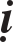 Döïa theo ba nghieäp: Döïa vaøo Ñòa Luaän, moät Thoâng ñaàu thuoäc veà thaân nghieäp thanh tònh, Thieân nhó-Tha taâm laø hai Thoâng thuoäc veàkhaåu nghieäp thanh tònh, Tuùc maïng-Trí sinh töû laø  hai Thoâng  thuoäc veà yù nghieäp thanh tònh. Giaûi thích raèng: Loaïi ñaàu töùc laø chuyeån bieán saéc chaát-hình haøi goïi laø thaân nghieäp thanh tònh, Thieân nhó-Tha taâm coù theå phaùt khôûi ngoân thuyeát goïi laø khaåu nghieäp thanh tònh, hai loaïi sau bôûi vì ñôøi quaù khöù-vò lai ngaên caùch khoù bieát, chæ rieâng yù coù theå hieåu roõ goïi laø yù nghieäp thanh tònh. Naêm Thoâng laø Trí, lyù thaät ñeàu laø yù, nhöng tuøy theo töôùng cuûa Duïng, cho neân ñöa ra phaàn naøy.Döïa theo nghieäp duïng: Ñòa Luaän döïa theo nghieäp duïng cuûa Boà-taùt: Ñaàu laø Thaân thoâng coù theå ñeán nôi cuûa chuùng sinh. Hai loaïi tieáp laø thuyeát phaùp cho chuùng sinh, ñoù laø Thieân nhó nghe tieáng noùi nôi khaùc khoâng gioáng nhau, tuøy theo nôi choán ñeå thuyeát giaûng, Tha taâm nhaän bieát veà nhöõng öa thích trong taâm khí ngöôøi khaùc; caàn phaûi döïa vaøo hai loaïi naøy môùi coù theå thuyeát phaùp, ñoù laø tieáng noùi vaø yù nghóa. Hai loaïi sau laø bieát taát caû chuùng sanh thuaän theo tieáp nhaän giaùo hoùa ôû quaù khöù-vò lai. Giaûi thích raèng: Tuùc maïng nhaän bieát veà nhöõng Taäp nhaân ôû quaù khöù maø trao cho phaùp, Thieân nhaõn nhìn thaáy Caên thuaàn thuïc ôû vò lai môùi coù theå tieáp nhaän giaùo hoùa.Döïa theo trí kieán: Trong Ñòa Luaän boán Thoâng tröôùc laø Trí saùng suoát, Thoâng thöù naêm laø Kieán saùng suoát. Giaûi thích raèng: Lyù thaät thì Theå cuûa naêm Thoâng ñeàu laø Trí, nhöng vì Thieân nhaõn soi chieáu nhìn thaáy roõ raøng, maø boû Theå thuaän theo Caên noùi teân goïi laø Kieán. Neáu nhö vaäy thì Thieân nhó sao khoâng thuaän theo Caên goïi laø Vaên? Giaûi thích: Lyù thaät thì thích hôïp nhö nhau, nhöng vì Trí laø taùnh thuoäc veà thaáy, Nhaõn cuõng laø thaáy, nghóa cuûa thaáy thuaän vôùi Trí cho neân chæ döïa vaøo Nhaõn maø noùi.Döïa theo phaïm vi giôùi haïn ñaõ nhaän bieát: Neáu naêm Thoâng cuûa phaøm phu thì chæ nhaän bieát moät theá giôùi heä(Töù thieân haï). Neáu haøng Tieåu thöøa thì döïa vaøo Trí Luaän quyeån thöù 6 noùi: “Neáu A-la-haùn Tieåu thöøa duïng taâm nhoû beù, thì Thieân nhaõn nhìn thaáy moät ngaøn theá giôùi, duïng taâm to lôùn thì nhìn thaáy hai ngaøn theá giôùi; neáu Ñaïi A-la-haùn duïng taâm nhoû beù, thì nhìn thaáy hai ngaøn theá giôùi, duïng taâm to lôùn thì nhìn thaáy ba ngaøn theá giôùi. Nghóa döïa theo Boà-taùt, tuøy theo phaàn vò daàn daàn taêng leân. Neáu nhö Phaät thì toaøn boä khoâng coù haïn löôïng.” Nhöõng Thoâng coøn laïi döïa theo ñieàu naøy.Phaàn boán laø giaûi thích vaên: Naêm Thoâng töùc laø naêm ñoaïn.1) Trong Thaàn tuùc thoâng, luaän veà ñaït ñöôïc ba loaïi thuø thaéng töï taïi: Moät: Caâu ñaàu laø chuyeån ñoäng theá giôùi töï taïi, döïa theo Y baùo. Hai: Moät caâu veà töï thaân töï taïi: a) Phaân ra; b) Hôïp laïi; c) AÅn hieån, nghóa laø ngay luùc aáy aån ñi roài laïi xuaát hieän. Ba: Döïa theo thaân taùc nghieäp töï taïi,coù taùm loaïi, toùm löôïc khoâng coù tuoân nöôùc, coøn laïi nhö luaän phaân roõ. Neáu döïa vaøo Trí Luaän quyeån thöù saùu: “Nhö yù thoâng coù ba loaïi: Moät laø coù theå ñeán, hai laø chuyeån bieán, ba laø Thaùnh nhö yù. Coù theå ñeán coù boán:Thaân coù theå bay ñi… 2) Chuyeån töø xa khieán cho ñeán gaàn, khoâng ñi maø ñeán; 3) AÅn ñi nôi naøy hieän ra nôi kia; 4) Moät nieäm coù theå ñeán. Chuyeån bieán laø lôùn coù theå laøm thaønh nhoû, moät laøm thaønh nhieàu… naêng löïc cuûa ngoaïi ñaïo chuyeån bieán söï vieäc raát laâu khoâng vöôït quaù baûy ngaøy, Phaät vaø ñeä töû thì laâu hay mau nhö yù muoán. Thaùnh nhö yù laø ôû trong saùu Traàn khoâng öa thích-khoâng thanh tònh, quaùn saùt laøm cho öa thích-thanh tònh… döïa theo ñieàu aáy. Phaùp töï taïi naøy, chæ coù Phaät ñaït ñöôïc, cho ñeán noùi roäng ra.”Trong Thieân nhó thoâng: Bôûi vì Thieân nhó vöôït quaù trôøi-ngöôøi, hoaëc laø tieáng khoå, tieáng vui, tieáng thoâ, tieáng teá, tieáng xa, tieáng gaàn… khoâng coù tieáng gì khoâng nghe bieát, coøn laïi nhö luaän phaân roõ.Trong Tha taâm thoâng: tröôùc laø toång quaùt, sau laø rieâng bieät. Trong rieâng bieät coù möôøi caâu phaân ba: Boán caâu ñaàu bieát veà taâm thuoäc phieàn naõo, hai caâu tieáp bieát veà taâm thuoäc baùo, boán caâu coøn laïi bieát veà taâm thuoäc taùc nghieäp. Luaän phaân laøm taùm, nhö luaän neân bieát. Trong boán caâu ñaàu, ba caâu tröôùc bieát veà ba Ñoäc coù-khoâng, luaän goïi laø tuøy phieàn naõo, ñaây laø bôûi vì tuøy duyeân hieän khôûi voán khoâng phaûi laø Hoaëc nhoû beù goïi laø Tuøy; moät caâu sau bieát veà Caáu… laø taùnh cuûa Hoaëc vi teá aáy, vì vaäy laøm thaønh teân goïi laø Söû. Hai caâu tieáp bieát veà taâm thuoäc baùo, laø taâm Voâ kyù, loaøi ngöôøi laø nhoû, trôøi coõi Duïc laø roäng, trôøi coõi Saéc laø lôùn, Voâ saéc bao goàm caû hai, Giaûi thoaùt goïi laø Voâ löôïng. Trong naøy goïi laø heïp hoøi, bôûi vì nhieàu Ñònh löïc. Boán caâu coøn laïi bieát veà taâm thuoäc taùc nghieäp,  ba caâu tröôùc laø thanh tònh, moät caâu sau laø nhieãm oâ. Trong ba caâu tröôùc, caâu moät laø taùn loaïn… döïa theo Hoïc, bôûi vì chöa ñaït ñöôïc taâm Ñònh, cho neân hoaëc laø taùn loaïn, hoaëc laø khoâng phaûi taùn loaïn; caâu hai laø Ñònh… döïa theo ñaït ñöôïc Ñònh, sau khi ñaït ñöôïc Ñònh, hoaëc laø tieán vaøo Ñònh, hoaëc laø rôøi khoûi Ñònh, hoaëc laø ôû trong Ñònh; caâu ba laø raøng buoäc-giaûi thoaùt… döïa theo Tueä, bôûi vì ôû nôi raøng buoäc maø ñöôïc giaûi thoaùt. Sau laø moät caâu bieát veà taâm nhieãm oâ, trong naøy toùm löôïc khoâng coù taâm mong caàu-khoâng mong caàu, coù baäc cao… döïa theo Maïn, nghóa laø coù nôi choán treân cao khôûi leân yù töôûng ñaït ñöôïc laø thoâ thieån, ñoái vôùi nôi choán khoâng coù gì cao hôn khôûi leân yù töôûng ñaït ñöôïc laø vi teá, vì vaäy luaän noùi haønh thuoäc taäp khí thoâ thieån vaø vi teá.Trong Tuùc maïng thoâng: tröôùc laø toång quaùt, tieáp laø rieâng bieät,sau laø keát luaän. Trong luaän phaân ba: Ñaàu laø ñieàu gì coù theå nghó ñeán, ñoùlaø Trí. Ñaây laø giaûi thích veà caâu toång quaùt. Trong rieâng bieät: Moät: Nghó ñeán söï vieäc nhö theá naøo, ñoù laø nghó ñeán moät theá giôùi… Hai: Töø “Ngaõ sinh…” trôû xuoáng laø nghó ñeán nhö theá naøo, ñoù laø nghó ñeán nhôø vaøo teân goïi… Trong naøy, chuûng toäc laø gia ñình sai bieät, nghóa laø sinh vaøo gia ñình... taùnh laø doøng hoï sang heøn… Ba-Bieát veà teân goïi cuûa mình. Boán- Bieát veà nhöõng thöùc aên. Naêm-Bieát veà khoå vui. Saùu-Bieát veà thoï maïng, nhö kinh noùi toàn taïi laâu daøi nhö vaäy. Baûy-Bieát veà cheát nôi naøy sinh ñeán nôi kia. Coøn laïi nhö luaän phaân roõ.Trong Thieân nhaõn thoâng: tröôùc laø toång quaùt, sau laø rieâng bieät. Trong luaän: Tröôùc laø giaûi thích veà coù theå nhìn thaáy laøm toång quaùt. Sau laø rieâng bieät: Moät: Thaáy chuùng sinh cheát nôi naøy sinh ñeán nôi kia, cho neân goïi laø Sinh töû trí thoâng, thaáy bieát töôøng taän cho neân noùi laø thanh tònh, thaáy xa ñeán phöông khaùc cho neân noùi laø hôn ngöôøi. Hai: Töø “Kieán haø ñaúng söï…” trôû xuoáng laø toång quaùt giaûi thích veà ñieàu ñaõ thaáy. Ba: Töø “Vaân haø kieán…” trôû xuoáng laø trình baøy veà töôùng thaáy, töùc laø rieâng bieät giaûi thích veà ñieàu ñaõ thaáy; töùc laø caùc chuùng sinh… trình baøy veà nhaân quaû thieän aùc, chæ ra gioáng nhö noùi ôû Ñòa thöù hai, coù theå bieát.Trong phaàn ba töø “Thò Boà-taùt…” trôû xuoáng laø trình baøy toång quaùt keát luaän veà töï taïi. Trong luaän coù boán: Moät, Thieàn keát luaän veà boán Thieàn. Hai, Giaûi thoaùt keát luaän veà boán Voâ saéc, bôûi vì trong taùm Giaûi thoaùt thì boán Voâ saéc voán laø boán Giaûi thoaùt sau. Ba, Tam-muoäi laø Ñònh thuoäc boán Voâ löôïng. Boán, Tam-ma-baït-ñeà laø naêm Thoâng. ÔÛ ñaây noùi laø Ñaúng Daãn, nghóa laø daãn daét phaùt khôûi nghieäp duïng cuûa naêm Thoâng. Coù theå tieán vaøo-coù theå vöôït ra, nghóa laø khôûi taâm muoán tieán vaøo, khôûi taâm muoán vöôït ra, goïi laø luùc taâm sinh khôûi; laäp töùc coù theå tieán vaøo-vöôït ra, goïi laø Duïng hieän roõ tröôùc maét; khoâng tuøy theo sinh khôûi, laø bôûi vì khoâng bò Ñònh… laøm cho raøng buoäc. Trong möôøi loaïi veà nieäm saâu xa tröôùc ñaây, taâm thuaàn haäu voán thaønh töïu ôû nôi naøy, tuy tieán vaøo Thieàn…, maø duøng nguyeän löïc sinh ñeán nôi aáy, taêng tröôûng ôû phaàn Boà-ñeà, töùc laø cuøng nôi sinh vôùi Phaät vaø Boà-taùt. ÔÛ ñaây giaûi thích döïa theo Töï lôïi, phaåm Truù trong luaän Du Giaø giaûi thích döïa theo Lôïi tha, coù theå bieát. Phaàn quaû cuûa coâng haïnh, xong.Keá töø “Thò Boà-taùt truù ö Minh ñòa…” trôû xuoáng laø trình baøy veà quaû cuûa phaàn vò. Trong ñoù, ba quaû töùc laø ba ñoaïn: Moät: Trong quaû cuûa haïnh Ñieàu nhu coù boán: 1) Theå cuûa haïnh Ñieàu nhu; 2) Ñöùc cuûa haïnh Nhaãn; 3) Haïnh cuûa Ñòa rieâng bieät; 4) Keát luaän veà töôùng thuyeát giaûng.Trong phaàn moät coù ba: Tröôùc laø Phaùp, tieáp laø Duï, sau laø Hôïp. Trong Phaùp noùi: Quaùn saùt taát caû caùc phaùp khoâng sinh dieät do caùcduyeân maø coù, laø trong naøy luaän noùi: ÔÛ trong phaùp thanh tònh khoâng thaáy taêng theâm, trong phieàn naõo voïng töôûng khoâng thaáy giaûm bôùt. Bôûi vì nhaân duyeân tích taäp maø sinh, laø chöõ Bôûi Vì (Coá) naøy coù hai nghóa: a) Do duyeân tích taäp cho neân khoâng coù taêng theâm, khoâng coù giaûm bôùt, vì vaäy noùi laø khoâng sinh dieät; b) Do duyeân tích taäp cho neân coù taêng theâm, coù giaûm bôùt, vì vaäy noùi laø coù sinh dieät. Ñaây laø moät nhaân cuûa duyeân tích taäp laøm thaønh hai nghóa naøy, vì vaäy thöôøng khôûi nhaân duyeân ñoái trò, lìa xa caáu nhieãm thaønh töïu coâng haïnh maø luoân luoân khoâng thaáy coù töôùng sinh dieät. Duïc höõu-Voâ minh raøng buoäc ñeàu nhoû beù moûng manh, laø ñoaïn taát caû phieàn naõo voán coù cuûa coõi Duïc-Saéc-Voâ saéc luùc tu ñaïo vaø nhaân cuûa phieàn naõo aáy cuøng taäp khí Voâ minh, thaûy ñeàu xa rôøi bôûi vì nhoû beù moûng manh. Giaûi thích raèng: Ñaây laø Phieàn naõo chöôùng nhö tham… hieän haønh cuøng vôùi chuûng töû, cho neân noùi vaø nhaân cuûa phieàn naõo aáy; cuøng vôùi chuûng töû cuûa Sôû tri chöôùng ñaõ ñoaïn ôû Ñòa aáy gioáng nhö dieät heát ôû phaàn vò naøy, cho neân noùi laø cuøng taäp khí Voâ minh thaûy ñeàu nhoû beù moûng manh, bôûi vì chöa heát cho neân chæ noùi laø moûng manh. Trong Ñòa Kinh noùi caùc Kieán raøng buoäc, tröôùc ôû Ñòa thöù nhaát ñaõ ñoaïn, cho neân khoâng coøn tích taäp. Ñoaïn tröø ba Ñoäc, laø bôûi vì ñoaïn tröø vi teá chöù khoâng ñoaïn tröø thoâ thieån.Trong phaàn hai töø “Thò Boà-taùt nhaãn…” trôû xuoáng laø trình baøy veà ñöùc cuûa haïnh Nhaãn, coù möôøi taâm. Ngöôøi khaùc laøm cho xaáu xa goïi laø Nhuïc, taâm coù theå chòu ñöïng goïi laø Nhaãn; kheùo leùo baûo veä taâm cuûa ngöôøi khaùc laø giaûi thích veà taâm an laïc. Duøng hai taâm naøy ñeå phaân bieät veà caùc taâm sau, cho neân noùi laø thò hieän phaân bieät. Noùi gaây ra ñieàu aùc trong loøng nghi ngôø, nghóa laø coù chuùng sinh ñaõ töøng laøm haïi ñeán Boà-taùt, töï nghó ñieàu aùc ñaõ laøm maø nghi ngôø Boà-taùt oaùn giaän, nhöng Boà-taùt ñem thaân baûo veä cuøng vôùi hoï chuyeän troø thaân thieän ñeå khuyeân nhuû daïy doã, cho neân noùi laø hieän roõ gioáng nhö baïn beø chuyeän troø thaân thieän… Ñaây laø giaûi thích veà taâm hoøa ñoàng-taâm meàm moûng. Trong naøy, taâm tuyeät vôøi coù ñuû hai taâm aáy. Taâm khoâng huûy hoaïi, laø thaân bò laøm haïi maø khoâng oaùn giaän. Taâm khoâng lay ñoäng, laø bò maéng nhieác teä haïi maø khoâng ñaùp laïi. Taâm khoâng hoãn loaïn, laø luùc nhaãn nhòn thì taâm voán khoâng buoàn lo phieàn muoän. Taâm khoâng cao thaáp, laø quaù khöù thöïc haønh ñaõ laâu cho neân khoâng kieâu maïn, vì vaäy nay coù theå haï mình ñeán chuyeän troø thaân thieän vôùi hoï, nghóa laø ñoái vôùi mình khoâng cao, ñoái vôùi ngöôøi khoâng thaáp. Ñòa Kinh coù hai caâu: a) Duøng ñaïo ñeå caûm hoùa ngöôøi khaùc maø khoâng caàu ngöôøi khaùc cung kính; b) Boá thí ban aân cho ngöôøi maø khoâng mong ngöôøi khaùc ñeàn ñaùp. Neáu coù mong caàu cung kính-hy voïng ñeàn ñaùp, thì hôi traùi yùlieàn sinh oaùn giaän, nay bôûi vì khoâng coù taâm naøy cho neân thaønh töïu nhaân cuûa haïnh Nhaãn. Trong naøy, ñaàu laø boá thí ban aân khoâng nghó ñeán, sau laø aân nhoû beù maø baùo to lôùn. Taâm khoâng nònh hoùt quanh co, laø khoâng phaûi khoâng thaät thì giaûi thích veà khoâng nònh hoùt, vaø khoâng coù taâm thieân vò laø giaûi thích veà khoâng quanh co. Bôûi vì Boà-taùt khieâm toán haï mình thuaän theo chuùng sinh nònh hoùt quanh co nhö nhau, cho neân nay trình baøy veà thaät söï bình ñaúng. Taâm khoâng caáu nhieãm, laø taâm caáu nhieãm aån kín vi teá, thaûy ñeàu lìa xa cho neân hieån baøy thanh tònh. Vaên coøn laïi coù theå bieát.Trong phaàn ba laø keä tuïng, coù ba möôi laêm keä phaân naêm: Moät: Ñaàu laø hai keä tuïng veà phaàn khôûi leân haïnh chaùn ngaùn. Hai: Coù hai möôi boán keä tuïng veà haïnh chaùn ngaùn, phaân ba: Ñaàu laø boán keä tuïng veà haïnh baûo veä phieàn naõo, tieáp laø saùu keä tuïng veà haïnh baûo veä Tieåu thöøa, tieáp laø möôøi keä tuïng veà haïnh thaâu nhieáp phöông tieän. Ba: Coù hai keä tuïng veà phaàn chaùn ngaùn vaø quaû cuûa coâng haïnh. Boán: Coù saùu keä tuïng veà quaû cuûa phaàn vò. Naêm: Moät keä sau cuoái tuïng keát luaän veà thuyeát giaûng.Trong Ñòa thöù tö laø Dieäm Tueä Ñòa, cuõng coù baûy moân gioáng nhö Ñòa tröôùc.Thöù nhaát: Giaûi thích teân goïi: Trong luaän Duy Thöùc quyeån thöù chín noùi: “An truù trong phaùp phaàn Boà-ñeà toái thaéng, ñoát chaùy cuûi phieàn naõo, ngoïn löûa Tueä taêng leân, cho neân goïi laø Dieäm Tueä Ñòa.”Nhieáp Luaän noùi: “Bôûi vì caùc phaùp phaàn Boà-ñeà ñoát chaùy taát caû caùc chöôùng.”Voâ Taùnh Giaûi thích raèng: “Bôûi vì trong Ñòa naøy coù ngoïn löûa Tueä, cho neân goïi laø Dieäm Tueä Ñòa.”Theá Thaân Giaûi thích raèng: “Coù theå ñoát chaùy taát caû phieàn naõo caên baûn vaø tuøy phieàn naõo ñeàu trôû thaønh tro buïi, goïi laø Dieäm Tueä Ñòa.”Luaän Trang Nghieâm noùi: “Duøng Tueä thuoäc phaàn Boà-ñeà laøm ngoïn löûa cuûa töï taùnh, duøng hai chöôùng Hoaëc-Trí laøm cuûi cuûa töï taùnh, Boà-taùt ôû Ñòa naøy coù theå phaùt khôûi ngoïn löûa Tueä ñoát chaùy cuûi cuûa hai chöôùng, goïi laø Dieäm Tueä Ñòa.”Kinh Kim Quang Minh noùi: “Coù theå ñoát chaùy phieàn naõo, duøng ngoïn löûa trí tueä taêng theâm aùnh saùng raïng ngôøi, tu haønh Ñaïo phaåm döïa vaøo xöù sôû, cho neân goïi laø Dieäm Ñòa.”Kinh Thaâm Maät quyeån thöù tö vaø luaän Du Giaø quyeån thöù 78 cuøng luaän Hieån Döông phaàn lôùn gioáng nhö caùch noùi naøy.Trí Luaän goïi laø Taêng Dieäu Ñ a, nhö luaän Thaäp Truù noùi: “Boá thí- Trì giôùi-Ña vaên uy ñöùc saùng ngôøi, cho neân goïi laø Dieäm Ñòa.”Thöù hai: Trình baøy veà yù ñöa ra, cuõng coù ba nghóa: 1) Ñòa tröôùctrình baøy veà Ñònh, töø ñaây trôû xuoáng caùc Ñòa trình baøy veà Tueä ñaõ phaùt khôûi, döïa vaøo Ñònh phaùt khôûi Tueä voán laø nghóa theo thöù töï. Ñaây laø döïa vaøo kinh Giaûi Thaâm Maät. 2) Ba Ñòa tröôùc döïa vaøo theá gian, nay Ñòa naøy laø xuaát theá, nghóa theo thöù töï cho neân tieáp tuïc ñöa ra. Ñaây laø döïa vaøo luaän Thaäp Ñòa phaân roõ. 3) Ba Ñòa tröôùc tuy ñaït ñöôïc Ñònh toång trì cuûa theá gian, maø chöa coù theå ñaït ñöôïc phaùp phaàn Boà-ñeà, bôûi vì xaû boû AÙi veà Ñònh vaø AÙi veà Phaùp, cho neân Ñòa naøy tu chöùng haïnh aáy, vì vaäy tieáp tuïc ñöa ra. Ñaây cuõng döïa vaøo kinh Giaûi Thaâm Maät.Thöù ba: Nhöõng chöôùng ñaõ lìa xa: Döïa vaøo luaän Thaäp Ñòa noùi lìa xa chöôùng kieâu maïn veà hieåu roõ phaùp, bôûi vì Ñòa thöù ba nghe veà giaùo phaùp löu chuyeån thuø thaéng phaùt sinh hieåu bieát khôûi leân kieâu maïn, Ñòa thöù tö traùi vôùi ñieàu naøy cho neân laáy laøm chöôùng ngaïi.Döïa vaøo Löông Boån Nhieáp Luaän goïi laø phieàn naõo vi teá cuøng phaùt sinh Voâ minh nhö Thaân kieán... Luaän aáy duøng chuûng töû phaân bieät veà chaáp Phaùp laøm Theå; nhö Löông Luaän quyeån thöù möôøi giaûi thích ñaày ñuû.Laïi luaän Thaønh Duy Thöùc quyeån thöù chín goïi laø chöôùng hieän haønh cuûa phieàn naõo vi teá, nghóa laø moät phaàn Caâu sinh trong Sôû tri chöôùng, Thöùc thöù saùu cuøng thaâu nhieáp nhö Thaân kieán… bôûi vì phaåm thaáp nhaát cho neân khoâng taùc yù duyeân vaøo, xa thì tuøy theo hieän haønh cho neân goïi laø vi teá.Luaän sau giaûi thích trong Nhieáp Luaän cuûa Theá Thaân noùi: Phaân bieät veà Ngaõ kieán coù ba: 1) Ñaàu tieân ñoaïn tröø vi teá cho neân goïi laø Thöôïng phaåm; 2) Phaân bieät maø khôûi leân; 3) Khoâng coù theå ñeán xa cho neân goïi laø thoâ. Nay ôû ñaây do Caâu sinh cuoái cuøng maø ñoaïn cho neân goïi laø Haï phaåm, voán tuøy yù vaän duïng khôûi leân, xa ñeán Ñòa thöù tö môùi coù theå ñoaïn tröø, vì vaäy chöôùng naøy khaùc vôùi phieàn naõo thoâ aáy, cho neân goïi laø vi teá.Luaän tröôùc noùi phieàn naõo aáy chöôùng ngaïi ñeán phaùp phaàn Boà-ñeà cuûa Ñòa thöù tö, maø luùc tieán vaøo Ñòa thöù tö thì coù theå vónh vieãn ñoaïn tröø, phieàn naõo aáy xöa kia phaàn nhieàu qua laïi trong Thöùc thöù saùu tuøy yù vaän duïng maø sinh ra chaáp veà Ngaõ kieán… cuøng Theå khôûi leân cho neân noùi ñeán teân goïi cuûa phieàn naõo. Nay trong Ñòa thöù tö ñaõ ñaït ñöôïc phaùp phaàn Boà- ñeà voâ laäu, phieàn naõo aáy lieàn vónh vieãn dieät maát, Ngaõ kieán naøy… cuõng vónh vieãn khoâng hieän haønh. Ñòa thöù nhaát-thöù hai-thöù ba thöïc haønh Boá thí-Trì giôùi, tu taäp gioáng nhö theá gian; Ñòa thöù tö tu taäp ñaït ñöôïc phaùp phaàn Boà-ñeà môùi goïi laø xuaát theá, cho neân coù theå vónh vieãn laøm haïi ñeán hai Thaân kieán…Luaän sau Giaûi thích raèng: Bôûi vì ba Ñòa tröôùc gioáng vôùi ba haïnh cuûa phaøm phu, vì vaäy chöa ñoaïn Ngaõ kieán meâ môø veà lyù; Ñòa thöù tö xuaáttheá môùi coù theå vónh vieãn ñoaïn tröø, ngoïn löûa ñoát chaùy cuûi döïa vaøo ñaây thieát laäp teân goïi. Noùi ñeán hai Ngaõ kieán, hoaëc laø hai chöôùng cuøng Theå vôùi Ngaõ kieán, bôûi vì ñang luùc ñoaïn thì Sôû tri chöôùng vaø Phieàn naõo chöôùng khoâng khôûi leân, cuøng goïi laø vónh vieãn ñoaïn tröø, lyù thaät thì chæ loaïi tröø Ngaõ kieán veà Phaùp chaáp. Hoaëc laø trong Phaùp chaáp thì Ngaõ-Ngaõ sôû kieán laø hai Thaân kieán, hoaëc laø Caâu sinh phaân bieät goïi laø hai Thaân kieán. Bôûi vì moïi nôi ñeàu noùi cho neân noùi laø Ñòa thöù tö ñoaïn tröø hai Thaân kieán.Trong ba caùch giaûi thích naøy, thì caùch giaûi thích thöù nhaát laø hôn haún. Luaän tröôùc leõ naøo bieát phieàn naõo naøy ñi cuøng vôùi Thöùc thöù saùu? Thöùc thöù baûy cuøng chaáp Ngaõ kieán… bôûi vì taùnh traùi ngöôïc nhau vôùi ñaïo Voâ laäu, Ñòa thöù taùm trôû ñi môùi vónh vieãn khoâng hieän haønh, Ñòa thöù baûy trôû laïi haõy coøn coù theå hieän khôûi.Luaän sau giaûi thích coù ba nguyeân nhaân khoâng phaûi laø Thöùc thöù baûy: Ñaây töùc laø Ñòa thöù nhaát, bôûi vì cuõng laøm choã döïa cho nhöõng phieàn naõo khaùc; nôi naøy thoâ thieån-nôi kia vi teá, cho neân ñieàu phuïc coù tröôùc sau; phieàn naõo naøy chæ töông öng vôùi Thöùc thöù saùu.Noùi ñeán Thaân kieán… thì cuõng thaâu nhieáp Sôû tri chöôùng töø voâ thæ, thaâu nhieáp AÙi veà Ñònh vaø AÙi veà Phaùp. AÙi thuoäc Ñònh-Phaùp kia thì Ñòa thöù ba haõy coøn taêng leân, luùc tieán vaøo Ñòa thöù tö thì môùi coù theå vónh vieãn ñoaïn tröø. Phaùp phaàn Boà-ñeà voán raát traùi ngöôïc vôùi phaùp aáy, vì vaäy Ñòa thöù tö noùi ñoaïn hai ngu vaø thoâ naëng cuûa noù: 1) Ngu veà AÙi thuoäc Ñaúng chí, töùc laø AÙi veà Ñònh ñi cuøng trong naøy; 2) Ngu veà AÙi thuoäc Phaùp, töùc laø AÙi veà Phaùp ñi cuøng trong naøy, thuoäc veà Sôû tri chöôùng. Hai ngu ñoaïn tröø cho neân phieàn naõo veà hai AÙi cuõng vónh vieãn khoâng hieän haønh.Kinh Kim Quang Minh noùi: “Vui vôùi yù vò cuûa Thieàn ñònh sinh ra AÙi bôûi vì Voâ minh, AÙi veà phaùp thanh tònh vi dieäu bôûi vì Voâ minh.”Kinh Giaûi Thaâm Maät vaø luaän Du Giaø ñeàu gioáng nhö treân phaânroõ.Thöù tö: Trình baøy veà phaùp ñaõ chöùng: Döïa vaøo Löông Luaän goïilaø Voâ nhieáp phaùp giôùi. Luaän aáy Giaûi thích raèng: Ñoái vôùi Chaân Nhö toái thaéng vaø giaùo phaùp ñaõ löu chuyeån töø Chaân Nhö, trong ñoù thaáy nghóa  veà Voâ nhieáp, nghóa laø phaùp naøy do Voâ ngaõ-Voâ nhaân maø thaâu nhieáp. Nguyeân côù theá naøo? Bôûi vì ba nghóa veà Töï-Tha vaø Phaùp khoâng theå naøo ñaït ñöôïc, ví nhö ngöôøi Baéc-cöu-laâu-vieät, ñoái vôùi ngoaïi traàn khoâng sinh ra yù töôûng thuoäc veà Töï-Tha. Döïa vaøo caùc baûn cuûa Voâ Taùnh-Theá Thaân phaàn nhieàu gioáng nhau.Luaän Duy Thöùc quyeån thöù möôøi noùi: “Boán laø Voâ nhieáp thoï Chaân Nhö, nghóa laø Chaân Nhö naøy khoâng coù gì heä thuoäc, bôûi vì khoâng phaûichoïn laáy choã döïa nhö Ngaõ chaáp…” Giaûi thích raèng: Ñaúng laø choïn laáy cuøng loaïi nhö Ngaõ aùi-Ngaõ maïn… khoâng phaûi laø nôi nöông töïa vaø caûnh ñaõ chaáp thuû cuûa phaùp aáy.Luaän Trung Bieân noùi: “Gioáng nhö thoâng ñaït phaùp naøy cho ñeán AÙi veà Phaùp cuõng coù theå chuyeån ñoåi dieät maát.” Giaûi thích raèng: Bôûi vì ñoàng baïn vôùi Ngaõ chaáp…Thöù naêm: Haïnh ñaõ thaønh töïu, coù ba loaïi: 1) Thaønh töïu Tinh tieán Ba-la-maät thöù tö trong möôøi Ñoä; 2) Thaønh töïu Tueä haønh taêng thöôïng thuoäc phaàn Boà-ñeà; 3) Cuõng thaønh töïu haønh thuoäc Bi-Trí.Luaän Trang Nghieâm noùi: “Truù thöù tö coù theå tieán vaøo sinh töû maø khoâng rôøi boû Giaùc phaàn.” Laïi nhö vaên döôùi noùi haïnh khoâng truù vaøo ñaïo…Thöù saùu: Trình baøy veà quaû ñaõ ñaït ñöôïc, quaû rieâng bieät toùm löôïc coù ba loaïi: 1) Döïa vaøo Löông Luaän thì Ñòa thöù tö thoâng ñaït Voâ nhieáp phaùp giôùi ñaït ñöôïc quaû lôïi ích cho chuùng sinh; 2) Kinh Kim Quang Minh noùi: “Ñòa thöù tö phaùt taâm ñaït ñöôïc quaû Tam-muoäi baát thoái.” Coå nhaân giaûi thích: Ñòa thöù tö gioáng nhö xuaát theá, bôûi vì laàn ñaàu chöùng ñöôïc cho neân neâu ra Baát thoái; 3) Haïnh nhö Ñieàu nhu… Nhieáp baùo cuûa möôøi vò vua, ñeàu döïa theo coù theå bieát.Thöù baûy: Giaûi thích vaên, ba phaàn gioáng nhö tröôùc: 1) Phaàn ca ngôïi thöa thænh; 2) Phaàn hieån baøy veà Ñòa; 3) Phaàn truøng tuïng.Trong phaàn moät coù taùm keä phaân boán: Ñaàu laø hai keä trình baøy veà Boà-taùt nghe phaùp hoan hyû cuùng döôøng; tieáp laø moät keä cuûa Thieân nöõ Dieäu AÂm ca tuïng veà phaùp cuûa Ñòa; tieáp laø boán keä cuûa Thieân Vöông vui möøng nghe phaùp cuùng döôøng thöa thænh, trong ñoù ba keä ñaàu laø vui möøng nghe phaùp cuùng döôøng ca ngôïi, moät keä sau laø thöa thænh thuyeát giaûng veà Ñòa sau; sau cuoái laø moät keä cuûa Giaûi Thoaùt Nguyeät cuøng thöa thænh.Trong phaàn hai laø chính thöùc thuyeát giaûng veà töôùng cuûa Ñòa. Trong luaän, tröôùc laø trình baøy döïa vaøo Toång trì thuoäc Ñònh thanh tònh cuûa Ñòa tröôùc, khieán cho Trí nhö thaät cuûa Ñòa naøy thanh tònh, cho neân noùi laø Dieäm Ñòa.Trong boán phaàn: Moät laø phöông tieän tieán vaøo Ñòa cho neân noùi laø nhaân; hai laø haønh ra khoûi chöôùng baét ñaàu tieán vaøo Ñòa cho neân noùi laø thanh tònh; ba laø haønh ñích thöïc truù vaøo Ñaïo phaåm… cuûa Ñòa, coù theå coù nhöõng phaùp loaïi tröø, ñoái trò tieán tu hôn nöõa, cho neân noùi laø tu haønh taêng theâm; boán laø Ñòa ñaày ñuû, töùc ñoù laø quaû cuûa thanh tònh ñoái trò tu haønh taêng theâm. Laïi moät phaàn ñaàu laø nhaân cuûa Ñòa, moät phaàn sau laø quaû cuûa Ñòa, hai phaàn giöõa laø töôùng cuûa Ñòa. Laïi moät phaàn ñaàu laø ñaïo Giahaïnh, moät phaàn tieáp laø ñaïo Voâ giaùn, moät phaàn tieáp laø ñaïo Giaûi thoaùt, moät phaàn sau cuoái laø ñaïo Thaéng tieán. Vì sao Giaûi thoaùt goïi laø ñoái trò? Bôûi vì vöôït qua chöôùng hieån baøy veà Ñòa.Ngay trong phaàn moät coù ba: 1) Keát thuùc phaàn tröôùc neâu ra phaàn sau; 2) Chính thöùc hieån baøy veà möôøi moân; 3) Keát luaän veà coâng naêng cuûa phaùp.Trong phaàn moät laø möôøi phaùp Minh Moân. Minh nghóa laø chöùng trí cuûa Ñòa thöù tö, bôûi vì Ñòa tröôùc chöa ñaït ñöôïc töôùng cuûa Minh, gioáng nhö Minh Ñaéc Ñònh trong boán Ñònh cuûa Ñòa tieàn. Phaùp töông töï laø nhöõng phaùp ñaõ thuyeát, töùc laø caùc phaùp nhö Chuùng sinh giôùi… Moân thì Ñòa Kinh goïi laø tieán vaøo (Nhaäp), döïa vaøo trí cuûa Minh aáy tieán vaøo trong phaùp naøy. Neáu coù theå tieán vaøo thì goïi laø Nhaäp, ñaõ tieán vaøo thì goïi laø Moân. Laïi döïa vaøo ñaây coù theå ñeán ñöôïc Ñòa thöù tö thì goïi laø Moân. Hai xöù thuaän theo haønh, thì Chaùnh quaùn suy nghó laø Phöông tieän, nhaän bieát nhö thaät laø Chaùnh chöùng; bôûi vì hai loaïi naøy cuøng döïa vaøo phaùp ñaõ thuyeát, cho neân noùi laø thuaän theo haønh.Trong möôøi caâu: Naêm caâu ñaàu môû roäng coù theå tieán vaøo(naêng nhaäp) cho ñeán ñaõ tieán vaøo (sôû nhaäp), nghóa laø moät quaùn veà Giaû danh cuûa Chaùnh baùo, hai laø quaùn veà Taâm thöùc döïa vaøo cuûa Chaùnh baùo, töùc Boån thöùc laø nôi maø phaùp nhieãm-tònh ñaõ döïa vaøo. Naêm caâu sau döïa vaøo ñaõ nöông töïa (sôû y) ñeå thieát laäp coù theå nöông töïa (naêng y), nghóa laø ba caâu ñaàu trình baøy veà phaùp nhieãm ñaõ duy trì trong Boån thöùc, döïa theo Xöù phaân roõ, ba coõi chæ do taâm; hai caâu sau trình baøy veà phaùp tònh ñaõ duy trì, Tín Giaûi thuø thaéng thì gioáng nhö laø Thaéng giaûi, nghóa laø duy trì phöø hôïp vôùi phaùp ñaõ hieåu bieát, taâm quyeát ñònh khoâng ñeå cho phieàn naõo laøm oâ nhieãm, tieáp laø Ñaïi taâm che phuû taát caû chuùng sinh, bôûi vì khoâng gioáng nhö Tieåu taâm cuûa Nhò thöøa. Laïi giaûi thích: Trong naêm caâu sau, ba caâu ñaàu phaùt khôûi Y baùo, hai caâu sau thieát laäp Chaùnh baùo.Trong phaàn hai laø thanh tònh coù ba: Ñaàu laø toång quaùt, tieáp laø rieâng bieät, sau laø keát luaän.Trong toång quaùt cuõng coù ba: Moät: Chuyeån sang coù theá löïc ñoái vôùi nhaø Phaät; Hai: Ñaït ñöôïc Noäi phaùp; Ba: Thaønh töïu möôøi trí giaùo hoùa. Ba muïc naøy ñeàu laáy sau ñeå giaûi thích tröôùc, coù theå bieát.Laïi Ñòa thöù nhaát töùc laø sinh vaøo nhaø Phaät, nhöng ba Ñòa tröôùc laø theá gian, Ñòa naøy xuaát theá cho neân noùi laø chuyeån sang coù theå löïc ñoái vôùi nhaø Nhö Lai. Laïi luaän Giaûi thích raèng: Nöông vaøo Trí ña vaên cöùu caùnh, ñaây laø giaûi thích veà nghóa chuyeån sang coù, nghóa laø döïa vaøo söï hieåu bieát ña vaên cuûa ba Ñòa tröôùc, ñaït ñöôïc Tueä xuaát theá gian cuûa Ñòa thöù tö naøy,goïi laø Trí cöùu caùnh. Lyù thaät thì cuõng döïa vaøo Thieàn ñònh cuûa Ñòa tröôùc, bôûi vì Trí giaùo hoùa döïa vaøo phaùp ñaõ nghe tröôùc ñaây, cho neân chæ neâu ra ñieàu aáy. Luaän noùi tröø dieät Trí chöôùng maø thaâu nhieáp thuø thaéng, ñaây laø giaûi thích veà nghóa cuûa theá löïc, nghóa laø loaïi tröø taâm hieåu bieát phaân bieät cuûa Ñòa tröôùc goïi laø tröø Trí chöôùng, cuõng laø dieät Sôû tri chöôùng ñaõ ñoaïn cuûa Ñòa naøy. Ñaït ñöôïc Tueä thuø thaéng cuûa Ñòa thöù tö naøy, cho neân noùi laø thaâu nhieáp thuø thaéng.Hai laø trong phaàn giaûi thích veà Noäi phaùp. Luaän noùi phaùp naøy thanh tònh thuø thaéng… nhö vaäy, laø nhaéc laïi phaàn tröôùc ñeå giaûi thích, nghóa laø thanh tònh nhaéc laïi tröø chöôùng, thuø thaéng nhaéc laïi thaâu nhieáp thuø thaéng, bôûi vì ñeàu ñaït ñöôïc ôû taïi nhaø Phaät. Nhö Lai töï thaân… laø ngay nôi töôùng ñeå giaûi thích, coù ba caâu: 1) Döïa vaøo con ngöôøi ñeå hieån baøy veà phaùp, goïi laø Noäi phaùp, töùc laø hieån baøy veà phaùp maø töï thaân Nhö Lai coù ñuû. 2) Bôûi vì phaân roõ phaùp thaønh töïu con ngöôøi, noùi phaùp naøy laø phaùp cuûa Nhö Lai, cho neân noùi laø duøng caùc phaùp naøy hieån baøy roõ raøng veà Nhö Lai. 3) Töø “Vò thaäp chuûng…” trôû xuoáng laø giaûi thích veà möôøi Trí giaùo hoùa, nghóa laø Trí naøy cuøng vôùi Chöùng Trí-Phaùp Minh cuûa Ñòa thöù tö moät Theå khoâng coù gì khaùc, ñaït ñöôïc khoâng coù tröôùc sau, cho neân noùi laø cuøng luùc ñaït ñöôïc, ñaây laø cuøng luùc vôùi Phaùp Minh ñaõ quaùn saùt, chöù khoâng phaûi laø cuøng luùc vôùi quaùn saùt.Trong möôøi, luaän thaâu nhieáp laøm boán:Taâm baát thoái, luaän giaûi thích veà trí cuoái cuøng laø truù xöù cuûa mình, nghóa laø phaùp Ñaïi thöøa laø truù xöù cuûa Boà-taùt, taâm truù vaøo Ñaïi thöøa khoâng thoái chuyeån, goïi laø trí cuoái cuøng.Ñoái vôùi Tam Baûo… laø cuøng toân kính Tam Baûo ñeán cuoái cuøng, nghóa laø ñoái vôùi Tam Baûo cuøng tin töôûng khoâng thay ñoåi, cho neân noùi laø cuoái cuøng.Töø “Tu taäp…” trôû xuoáng laø hai caâu trình baøy veà trí Chaân Nhö, töùc laø ñích thöïc Chöùng trí veà hai Voâ ngaõ, moät laø quaùn saùt veà Uaån… sinh dieät löu chuyeån voán khoâng coù Nhaân-Ngaõ, hai laø quaùn saùt veà phaùp nhö Uaån… cuõng xöa nay khoâng sinh, laø phaùp Voâ ngaõ.Töø “Thöôøng tu taäp…” trôû xuoáng coù saùu caâu laø trí phaân bieät veà phaùp ñaõ noùi, töùc laø trí Haäu ñaéc thuoäc Theá tuïc.Thaâu nhieáp laøm hai, ñoù laø nhieãm-tònh.Hoaëc laøm ba: Moät laø nhieãm, hai laø nhieãm-tònh, ba laø tònh.Hoaëc laøm boán: Hai caâu ñaàu veà Y baùo-Chaùnh baùo laø Khoå ñeá, bôûi vì tuøy thuaän phieàn naõo sinh ra; trong caâu tieáp, nöûa caâu veà sinh töû, luaän goïi laø theá gian, töùc laø Taäp ñeá, cho neân noùi laø bôûi vì phieàn naõo gì, nöûa caâutieáp veà Nieát-baøn, töùc laø Dieät ñeá, cho neân noùi laø taát caû thanh tònh; ba caâu sau laø Ñaïo ñeá, cho neân noùi laø tuøy theo phaùp ñaõ thanh tònh.Laïi trong hai caâu ñaàu, bôûi vì phieàn naõo… cho neân thuaän theo caûm ñeán Khí theá gian, Chuùng sinh theá gian ñeàu töø nhaân nhö nghieäp… sinh ra, cho neân noùi laø nhaân gioáng nhau. Caâu tieáp phaân bieät sinh töû vaø Nieát-baøn laø Taäp ñeá-Dieät ñeá, cuõng laø hai quaùn veà nhieãm-tònh, tuy toaøn Theå khoâng hai maø hai phaùp khoâng xen taïp, cho neân noùi laø phaân bieät. Ba caâu sau laø Ñaïo ñeá, cuõng tuøy thuaän phaùp thanh tònh Nieát-baøn, cho neân noùi laø tuøy theo phaùp ñaõ thanh tònh: Moät, ôû trong theá giôùi Phaät giaùo hoaù chuùng sinh, thaønh töïu töï nghieäp sai bieät cuûa Boà-taùt, cho neân noùi laø tu taäp veà nghieäp sai bieät cuûa chuùng sinh, nghóa laø ñoái vôùi chuùng sinh maø thaønh töïu veà ng- hieäp sai bieät cuûa mình. Hai, thôøi gian tröôùc laø phaùp nhieãm sanh töû, thôøi gian sau laø phaùp thanh tònh Nieát-baøn, cho neân noùi laø phieàn naõo nhieãm vaø tònh. Ba, ôû trong nhieãm cuûa thôøi gian tröôùc khoâng thaáy moät phaùp naøo coù theå suït giaûm, bôûi vì töùc laø Khoâng; trong tònh cuûa thôøi gian sau khoâng thaáy moät phaùp naøo coù theå taêng leân, bôûi vì taùnh ñaày ñuû.Laïi giaûi thích: Tröôùc ñaây quaùn saùt thôøi gian tröôùc sau bình ñaúng, nay quaùn saùt ñôøi hieän taïi thöôøng dieät khoâng voán coù gì. Haønh laø möôøi Trí giaùo hoùa chuùng sinh, töùc laø nhaän bieát chuyeån sang coù theá löïc ñoái vôùi nhaø Nhö Lai.Trong phaàn ba laø phaàn ñoái trò tu haønh taêng theâm, coù hai: 1) Baûo veä phieàn naõo, laø khaùc vôùi haïnh cuûa phaøm phu, cuõng laø haïnh Töï lôïi; 2) Baûo veä Tieåu thöøa, laø khaùc vôùi haïnh cuûa Nhò thöøa, cuõng laø haïnh Lôïi tha.Trong phaàn moät trình baøy veà phaùp phaàn Boà-ñeà toùm löôïc ñöa ra boán moân(taùch rieâng bieät).Trong phaàn boán laø giaûi thích vaên, ba möôi baûy chuûng loaïi naøy phaân laøm baûy, ñoù laø ba phaàn noùi veà boán chuûng loaïi, hai phaàn noùi veà naêm chuûng loaïi, moät phaàn noùi veà baûy chuûng loaïi, moät phaàn noùi veà taùm chuûng loaïi.Thöù nhaát giaûi thích veà Töù Nieäm Xöù, ñoù laø Thaân-Thoï-Taâm-Phaùp, laø bôûi vì noùi ñeán truù xöù cuûa Nieäm; taân dòch laø Nieäm Truù. Theå cuûa boán loaïi naøy thaät laø Tueä, vì sao goïi laø Nieäm? Bôûi vì Tueä quaùn giöõ laáy caûnh, cuøng vôùi Nieäm gaàn nhau, töùc laø Laân Caän thích trong saùu loaïi giaûi thích. Thaân nghóa laø Töông tuïc, Thoï nghóa laø Laõnh naïp, Taâm nghóa laø Taäp khôûi, Phaùp nghóa laø Quyõ trì. Boán loaïi naøy ñeàu laø caûnh cuûa thuï ñoäng quaùn (Sôû quaùn). Neáu trong Tieåu thöøa thì quaùn veà Thaân baát tònh, quaùn veà Thoï laø khoå, quaùn veà Taâm voâ thöôøng, quaùn veà Phaùp voâ ngaõ, vì theá cho neân boán loaïi naøy tröø boû boán ñieân ñaûo. Neáu trong Ñaïi thöøa thì nhö kinh Chö PhaùpVoâ Haønh noùi: “Quaùn veà Thaân hoaøn toaøn laø Khoâng, quaùn veà Thoï trong ngoaøi ñeàu Khoâng, quaùn veà Taâm khoâng voán coù gì, quaùn veà Phaùp chæ coù teân goïi.” Giaûi thích raèng: Ñaây laø quaùn veà nhaân-phaùp Voâ ngaõ. Döïa theo kinh Thaéng Man thì coù theå tröø boû taùm ñieân ñaûo: Ngay trong Thaân nieäm xöù, tröôùc heát quaùn saùt beân trong nghóa laø thaân cuûa mình, tieáp ñeán quaùn saùt beân ngoaøi nghóa laø thaân ngöôøi khaùc, sau keát hôïp quaùn saùt thaân mình vaø ngöôøi khaùc. Vì sao tröôùc laø quaùn saùt rieâng bieät, sau thì quaùn saùt toång quaùt? Giaûi thích coù hai nghóa: 1) Döïa theo phaù boû veà beänh khoâng gioáng nhau, ngöôøi coù ba loaïi: a) Coù ngöôøi ñaém theo tình beân trong thì nhieàu, ñaém theo tình beân ngoaøi thì ít, nhö ngöôøi vì baûn thaân maø rôøi boû vôï con vaø taøi saûn ñoà vaät… vì vaäy caàn phaûi quaùn saùt beân trong; b) Coù ngöôøi ñaém theo tình beân ngoaøi thì nhieàu, ñaém theo tình beân trong thì ít, nhö ngöôøi vì taøi saûn maø maát thaân, vì ham muoán maø boû maïng, vì vaäy caàn phaûi quaùn saùt beân ngoaøi; c) Coù ngöôøi beân trong-beân ngoaøi ñeàu ñaém theo, vì vaäy caàn phaûi keát hôïp quaùn saùt. 2) Döïa theo quaùn haønh tröôùc-sau, quaùn saùt cuøng chung moät ngöôøi, nghóa laø coù ngöôøi thöïc haønh luùc ñaàu ñoái vôùi thaân cuûa mình cho laø töôùng thanh tònh, vì vaäy tröôùc heát quaùn saùt beân trong, beân trong caàu khoâng ñöôïc, lieàn noùi laø coù ôû beân ngoaøi; tieáp ñeán quaùn saùt beân ngoaøi, tröôùc ñaây quaùn saùt beân trong khoâng theå naøo ñaït tôùi beân ngoaøi, luùc quaùn saùt beân ngoaøi laïi khoâng theå naøo quaùn saùt beân trong; vì theá cho neân thöù ba laø keát hôïp quaùn saùt beân trong vaø beân ngoaøi.Ñaàu trong quaùn saùt veà thaân beân trong, laø neâu ra rieâng bieät veà phaùp quaùn saùt. Tuaàn thaân quaùn laø chính thöùc hieån baøy veà töôùng quaùn saùt, Tuaàn nghóa laø laàn löôït traûi qua, theo thöù töï quaùn saùt ñoái vôùi töøng phaàn cuûa thaân. Tinh caàn nhaát taâm laø hieån baøy veà nghi thöùc cuûa quaùn saùt, nghóa laø haønh giaû muoán phaù boû töï thaân, khoâng chòu khoù thì khoâng theå ñöôïc, vì vaäy caàn phaûi raát chòu khoù. Long Thoï noùi: “Ly bieät ngöôøi bình thöôøng thì deã maø ly bieät ngöôøi quen bieát thì khoù, ly bieät ngöôøi quen bieát thì deã maø ly bieät ngöôøi thaân thích thì khoù, ly bieät ngöôøi thaân thích thì deã maø ly bieät töï thaân thì khoù.” Haønh giaû nay muoán ly bieät chính mình thì nhaát ñònh phaûi raát chòu khoù, chòu khoù do taäp trung taâm yù, cho neân noùi laø nhaát taâm.Tröø boû Tham-Öu cuûa theá gian, laø trình baøy veà ñaõ lìa xa do quaùn saùt. Vì sao trong naøy chæ noùi ñeán lìa xa Tham-Öu? Nhö Long Thoï noùi: “Haønh giaû trong naøy phaàn nhieàu sinh ra Tham-Öu, cho neân chæ tröø boû loaïi aáy. Ñieàu naøy theá naøo? Nghóa laø baét ñaàu rôøi boû naêm duïc, nghó ñeán nhöõng ñieàu yeâu thích voán coù, cho neân sinh ra Tham, chöa ñaït ñöôïc ñaïo phaùp cho neân sinh ra Öu. Vì vaäy chæ noùi ñeán tröø boû Tham-Öu cuûa theágian.” Laïi giaûi thích: Tham laø phaøm phu phaàn nhieàu khôûi leân ñaém theo caûnh khoù rôøi boû, laø nguoàn goác cuûa thoï sinh, ñaàu tieân cuûa ba Ñoäc, vì vaäy trong phieàn naõo chæ noùi ñeán tröø boû taâm Tham-Öu. Luoân luoân tham duïc laø khôûi leân chöôùng ngaïi naëng neà nhaát ñoái vôùi Ñònh, vì vaäy trong Thieàn lìa xa tröôùc heát, cho neân trong naêm Thoï chæ noùi ñeán tröø boû Öu. Vì vaäy neáu noùi tröø boû Tham thì phaùp coøn laïi loaïi boû theo, neáu noùi tröø boû Öu thì caùc Thoï tuøy theo maát heát, gioáng nhö cheû tre, loùng ñaàu tieân laø khoù, neáu cheû toaïc loùng ñaàu tieân thì caùc long coøn laïi ñeàu toaïc theo; Tham-Öu cuõng nhö vaäy, cho neân chæ noùi ñeán chuùng.Tieáp ñeán laø quaùn saùt veà thaân beân ngoaøi, sau cuoái laø quaùn saùt veà thaân beân trong-beân ngoaøi, töông töï cuõng gioáng nhö vaäy.Hai laø ngay trong Thoï nieäm xöù cuõng ñaày ñuû beân trong-beân ngoaøi. ÔÛ trong möôøi hai Xöù, Thoï chæ laø Phaùp xöù beân ngoaøi thaâu nhieáp, vì sao trong naøy coù beân trong…? Giaûi thích coù nhieàu nghóa: 1) Chính mình Thoï laø beân trong, ngöôøi khaùc Thoï laø beân ngoaøi. 2) YÙ töông öng vôùi Thoï laø beân trong, naêm Thöùc töông öng vôùi Thoï laø beân ngoaøi. 3) Thoï oån ñònh laø beân trong, Thoï phaân taùn laø beân ngoaøi. Vì vaäy quaùn saùt ba Thoï naøy khoâng taùch rôøi ba Khoå. Laïi trong Trí Luaän noùi: “Boà-taùt quaùn saùt ba Thoï nhö Khoå-Laïc vaø Baát khoå baát laïc… tröôùc ñaây khoâng heà coù, dieät roài khoâng coù nôi ñeán, chæ töø voïng töôûng ñieân ñaûo sinh ra…”Ba laø ngay trong Taâm nieäm xöù, töï taâm laø beân trong, taâm khaùc laø beân ngoaøi. Laïi naêm Thöùc laø beân ngoaøi, YÙ thöùc duyeân vôùi ngoaïi caûnh laø beân ngoaøi, duyeân vôùi noäi taâm laø beân trong; Maït-na luoân luoân duyeân vôùi beân trong goïi laø Noäi taâm. Laïi oån ñònh vaø phaân taùn ñeàu phaân bieät beân trong-beân ngoaøi, ñeàu quaùn saùt veà Taâm naøy Voâ thöôøng töøng saùt-na; laïi quaùn saùt nhö huyeãn khoâng coù Theå, coù theå bieát.Boán laø ngay trong Phaùp nieäm xöù, bôûi vì Taâm phaùp laø beân trong, Baát töông öng haønh vaø phaùp Voâ vi cuøng vôùi Phaùp xöù-Saéc… toaøn boä laø phaùp beân ngoaøi. Beân trong-beân ngoaøi keát hôïp quaùn saùt, coù theå bieát.Thöù hai: Töù Chaùnh Caàn, laø Tinh tieán trong möôøi moät Thieän laøm Theå, nhöng döïa vaøo Chæ-Taùc ñeàu phaân ra ñaõ khôûi vaø chöa khôûi cho neân trôû thaønh boán loaïi, nghóa laø hai loaïi ñaàu thöôøng xuyeân ñoaïn boû hai aùc, laø haïnh Chæ aùc; hai loaïi sau thöôøng xuyeân tu taäp hai thieän, laø haïnh Taùc thieän. Trong hai loaïi ñaàu, ñieàu aùc chöa sinh thì ngaên chaën khoâng ñeå cho sinh ra, ñieàu aùc ñaõ sinh thì ñoaïn boû khoâng ñeå cho noái tieáp. Laïi ñaõ sinh thì ñieàu phuïc hieän haønh, chöa sinh thì tröø boû chuûng töû. Trong hai loaïi sau laø thieän, phaùp thieän chöa sinh thì luyeän taäp ñeå cho khôûi leân, ñaõ töøng tu taäp khôûi leân thì laøm cho caøng nhieàu theâm; ñaây töùc laø chöa coù thì laømcho coù, ñaõ coù thì laøm cho taêng leân. Boán loaïi naøy ñeàu do thöôøng xuyeân thuùc ñaåy môùi hoaøn thaønh, cho neân goïi laø Chaùnh Caàn, taân dòch goïi laø Töù Chaùnh Ñoaïn. Ñoái vôùi hai aùc thì coù theå nhö vaäy, hai thieän thì theá naøo? Nghóa laø bôûi vì ñoaïn boû ñieàu aùc khoâng laøm, töùc laø thöôøng xuyeân tu taäp.Thöù ba: Töù Nhö YÙ Tuùc, nhöõng vieäc laøm nhö chí nguyeän, cho neân noùi laø Nhö yù, ñaây töùc laø Thaàn; Tuùc laø choã döïa, töùc laø Ñònh. Moät laø Duïc Ñònh, nhôø vaøo gia haïnh cuûa Duïc coù theå khôûi leân Ñònh naøy, quaû töø nhaân maø goïi teân, cho neân noùi laø Duïc Ñònh, ñaây laø Theå cuûa haønh. Ñoaïn haønh thaønh töïu, laø phaân roõ veà coâng naêng cuûa haønh, nghóa laø thöïc haønh Ñònh naøy coù theå ñoaïn boû caùc Kieát, goïi laø ñoaïn haønh thaønh töïu. Laïi giaûi thích: Nieát-baøn goïi laø ñoaïn, ñoaïn nôi choán cuûa haønh thaønh töïu, goïi laø ñoaïn haønh thaønh töïu. Tu taäp Nhö yù tuùc, laø döïa vaøo Duïc Ñònh tröôùc ñaây ñeå trình baøy veà phaùp ñaõ tu taäp. Töø “Y chæ yeám…” trôû xuoáng laø trình baøy veà ñoaïn haønh thaønh töïu tröôùc ñaây. Ñoái vôùi caùc phieàn naõo, ñaïo Gia haïnh thì chaùn ngaùn, ñaïo Voâ giaùn thì lìa xa, trong ñaïo Giaûi thoaùt chöùng traïch dieät aáy, trong ñaïo Thaéng tieán thì höôùng veà caàu mong quaû aáy, goïi laø höôùng veà Nieát-baøn. Laïi giaûi thích: Trong ñaïo Tö löông tuøy theo phaàn sinh ra chaùn ngaùn, trong ñaïo Gia haïnh vónh vieãn ñieàu phuïc goïi laø lìa xa, trong ñaïo Voâ giaùn chính thöùc ñoaïn boû goïi laø dieät tröø, trong ñaïo Giaûi thoaùt chöùng Voâ vi aáy goïi laø höôùng veà Nieát-baøn. Laïi giaûi thích: Neáu döïa vaøo phaàn vò maø noùi thì ôû phaàn vò Gia haïnh tröôùc ñaây sinh ra chaùn ngaùn, ôû phaàn vò Kieán ñaïo ñoaïn boû Kieán Hoaëc thì goïi laø lìa xa, ôû phaàn vò Tu ñaïo ñoaïn boû Tu Hoaëc thì goïi laø dieät tröø, ôû phaàn vò Cöùu caùnh ñaït ñöôïc quaû cao nhaát aáy thì goïi laø höôùng ñeán Nieát-baøn. Nhö vaäy ñeàu laø töôùng cuûa caùc haønh ñoái trò Hoaëc theo thöù töï, khoâng caàn phaûi phaân bieät veà Giaùc phaàn tröôùc sau. Vì sao khoâng trình baøy veà Nieäm Caàn? Bôûi vì phaàn vò naøy chöa ñaït ñöôïc Ñònh, ñaït ñöôïc Ñònh thì môùi coù coâng naêng naøy. Hai laø Tinh Tieán Ñònh, cuõng töø Gia haïnh maø thieát laäp teân goïi veà Ñònh. Ba laø Taâm Ñònh, nôi khaùc cuõng goïi laø Nieäm Ñònh, nghóa laø giöõ yù truù vaøo duyeân goïi laø Nieäm Ñònh, chuyeân taâm giöõ laáy caûnh goïi laø Taâm Ñònh, ñeàu töø phöông tieän maø thieát laäp teân goïi aáy. Boán laø Tueä Ñònh, Ñòa Luaän goïi laø Tö duy, luaän Du Giaø goïi laø Quaùn. Trong luaän aáy noùi boán loaïi naøy goïi laø Duïc-Caàn-Taâm- Quaùn, nghóa laø Minh Tueä soi chieáu xem xeùt goïi laø Quaùn, hoaëc laø nhaân cuûa Ñònh, hoaëc laø quaû cuûa Ñònh. Coøn laïi Ñoaïn haønh… gioáng nhö tröôùc, coù theå bieát.Thöù tö: Nguõ Caên, bôûi vì döïa vaøo naêm haïnh naøy coù theå phaùt sinhKieán ñaïo, cho neân goïi laø Caên. Vaên sau ôû phaåm Ly Theá Gian phaåm noùi:Tín caên khoâng coù theå laøm cho trôû ngaïi huûy hoaïi; 2) Phaùt Ñaïi tinh tieánñeán cuoái cuøng taát caû caùc söï vieäc söï maø khoâng thoái chuyeån; 3) An truù trong Chaùnh nieäm tröø dieät loaïn töôûng; 4) Phöông tieän Tam-muoäi quyeát ñònh bieát roõ raøng; 5) Trí tueä kheùo leùo phaân bieät caûnh giôùi. Giaûi thích raèng: Ñaây laø ngay trong kinh töï döïa theo ñaïo cuûa Boà-taùt ñeå giaûi thích. Nöông vaøo chaùn ngaùn… cho ñeán phaàn thöù naêm laø Nguõ Löïc, ñeàu döïa theo tröôùc, coù theå bieát.Thöù saùu: Thaát Giaùc Phaàn cuõng nhö trong phaåm Nhaäp Phaùp Giôùi sau naøy.Thöù baûy: Baùt Thaùnh Ñaïo cuõng nhö phaåm Ly Theá Gian noùi: Baùt Chaùnh Ñaïo laø ñaïo cuûa Boà-taùt ñaïo: 1) Chaùnh kieán laø xa rôøi taø kieán; 2) Chaùnh tö duy laø chaùnh nieäm veà Nhaát-thieát-trí, xa rôøi hö voïng; 3) Chaùnh ngöõ laø tuøy thuaän Thaùnh giaùo, lìa xa boán loãi laàm cuûa mieäng; 4) Chaùnh nghieäp laø giaùo hoùa laøm lôïi ích taát caû chuùng sinh, chöa töøng lôõ maát thôøi cô; 5) Chaùnh maïng laø an truù trong boán Thaùnh chuûng, thaønh töïu coâng ñöùc Ñaàu-ñaø, ñaày ñuû oai nghi thanh tònh, xa rôøi taát caû ñieàu aùc; 6) Chaùnh tinh tieán laø thöôøng xuyeân tu taát caû khoå haïnh, tu möôøi Löïc cuûa Phaät, khoâng coù gì vöôùng maéc trôû ngaïi; 7) Chaùnh nieäm laø ñeàu coù theå ghi nhôù giöõ gìn taát caû aâm thanh, tröø dieät taát caû loaïn töôûng cuûa theá gian; 8) Chaùnh ñònh laø phöông tieän kheùo leùo, ñoái vôùi moät Tam-muoäi sinh ra taát caû Tam-muoäi vaø phaùp moân khoâng theå nghó baøn cuûa Boà-taùt. Giaûi thích raèng: Nhö vaäy ñeàu laø döïa theo ñaïo cuûa Boà-taùt, giaûi thích coù theå bieát.Trong phaàn hai laø haïnh baûo veä Tieåu thöøa, caâu ñaàu laø toång quaùt, chín caâu coøn laïi laø rieâng bieät. Trong toång quaùt, Boà-taùt thöïc haønh ba möôi baûy phaåm naøy, chæ vì lôïi ích maø khoâng rôøi boû chuùng sinh cho neân tu haønh, khoâng phaûi nhö Nhò thöøa vì thaønh töïu Töï lôïi maø thöïc haønh Ñaïo phaåm naøy. Trong rieâng bieät, taâm khoâng rôøi boû chuùng sinh naøy, luaän thaâu nhieáp laøm boán, trong ñoù: Ñaàu laø ba taâm baûo veä Tieåu thöøa, sau laø moät ha- ïnh baûo veä Tieåu thöøa. Ñaàu laø ba taâm: 1) Bôûi vì choã döïa ñeå khôûi haïnh, cho neân duøng Boån nguyeän laøm ñaàu; 2) Laáy Töø Bi lôïi ích chuùng sinh, thöông xoùt laøm taâm. Hai caâu treân laø baûo veä taâm heïp hoøi. 3) Bôûi vì chuùng sinh maø mong caàu quaû Phaät, cho neân noùi laø vì thaâu nhieáp Nhaát-thieát-trí, ñaây laø taâm baûo veä Tieåu thöøa. Naêm caâu sau goïi laø thöïc haønh veà tu naêm loaïi haïnh: 1) Khôûi haïnh Tònh ñoä mong caàu veà quaû thuoäc Y baùo cuûa Phaät;Khôûi haïnh tu taäp veà phaùp cuûa Phaät mong caàu Chaùnh baùo cuûa Phaät. Hai caâu sau laø mong caàu thöïc haønh veà nhaân aáy. 3) Tu phöông tieän cuûa Ñòa aáy, thöïc haønh khoâng heà thoûa maõn, nghóa laø mong caàu Ñòa thöù naêm ñeán Ñòa thöù baûy, tu taäp phöông tieän kheùo leùo khoâng heà thoûa maõn, trong kinh thieáu caâu naøy. 4) Tu khoâng lui suït, nghóa laø mong caàu Ñòa thöù taùmtrôû leân thuaän vôùi giaûi thoaùt saâu xa cuûa Phaät. Treân ñaây laø haønh Töï lôïi.Thöïc haønh giaùo hoùa chuùng sinh laø haønh Lôïi tha, bôûi vì trí tueä phöông tieän kheùo leùo thaâu nhieáp chuùng sinh.Trong ñoaïn lôùn thöù tö veà phaàn cuûa quaû aáy, coù hai: Ñaàu laø quaû cuûa coâng haïnh, sau laø quaû cuûa phaàn vò.Trong phaàn ñaàu, trong luaän giaûi thích ñaït ñöôïc saùu loaïi quaû: 1) Quaû xa rôøi veà phieàn naõo nhieãm phaùt sinh; 2) Quaû xa rôøi veà nghieäp nhieãm phaùt sinh; 3) Quaû töø trong coâng ñöùc thuø thaéng phaùt sinh taâm mong muoán taêng thöôïng; 4) Quaû trong thuyeát phaùp toân troïng aáy khôûi leân taâm baùo aân; 5) Quaû trong haønh phöông tieän aáy phaùt khôûi thöôøng xuyeân tinh tieán; 6) Quaû ñaày ñuû caûnh giôùi cuûa taâm voán coù mong muoán taêng thöôïng aáy.Hai loaïi ñaàu laø quaû thuoäc chöôùng lìa xa, boán loaïi sau laø quaû thuoäc ñöùc thaønh töïu.Trong hai loaïi ñaàu: Thöù nhaát laø trong lìa xa Hoaëc chöôùng, luaän thaâu nhieáp laøm naêm: 1) Thaân kieán voán coù, laø nguoàn goác khôûi leân kieâu maïn, cuõng voán laø nguoàn goác cuûa saùu möôi hai Kieán. Mình nhaän bieát laø coù naêng löïc nhaän bieát, nhaän bieát veà Ñaïi töùc laø Ñaïi phaùp ñaõ nhaän bieát, töùc laø kieâu maïn veà hieåu roõ phaùp trong Ñòa thöù ba. Mình tu taäp laø coù naêng löïc tu taäp, laïi chaáp vaøo Thieàn ñònh laø phaùp maø mình ñaõ tu taäp, ñaây laø kieâu maïn veà Chaùnh thoï cuûa Ñòa thöù ba. Trong ñoù: Ñaém vaøo Ngaõ…  laø chaáp Nhaân, AÁm-Nhaäp… laø chaáp Phaùp, Xuaát hieän nghóa laø Tam-muoäi khôûi leân thì chaáp laø coù Xuaát Ñònh, tang aån nghóa laø Tam-muoäi dieät ñi thì chaáp laø coù Nhaäp Ñònh. Laïi giaûi thích: Xuaát hieän nghóa laø tu taäp khôûi leân caùc Thieàn, tang aån nghóa laø lui suït maát ñi Thieàn ñònh. Laïi Vieãn Coâng noùi: “Xuaát hieän laø tu taäp khôûi leân caùc Ñònh, taøng aån laø do Ñònh maø tröø dieät. 2) Daáy khôûi laø khôûi leân tö duy khoâng ñuùng, khôûi leân kieâu maïn veà Ñònh. Taâm suy xeùt tìm toøi laø suy xeùt tìm toøi taø vaïy, cuõng laø voïng giöõ laáy töôùng cuûa Ñònh, gioáng nhö luaän tö duy. 3) Thöïc haønh laø quaùn saùt taâm haønh ôû trong duyeân ñoái vôùi phaùp nhö taùm Ñònh… maø mình ñaõ ñaït ñöôïc, tìm caàu töôùng thuø thaéng muoán khieán cho ngöôøi khaùc bieát, vì vaäy noùi laø ñaõ thöïc haønh, gioáng nhö luaän goïi laø quaùn saùt nhieàu. 4) Loãi laàm laø chaáp chaëc vaøo Ñònh… maø töï mình ñaõ ñaït ñöôïc, taâm gaén vaøo caùc söï vieäc, cho neân noùi laø yeâu thích ñaém theo, töùc laø AÙi veà Ñònh. 5) Baûo veä laø thöôøng xuyeân quaùn saùt veà töôùng thuø thaéng choïn laáy thuø thaéng thuoäc veà mình, ghi nhôù giöõ gìn trong taâm, phoøng hoä ñieàu mình ñaõ ñaït ñöôïc, cho neân noùi laø quyù troïng Sôû kieán…Thaûy ñeàu ñoaïn dieät laø ñoaïn tröø naêm Kieát. Vì sao trong naøy noùiñeán ñoaïn boû Hoaëc naøy? Döïa theo luaän Thaønh Duy Thöùc, ñaây laø Thaân kieán… Caâu sinh trong Thöùc thöù saùu vaø loãi laàm ñaõ daáy khôûi, ñaït ñöôïc Ñaïo phaåm xuaát theá cuûa Ñòa thöù tö, coù theå ñoaïn boû tröø dieät, cho neân ôû ñaây noùi ñeán. Laïi giaûi thích: Neáu döïa theo phaàn vò nöông vaøo, thì Ñòa tröôùc nöông vaøo theá gian, Ñòa naøy laø xuaát theá, bôûi vì phaân bieät Theá gian-xuaát theá gian, cho neân ôû ñaây ñoaïn tröø. Neáu döïa vaøo nghóa naøy thì cuõng coù theå laø do phaân bieät maø khôûi leân, bôûi vì kinh Nhaân Vöông noùi Ñòa thöù tö goïi laø phaàn vò Tu-ñaø-hoaøn, cho neân coù theå bieát ñöôïc.Thöù hai laø quaû xa rôøi veà nghieäp nhieãm phaùt sinh, nhö luaän neân bieát. Trong kinh toùm löôïc khoâng coù. Treân ñaây laø quaû thuoäc veà haïnh baûo veä phieàn naõo tröôùc ñaây.Thöù ba töø “Thò Boà-taùt chuyeån boäi…” trôû xuoáng, trình baøy veà quaû töø trong coâng ñöùc thuø thaéng phaùt sinh taâm mong muoán taêng thöôïng, trong ñoù coù möôøi caâu: Moät-Trong toång quaùt nhaéc laïi phaàn tröôùc phaùt khôûi phaàn sau, nghóa laø nhaéc laïi trí tueä phöông tieän thuoäc veà taâm baûo veä Tieåu thöøa tröôùc ñaây, cho neân thöïc haønh Ñaïo phaåm naøy… Hai-Töø “Tuøy sôû tu haønh…” trôû xuoáng laø rieâng bieät hieån baøy döïa vaøo taâm ñaõ khôûi leân tröôùc ñaây, chính thöùc trình baøy veà taâm mong muoán vui thích, nghóa laø nhôø vaøo löïc ñaõ tu taäp thuùc ñaåy thöôøng xuyeân tröôùc ñaây, ñoái vôùi coâng ñöùc baäc Thöôïng thaáy ñöôïc lôïi ích chaân thaät, vì theá chuyeån sang khôûi leân yù thích thuø thaéng, khieán cho taâm ñieàu hoøa meàm maïi caàu phaùp baäc Thöôïng aáy. Trong ñoù, thaønh töïu taâm laøm lôïi ích theâm, laø bôûi vì thaáy roõ ñöùc thuø thaéng coù theå laøm lôïi ích theâm, cho neân khôûi taâm mong muoán saâu xa, vì vaäy noùi laø aùi kính mong muoán saâu xa.Sau laø trong giaûi thích rieâng bieät: 1) Nhu laø meàm maïi, nghóa laø chöùng phaùp hôïp vôùi tinh thaàn goïi laø vui vôùi haïnh thuø thaéng. 2) Hoøa laø ñieàu hoøa, nghóa laø Tam-muoäi ñieàu hoøa taâm, trong duyeân voâ ngaïi goïi laø töï taïi thuø thaéng. Hai loaïi naøy laø Theå cuûa haønh. Baûy loaïi sau laøm moät goïi laø ñoái trò thuø thaéng, laø coâng naêng cuûa haønh. Moät) Toång quaùt trình baøy veà lìa xa loãi laàm. Hai) Töø “Vò kham nhaäm höõu duïng…” trôû xuoáng laø rieâng bieät lìa xa saùu loaïi loãi laàm: 1) Ñoái trò loãi laàm khoâng coù theå lìa xa ñieàu aùc, nghóa laø ñoái trò caàu phaùp khoâng heà meät moûi, khoâng vì lôïi döôõng aên uoáng, khoâng vì ganh gheùt danh tieáng, lìa xa loãi laàm naøy; tieáp ñeán hai loaïi ñoái trò loãi laàm khoâng coù theå thaâu nhieáp ñieàu thieän. 2) Ñoái trò haønh khoâng coù theå thaâu nhieáp coâng ñöùc. 3) Ñoái trò haønh khoâng thaâu nhieáp trí tueä. 4) Ñoái trò loãi laàm khoâng thaâu nhieáp chuùng sinh. Boán loaïi treân laø ñoái trò thuoäc Töï phaàn. Hai loaïi döôùi laø ñoái trò thuoäc Thaéng tieán: a) Giaûi; b) Haïnh. 5) Töï thaáy giöõ laáy loãi laàm laø traùi vôùi söï hieåu bieát aáy, toân troïng giaùo phaùpkhoâng thuaän theo laø hieån baøy veà töôùng cuûa loãi laàm aáy, ñoái trò nhö kinh coù theå bieát. 6) Xaû boû laøm baäc nhaát laø nhö thuyeát tu haønh, höôùng veà vôùi Vaên-Tö laøm thuø thaéng-laøm baäc nhaát, nay xaû boû baäc nhaát aáy voán laø loãi laàm. Vaên coøn laïi coù theå bieát.Thöù tö töø “Thò Boà-taùt nhó thôøi…” trôû xuoáng, trình baøy veà quaû trong thuyeát phaùp toân troïng aáy khôûi leân taâm baùo aân, nghóa laø trong Ñòa tröôùc nghe phaùp töø Thaày, thì goïi vò aáy laø Thaày, vì toân troïng thuyeát phaùp, töø Ñòa tröôùc ñeán nay, döïa vaøo phaùp tu haønh, nay ñöôïc thaønh töïu, hôïp vôùi yù giaùo hoùa cuûa Thaày, cho neân goïi laø baùo aân. Trong ñoù, ñaàu laø moät caâu veà taâm bieát aân phaûi baùo, sau laø chín caâu veà thöïc haønh baùo aân.Trong caâu ñaàu, luaän giaûi thích: Luùc aáy thaønh töïu veà taâm bieát aân laø haïnh tuøy thuaän, thöïc haønh baùo aân laø giaûi thích veà bieát aân, vì baùo aân do ñoù caàn phaûi bieát.Sau laø chín caâu rieâng bieät hieån baøy veà thöïc haønh baùo aân: 1) Trình baøy veà taâm baùo aân. 2) Coù theå ñem baûo veä cho ngöôøi cuøng phaùp laø thuaän vôùi taâm cuûa ngöôøi thuyeát giaûng goïi laø baùo aân, nghóa laø trong taâm haøi hoøa thaân thieän cuøng nhau cö truù an laïc. 3) Döïa vaøo phaùp khôûi haïnh, laáy ñoù ñeå baùo aân, nghóa laø tuøy thuaän tieáp nhaän giaùo phaùp khoâng laøm traùi lôøi Thaày, goïi laø taâm thaúng thaén. 4) Phaùt khôûi tu haønh, gaëp phaûi gian khoå coù theå chòu ñöïng, goïi laø taâm meàm maïi. 5) Ñoái vôùi tu haønh lìa xa loãi laàm, ñeå baùo aân Thaày, nghóa laø khoâng noùi ñeán ñöùc cuûa mình, goïi laø khoâng coù quanh co sai traùi. 6) Töï mình loãi laàm khoâng che giaáu, goïi laø thöïc haønh veà haïnh ngay thaúng. 7) Ñöùc haïnh thaønh töïu thaät söï cuõng khoâng töï cao, cho neân noùi laø khoâng coù kieâu maïn. Treân ñaây laø döïa theo thöïc haønh. Hai loaïi sau laø döïa vaøo hieåu bieát. 8) Döïa vaøo lôøi chæ daïy ñaõ tieáp nhaän, saùng toû ñöôïc lôøi Thaày noùi. 9) Khoâng tieáp nhaän traùi ngöôïc, saùng toû ñöôïc yù Thaày.Töø “Nhö thò…” trôû xuoáng laø keát luaän veà thöïc haønh thaønh töïu. Trong ñoù, ñaày ñuû taâm thaân thieän-taâm meàm maïi nhö vaäy, luaän giaûi thích laø ñoái trò tu haønh taêng theâm tröôùc ñaây, nghóa laø tröôùc kia ñoái trò-ôû ñaây thaønh töïu, cho neân noùi laø ñaày ñuû. Ñaày ñuû taâm tòch dieät goïi laø löïc ñoái trò tu haønh taêng theâm, ñaày ñuû hai loaïi tröôùc. Quaû xa rôøi vì taâm tòch dieät, laø löïc ñoái trò baûo veä phieàn naõo tröôùc ñaây. Ñaày ñuû taâm nhaãn nhuïc…, luaän goïi laø quaû aáy, töùc laø quaû veà thöïc haønh baùo aân naøy. Hai caâu tröôùc hieån baøy veà “Nhö thò…”, nghóa laø caâu ñaàu thaønh töïu veà taâm thieän, caâu tieáp thaønh töïu veà taâm tòch dieät, keát hôïp hai caâu naøy laøm caâu thöù ba goïi laø thaønh töïu veà taâm thieän tòch dieät, laáy laøm quaû aáy.Thöù naêm töø “Thò Boà-taùt nhó thôøi thaønh…” trôû xuoáng laø trình baøyveà quaû phaùt khôûi thöôøng xuyeân tinh tieán. Khoâng chuyeån ñoåi laø bôûi vì khoâng ngöng nghæ, ñaây laø caâu toång quaùt. Sau rieâng bieät hieån baøy veà chín loaïi: 1) Thöøa cuûa mình khoâng thay ñoåi, cho neân noùi laø khoâng rôøi boû. 2) Trong luaän noùi: Cuøng nhieãm, laø neáu quaù möùc thì goïi laø ñaém theo tinh tieán; cuøng löôøi nhaùc, laø neáu khoâng ñaït tôùi. Lìa xa hai loaïi naøy, bình ñaúng tieán leân thuø thaéng, cho neân noùi laø khoâng nhieãm. 3) Taát caû caùc haønh cuûa ma phieàn naõo khoâng coù theå phaù hoaïi, cho neân noùi laø khoâng huûy hoaïi. 4) Thöôøng chí taâm thuaän theo thöïc haønh, cho neân noùi laø khoâng heà chaùn naûn meät moûi. 5) Nghó nhieàu ñeán Lôïi tha, cho neân noùi laø roäng lôùn. Ñaây laø taâm Lôïi tha. 6) Laøm lôïi ích cho voâ löôïng chuùng sinh, nguyeän thaâu nhieáp giaùo hoùa, cho neân noùi laø Voâ bieân. Ñaây laø haïnh Lôïi tha. 7) Duõng maõnh nhaän chòu khoù khaên, cho neân goïi laø maïnh meõ saéc beùn; luaän veà kinh khoâng coù caâu naøy. 8) Tu taäp vöôït qua nhöõng ngöôøi khaùc, cho neân noùi laø Voâ ñaúng ñaúng. 9) Thaâu nhieáp giaùo hoùa chuùng sinh, cho neân noùi laø cöùu giuùp chuùng sinh…; trong luaän coøn coù moät caâu, coù theå bieát.Thöù saùu töø “Thò Boà-taùt tu taäp…” trôû xuoáng laø trình baøy veà quaû ñaày ñuû caûnh giôùi cuûa taâm voán coù, laø döïa vaøo taâm ñaày ñuû vui thích mong muoán veà Boà-ñeà phaàn, cho neân noùi laø taâm thaúng thaén thanh tònh.Sau laø trong rieâng bieät hieån baøy: 1) Taâm aáy mong caàu Ñaïo phaåm, nhôø vaøo tinh tieán tröôùc ñaây tu haønh taêng theâm, cho neân noùi laø khoâng maát ñi taâm saâu xa. 2) ÔÛ trong Chöùng phaùp baäc Thöôïng thuø thaéng, chuyeån sang phaùt sinh taâm quyeát ñònh, cho neân noùi laø tin töôûng vaø hieåu bieát roõ raøng saéc beùn. 3) Nhôø vaøo Chöùng phaùp baäc Thöôïng aáy, ñoái trò loãi laàm thöïc haønh taêng leân, cho neân noùi laø thieän caên taêng tröôûng. 4) Tröø dieät caùc chöôùng, cho neân noùi laø xa rôøi caáu nhieãm cuûa theá gian. 5) Tröø boû ñieàu nghi ngôø bí maät veà Ñòa naøy, cho neân noùi laø khoâng tin ñeàu ñaõ dieät heát.Bôûi vì tröø boû nghi ngôø, quyeát ñònh ñoái vôùi nôi khaùc, cho neân noùi laø khoâng nghi ngôø gì-khoâng hoái haän gì… 7) Döïa vaøo löc giaùo hoùa chuùng sinh, nghóa laø Phaät löïc coù theå giaùo hoùa chuùng sinh, cho neân noùi laø ñoái vôùi heát thaûy chö Phaät… 8) Döïa vaøo haïnh vui thích thuø thaéng, Noäi chöùng töông öng, cho neân noùi laø vui vôùi luyeän taäp töï nhieân. 9) Döïa vaøo taâm hieän roõ voâ löôïng Tam-muoäi, trí chöôùng thanh tònh, cho neân noùi laø taâm voâ löôïng... Treân ñaây laø quaû cuûa coâng haïnh, xong.Phaàn sau töø “Boà-taùt truù thò ñeä töù…” trôû xuoáng laø trình baøy veà quaû cuûa phaàn vò. Ba quaû töùc laø ba ñoaïn.Ngay trong ñoaïn moät laø quaû Ñieàu nhu coù boán: 1) Haïnh Ñieàu nhu;2) Trí thanh tònh thuoäc veà Giaùo; 3) Haønh cuûa Ñòa rieâng bieät; 4) Keát luaän veà thuyeát giaûng.Trong phaàn moät: Tröôùc laø Phaùp, tieáp laø Duï, sau laø Hôïp.Trong Phaùp: Moät, Thaáy Phaät laøm duyeân luyeän taäp thöïc haønh; Hai, Cung kính… laø chuû ñoäng luyeän taäp thöïc haønh; Ba, Töø “Thò Boà-taùt…” trôû xuoáng laø trình baøy veà ñaõ luyeän taäp thanh tònh. Trong chuû ñoäng luyeän taäp coù xuaát gia: Ñaàu laø Phöôùc haønh cuùng döôøng Phaät; sau laø Tueä haønh gaàn guõi Phaät: a) Gaàn Phaät; b) Nghe phaùp; c) Tö duy tin töôûng vaâng theo Noäi giaùo; d) Xuaát gia tu haønh.Ñòa thöù nhaát-thöù hai nhôø vaøo baùo cuûa Nhaân Vöông, cho neân coù xuaát gia; Ñòa thöù ba thì Thieân Vöông xuaát gia khoâng thích hôïp. Nay ôû Ñòa thöù tö naøy nhôø vaøo phaùp xuaát theá aáy, vì vaäy caàn phaûi phaân roõ veà xuaát gia, Nhieáp baùo thì khoâng thích hôïp. Trong Ñieàu nhu, Ñòa thöù naêm cuõng nhö vaäy, coù theå bieát. Moät laø vaøng laøm vaät duïng trang nghieâm, luaän noùi duï cho A-haøm hieän taïi taùc chöùng trang nghieâm cho trí, vì vaäy thò hieän ñaït ñöôïc chöùng trí; hai laø ngoïc Ma-ni duï cho trí thanh tònh thuoäc veà Giaùo. Caùc Ñòa tröôùc khoâng coù, bôûi vì laø theá gian; Ñòa naøy laø xuaát theá cho neân coù taùc duïng naøy. Laïi trong kinh toùm löôïc khoâng coù töôùng thuoäc haønh cuûa Ñòa rieâng bieät. Coøn laïi ñeàu nhö luaän, neân	bieát!Trong phaàn thöù ba laø truøng tuïng, coù hai möôi chín keä phaân laøm saùu: 1) Hai keä ñaàu tuïng veà phaàn nhaân taêng tröôûng ñaàu tieân tröôùc ñaây. 2) Coù ba keä tuïng veà phaàn thanh tònh tröôùc ñaây. 3) Coù baûy keä tuïng veà phaàn ñoái trò tu haønh taêng theâm tröôùc ñaây, trong ñoù boán keä ñaàu tuïng veà haïnh baûo veä phieàn naõo, ba keä sau tuïng veà haïnh baûo veä Tieåu thöøa. 4) Coù chín keä tuïng veà phaàn cuûa quaû aáy tröôùc ñaây, trong ñoù phaân bieät töôøng taän, coù theå bieát. 5) Coù baûy keä tuïng veà ba loaïi nhö quaû Ñieàu nhu… tröôùc ñaây. 6) Sau cuoái laø moät keä tuïng ñeå hieån baøy teân goïi keát luaän veà thuyeát giaûng. Giaûi thích veà Ñòa thöù tö, xong.Trong Ñòa thöù naêm laø Nan Thaéng Ñòa, coù baûy moân gioáng nhö tröôùc:Thöù nhaát: Giaûi thích teân goïi: Luaän Duy Thöùc noùi: “Haønh töôùng cuûa hai trí Chaân-Tuïc traùi ngöôïc laãn nhau, keát hôïp khieán cho töông öng, voán laø Cöïc Nan Thaéng.”Luaän Nhieáp Ñaïi Thöøa noùi: “Bôûi vì trí Chaân ñeá cuøng vôùi trí Theá gian, laïi traùi ngöôïc laãn nhau, keát hôïp ñieàu naøy khoù maø keát hôïp khieán cho töông öng.”Theá Thaân Giaûi thích raèng: “Bôûi vì trong Ñòa naøy trí nhaän bieát veà Chaân ñeá laø khoâng coù phaân bieät, trí nhaän bieát veà coâng xaûo… cuûa theá gian laø coù phaân bieät. Hai loaïi naøy traùi ngöôïc nhau, vì vaäy phaûi tu khieán cho keát hôïp. Coù theå keát hôïp ñieàu khoù keát hôïp khieán cho töông öng, cho neângoïi laø Cöïc Nan Thaéng.”Voâ Taùnh giaûi thích vaø Löông Luaän ñeàu gioáng vôùi ñieàu naøy.Luaän Du Giaø noùi: “Nay trong Ñòa naøy hieån baøy roõ raøng veà Dieäu trí quyeát ñònh cuûa Boà-taùt ñoái vôùi caùc Thaùnh ñeá heát söùc khoù maø coù theå hôn ñöôïc, goïi laø Nan Thaéng Ñòa.”Kinh Giaûi Thaâm Maät noùi: “Bôûi vì phöông tieän tu taäp ngay nôi phaùp phaàn Boà-ñeà aáy heát söùc gian nan, goïi laø Cöïc Nan Thaéng Ñòa.”Kinh Kim Quang Minh noùi: “Phöông tieän tu haønh naøy voán laø trí töï taïi thuø thaéng khoù coù ñöôïc, Kieán-Tö phieàn naõo khoâng coù theå laøm cho khuaát phuïc, vì vaäy goïi laø Nan Thaéng Ñòa.”Luaän Trang Nghieâm noùi: “Ñoái vôùi Ñòa thöù naêm coù hai loaïi khoù:Khuyeán khích giaùo hoùa chuùng sinh maø taâm khoâng coù phieàn muoän laø khoù; 2) Chuùng sinh khoâng thuaän theo giaùo hoùa maø taâm khoâng coù phieàn muoän laø khoù. Boà-taùt ôû Ñòa naøy coù theå ñaåy luøi hai ñieàu khoù, ñoái vôùi khoù maø ñaït ñöôïc thuø thaéng, cho neân goïi laø Nan Thaéng.”Luaän Hieån Döông noùi: “Chöùng ñöôïc thanh tònh cao nhaát duyeân vôùi Ñeá maø bieát caùc phaùp vi dieäu thuoäc veà Tueä uaån, thaønh töïu dieàu raát khoù thaønh töïu, khoâng truù vaøo Thaùnh ñaïo löu chuyeån tòch tònh, goïi laø Cöïc Nan Thaéng.”Luaän Thaäp Truù noùi: “Trong Ñòa thöù naêm thaønh töïu löïc cuûa coâng ñöùc, taát caû caùc ma khoâng coù theå phaù hoaïi, cho neân goïi laø Nan Thaéng Ñòa.”Kinh Nhaân Vöông goïi laø Thaéng Tueä Ñòa, caùc kinh luaän khaùc phaàn nhieàu ñeàu nhö vaäy.Hoûi: Kinh Nhaân Vöông noùi Boà-taùt ôû Ñòa thöù nhaát laø Töù Thieân Vöông, cuøng soi chieáu hai Ñeá laø ñaïo bình ñaúng, vì sao caùc luaän chæ noùi ñeán Ñòa thöù naêm?Ñaùp: Tam Taïng noùi: “Döïa vaøo thaät thì Ñòa thöù nhaát cuøng soi chieáu hai Ñeá, maø döïa theo tuøy yù vaän duïng cho neân noùi ñeán Ñòa thöù naêm.” Nay giaûi thích veà Ñòa naøy laø döïa vaøo phaùp ñeå hieån baøy veà phaàn vò, Ñòa tröôùc laø xuaát theá, Ñòa naøy laïi tieán vaøo Thaät voán laø khoù.Thöù hai: Theo thöù töï, cuõng coù ba nghóa: 1) Ñòa thöù tö-thöù naêm-thöù saùu toaøn boä nöông vaøo Nhò thöøa, Ñòa thöù tö nöông nhôø laø quaû thöù nhaát, Ñòa thöù naêm nöông nhôø laø La-haùn, Ñòa thöù saùu laø Ñoäc giaùc, Ñòa tröôùc laø Döï Löu, Ñòa naøy goïi laø La-haùn, voán laø nghóa theo thöù töï, vì vaäy cho neân tieáp tuïc ñöa ra. Bôûi vì Döï Löu laø baét ñaàu, La-haùn laø cuoái cuøng, taùc duïng nöông vaøo Ñòa thöù tö-thöù naêm sai bieät, hai quaû ôû giöõa löôïc qua khoâng döïa vaøo ñeå hieån baøy. Ñaây laø döïa vaøo Ñòa Luaän…Hoûi: Neáu nhö vaäy thì vì sao kinh Nhaân Vöông noùi Ñòa thöù baûy ñaït ñöôïc quaû A-la-haùn?Ñaùp: Hai loaïi naøy laïi khaùc nhau, Ñòa Luaän döïa theo haønh töôùng ñaõ quaùn saùt ñeå phoái hôïp vôùi Nhò thöøa, Ñaïo phaåm boán Ñeá ñeàu laø haïnh Thanh vaên, Ñòa thöù saùu duøng Duyeân sinh laø haïnh thuoäc Duyeân giaùc, Ñòa thöù baûy duøng möôøi Ñoä laø haïnh cuûa Boà-taùt, cho neân khoâng phaûi Nhò thöøa. Kinh Nhaân Vöông quyeån Haï, kinh Anh Laïc quyeån Thöôïng döïa theo con ngöôøi phoái hôïp vôùi phaàn vò, bôûi vì ba Ñòa tröôùc gioáng nhö phaøm phu, boán Ñòa sau phoái hôïp vôùi boán quaû ñeå hieån baøy rieâng bieät veà Ñòa. Bôûi vì Ñòa thöù baûy chöa lìa xa Phaàn ñoaïn, cho neân nöông vaøo gioáng nhö phaàn vò döôùi.Trong haïnh cuûa Nhò thöøa, Ñaïo phaåm ôû tröôùc, boán Ñeá ôû sau, voán laø nghóa theo thöù töï.Ñòa tröôùc tuy ñaït ñöôïc phaùp xuaát theá, maø chöa coù theå tuøy thuaän naêm Minh cuûa theá gian ñeå nhieáp hoùa, nay trong Ñòa naøy tu chöùng phaùp aáy, vì vaäy cho neân tieáp tuïc ñöa ra.Thöù ba: Ñoaïn chöôùng: Döïa vaøo luaän Thaäp Ñòa, lìa xa chöôùng thuoäc Ngaõ maïn veà thaân thanh tònh. Giaûi thích raèng: Bôûi vì Ñòa tröôùc laø xuaát theá, cho raèng thaân thanh tònh, giöõ laáy maø khôûi leân kieâu maïn, lieàn chöôùng ngaïi ñeán Ñòa thöù naêm. Bôûi vì khoâng rôøi boû ñaïo theá gian, cho neân tieán vaøo Ñòa thöù naêm ñoái trò chöôùng naøy. Nhö vaäy ñeàu laø Ñòa döïa vaøo nhau maø xaû, voán hieån baøy theâm saâu xa.Luaän Duy Thöùc noùi: “Chöôùng ngaïi veà Baùt Nieát-baøn ñoái vôùi Thöøa döôùi, nghóa laø moät phaàn Caâu sinh trong Sôû tri chöôùng, khieán cho chaùn ngaùn sinh töû vui thích höôùng veà Nieát-baøn, gioáng nhö Nhò thöøa veà sau chaùn ngaùn Khoå-vui vôùi Dieät. Chöôùng ngaïi aáy ôû Ñòa thöù naêm khoâng coù ñaïo sai bieät, luùc tieán vaøo Ñòa thöù naêm lieàn coù theå vónh vieãn ñoaïn tröø. Vì vaäy Ñòa thöù naêm noùi ñeán ñoaïn tröø hai ngu: 1) Ngu veà hoaøn toaøn taùc yù rôøi boû sinh töû, töùc laø trong naøy chaùn ngaùn veà sinh töû. 2) Ngu veà hoaøn toaøn taùc yù höôùng ñeán Nieát-baøn, töùc laø trong naøy vui thích Nieát-baøn.” Luaän Du Giaø, kinh Giaûi Thaâm Maät gioáng nhö ôû ñaây, coù theå bieát.Giaûi thích raèng: Bôûi vì tröôùc ñaây rôøi boû theá gian höôùng ñeán xuaát theá gian, rôøi boû nhieãm oâ höôùng ñeán thanh tònh, cho neân coù chöôùng ngaïi naøy. Ñòa naøy quaùn saùt boán Ñeá nhieãm-tònh, nhaân-quaû bình ñaúng, goïi laø khoâng coù ñaïo sai bieät, khoâng gioáng nhö nhieãm oâ cuûa theá gian thuoäc Ñòa thöù ba, khoâng gioáng nhö thanh tònh cuûa xuaát theá gian thuoäc Ñòa thöù tö, bôûi vì ñoái vôùi theá gian coù theå vöôït ra-coù theå tieán vaøo, caû hai hieän roõ tröôùc maét, cho neân khoâng coù rôøi boû hay höôùng veà ñoaïn tröø chöôùng ngaïinaøy.Kinh Kim Quang Minh noùi: “Moät yù tieán vaøo Nieát-baøn, moät yù tieánvaøo sinh töû, tö duy veà Voâ minh; taâm sinh töû vaø Nieát-baøn khoâng bình ñaúng, tö duy veà Voâ minh.”Löông Nhieáp Luaän noùi: “Moät laø sinh töû vaø Nieát-baøn, luoân luoân rôøi boû vaø höôùng ñeán, tö duy Voâ minh; hai laø do phöông tieän maø thaâu nhieáp tu taäp Ñaïo phaåm Voâ minh.” Giaûi thích raèng: Ñaây laø kinh luaän aáy keát hôïp veà yù, coù theå bieát.Thöù tö: Phaùp ñaõ chöùng: Döïa vaøo Nhieáp Luaän: “Chöùng ñöôïc phaùp giôùi voâ sai bieät noái tieáp nhau.” Theá Thaân Giaûi thích raèng: “Nghóa laø    ôû trong naøy Theå khoâng coù gì sai khaùc, khoâng phaûi nhö maét… tuøy theo söï noái tieáp nhau sai bieät cuûa caùc höõu tình, taát caû ñeàu coù sai khaùc. Neáu nhaän bieát nhö vaäy thì coù theå tieán vaøo Ñòa thöù naêm.” Gioáng nhö yù cuûa Voâ Taùnh.Löông Luaän coù phaàn sai khaùc, nghóa laø trong luaän aáy giaûi thích phaùp giôùi naøy coù theå laøm cho thaân cuûa chö Phaät ba ñôøi noái tieáp nhau khoâng sai khaùc.Luaän Duy Thöùc noùi: “Naêm laø töông töï khoâng khaùc gì Chaân Nhö, nghóa laø Chaân Nhö naøy töông töï khoâng coù sai bieät, bôûi vì khoâng phaûi nhö maét… töông töï coù sai khaùc.” Giaûi thích raèng: Nghóa laø trong Ñòa naøy tu ñaït ñöôïc ñaïo khoâng coù sai bieät veà sinh töû vaø Nieát-baøn, töø ñoù nhaän bieát roõ raøng khoâng phaûi laø mình vaø ngöôøi, nhö yù ñaït ñöôïc bình ñaúng.Luaän Trung Bieân noùi: “Do thoâng suoát veà phaùp naøy, taâm thanh tònh ñaït ñöôïc möôøi yù thích bình ñaúng.”Thöù naêm: Haønh rieâng bieät, cuõng coù boán loaïi: 1) Trong möôøi Ñoä laø haïnh Thieàn ñònh; 2) Ngay trong Ñòa naøy ñaït ñöôïc Tueä haønh taêng thöôïng veà Ñeá quaùn; 3) Luaän Trang Nghieâm noùi: Truù thöù naêm ñaõ ñaït ñöôïc taâm giaùo hoùa luoân luoân khoâng phieàn muoän, bôûi vì Voâ ngaõ; 4) Vaên sau cuõng thaønh töïu haønh ñoái vôùi naêm Minh.Thöù saùu: Ñaït ñöôïc quaû, coù ba loaïi gioáng nhö tröôùc: 1) Döïa vaøo Löông Luaän: Ñòa thöù naêm hieåu thoâng suoát noái tieáp nhau khoâng khaùc phaùp giôùi, ñaït ñöôïc quaû veà Phaùp thaân voâ sai bieät. 2) Kinh Kim Quang Minh noùi: Ñòa thöù naêm phaùt taâm ñaït ñöôïc Tam-muoäi Baûo Hoa. 3-Ñieàu nhu…, coù theå bieát.Thöù baûy: Trong giaûi thích vaên coù ba phaàn gioáng nhö tröôùc: Moät: Phaàn ca ngôïi thöa thænh; Hai: Phaàn hieån baøy veà Ñòa; Ba: Phaàn truøng tuïng.Moät: Trong phaàn ca ngôïi thöa thænh, coù möôøi laêm tuïng phaân boán:Hai tuïng trình baøy veà chuùng Boà-taùt duøng ba nghieäp ñeå cuùng döôøng. 2) Coù hai tuïng trình baøy veà ba nghieäp cuùng döôøng cuûa quyeán thuoäc Thieân Vöông. 3- Coù möôøi tuïng cuûa Thieân Nöõ ca ngôïi Ñöùc Phaät, trong ñoù: Moät tuïng ñaàu laø thuaät laïi söï vieäc. Taùm tuïng tieáp laø ca ngôïi Ñöùc Phaät: Ñaàu laø hai tuïng ca ngôïi veà Nhaân saâu xa-Quaû hieän roõ; tieáp theo hai tuïng veà Theå cao nhaát-Duïng hieám coù, nghóa laø do moät loaïi naøy maø giaùo hoùa caên khí töø laâu xa ñeán nay chöa thuaàn thuïc, nay Phaät haûi luoân luoân coù theå nhö vaäy chöa töøng khôûi Duïng ñoái vôùi moät loaïi aáy, nay caên ñaõ thuaàn thuïc caûm Phaät öùng cô töø Theå maø khôûi Duïng, cho neân noùi laø töø laâu xa ñeán nay töôùng Ñaïi haûi môùi baét ñaàu chuyeån ñoäng, khoâng phaûi noùi laø Nhö Lai töø laâu xa ñeán nay chöa söû duïng ôû taát caû moïi nôi, ñeán nay môùi baét ñaàu söû duïng; tieáp theo hai tuïng veà vui möøng gaëp ñöôïc ñieàu hieám coù naøy; tieáp theo hai tuïng ca ngôïi veà ñöùc thuø thaéng cuûa Phaät; sau cuoái laø moät tuïng toång quaùt keát luaän, Thieân Nöõ ca ngôïi xong roài ñöùng im laëng. 4) Moät tuïng cuoái cuøng laø vò ñöùng ñaàu Ñaïi chuùng chính thöùc thöa thænh.Hai: Trong phaàn chính thöùc thuyeát giaûng, luaän phaân laøm ba: Moät laø ñoái trò Maïn veà hôn haún; Hai laø haïnh thuø thaéng khoâng truù vaøo ñaïo; Ba laø quaû thuø thaéng aáy. Trong ñoù: Moät laø duøng ñaïo Gia haïnh vaø ñaïo Voâ giaùn baét ñaàu truù vaøo Ñòa, hôïp laïi laøm phaàn thöù nhaát; Hai laø duøng ñaïo Giaûi thoaùt thuoäc phaàn chính thöùc truù vaøo Ñòa, laøm phaàn thöù hai; Ba laø duøng ñaïo Thaéng tieán ñaøy ñuû Ñòa, laøm phaàn thöù ba.Ngay trong phaàn moät laø ñoái trò Maïn veà hôn haún, Vieãn Coâng noùi: “Maïn coù hai loaïi: 1) Maïn cuûa Ñòa khaùc, nghóa laø trong Ñòa thöù tö tröôùc ñaây ñaït ñöôïc trí xuaát theá, giöõ laáy töôùng thuø thaéng aáy, goïi laø Maïn veà hôn haún, sau duøng möôøi taâm bình ñaúng laøm thay ñoåi Maïn aáy, goïi laø söûa trò.Maïn cuûa Ñòa mình, nghóa laø mong caàu töôùng thuø thaéng ôû taïi möôøi taâm naøy, laïi laáy ñoù laøm Maïn, sau duøng haønh nhö ñaïo ñeå ñoái trò.” Nay giaûi thích: Chöôùng do Maïn hieåu roõ phaùp cuûa Ñòa tröôùc, ñoái trò trong Chaùnh Ñòa. Chöôùng veà Ngaõ maïn thuoäc thaân thanh tònh maø Ñòa naøy ñaõ ñoái trò, laø trong Ñòa tröôùc ñaït ñöôïc phaùp xuaát theá thanh tònh, giöõ laáy laøm Maïn, Gia haïnh cuûa Ñòa naøy quaùn saùt veà möôøi bình ñaúng, ñích thöïc ñieàu phuïc chöôùng aáy. Luùc baét ñaàu tieán vaøo Ñòa, trong ñaïo Voâ giaùn chính thöùc ñoaïn tröø chuûng töû aáy, vì vaäy hai loaïi naøy ñeàu goïi laø ñoái trò veà Maïn hôn haún, bôûi vì hôn haún Ñòa tröôùc. Baét ñaàu noùi veà ñoái trò chöôùng, ñeán luùc chính thöùc truù vaøo Ñòa, chæ tu veà haïnh thuø thaéng, ñoái vôùi phaùp theá gian-xuaát theá gian khoâng coù truù tröôùc leäch laïc, cho neân coù theå tuøy theo theá gian ñeå thaâu nhieáp chuùng sinh.ÔÛ trong phaàn moät coù hai: 1) Gia haïnh cuûa Ñòa; 2) Baét ñaàu truù vaøoÑòa.Trong phaàn moät coù ba: a) Keát thuùc phaàn tröôùc neâu ra phaàn sau; b)Chính thöùc hieån baøy veà möôøi taâm; c) Keát luaän veà coù theå tieán vaøo Ñòa.Ngay trong phaàn b laø chính thöùc hieån baøy, taâm ñaït ñöôïc thanh tònh töø trong bình ñaúng, cho neân noùi laø taâm bình ñaúng. Möôøi bình ñaúng trong Ñòa naøy cuøng vôùi bình ñaúng trong Ñòa thöù saùu sau naøy khaùc nhau theá naøo? Giaûi thích: Bôûi vì trong Ñòa tröôùc giöõ laáy phaùp thanh tònh voán laø Maïn, trong Ñòa naøy chæ quaùn saùt veà phaùp thanh tònh bình ñaúng, Ñòa sau bao goàm quaùn saùt veà nhieãm oâ-thanh tònh bình ñaúng, nhö vaäy ñeàu laø phaùp sai bieät cuûa Ñòa rôøi boû vaø tu veà xaû.Trong möôøi taâm, luaän phaân laøm hai: Ba loaïi ñaàu goïi laø phaùp cuûa chö Phaät, töùc laø phaùp thuoäc quaû, nghóa laø ba ñôøi möôøi phöông thaûy ñeàu bình ñaúng. Laïi giaûi thích: Neâu ra Löïc… laø choïn laáy phaùp coâng ñöùc khaùc. Baûy loaïi sau goïi laø tuøy theo phaùp cuûa Phaät, töùc laø phaùp thuoäc nhaân phaùp. Trong ñoù saùu loaïi ñaàu laø Töï lôïi, moät loaïi sau laø Lôïi tha.Trong saùu loaïi ñaàu, moät laø döïa vaøo Haønh hôïp laïi laøm ba Hoïc: Moät loaïi ñaàu laø Giôùi haønh; moät loaïi tieáp laø Ñònh haønh; boán loaïi coøn laïi laø Tueä haønh. Taùch ra laøm baûy Tònh: 1) Giôùi tònh; 2) Ñònh tònh; 3) Kieán tònh; 4) Ñoä nghi tònh. Hai loaïi treân laø cuøng moät caâu. 5) Ñaïo phi ñaïo tònh. Naêm loaïi tröôùc ñaây thì Ñaïi thöøa-Tieåu thöøa goïi teân gioáng nhau. Hai loaïi sau goïi teân khaùc nhau, trong Tieåu thöøa: 6) Goïi laø Haønh tònh, 7) Goïi laø Haønh ñoaïn tònh, bôûi vì toâng aáy höôùng veà taän dieät; trong Ñaïi thöøa: 6) Goïi laø Haønh ñoaïn, 7) Goïi laø Tö löôïng Boà-ñeà phaàn phaùp Thöôïng thöôïng tònh, bôûi vì toâng naøy döïa vaøo Haønh ñoaïn aáy khôûi leân mong caàu thuø thaéng.Hai laø döïa vaøo phaàn vò phaân roõ: Neáu laø Tieåu thöøa thì hai loaïi ñaàu thuoäc veà tröôùc Kieán ñaïo, ba loaïi tieáp thuoäc veà Kieán ñaïo, Haønh tònh thuoäc veà Tu ñaïo, Haønh ñoaïn tònh thuoäc veà ñaïo Voâ hoïc. Neáu trong Ñaïi thöøa thì Haønh ñoaïn vaø Tö löôïng Boà-ñeà phaàn ñeàu thuoäc veà Tu ñaïo, coøn laïi ñeàu gioáng nhö tröôùc.Vì sao hai loaïi ñaàu thuoäc veà tröôùc Kieán ñaïo? Nghóa laø caàn phaûi döïa vaøo Giôùi-Ñònh môùi coù theå phaùt ra Thaùnh Tueä voâ laäu aáy. Vì sao ba loaïi tieáp thuoäc veà trong Kieán ñaïo? Bôûi vì ñoaïn boû Thaân kieán maø ñaït ñöôïc Kieán tònh, bôûi vì Ñoaïn nghi maø ñaït ñöôïc Ñoä nghi tònh, bôûi vì ñoaïn boû Giôùi thuû maø ñaït ñöôïc Ñaïo phi ñaïo tònh. Luùc tieán vaøo Kieán ñaïo thì möôøi Söû ñeàu ñoaïn boû, vì sao noùi laø ba? Kinh Nieát-baøn noùi: Bôûi vì ba loaïi naøy naëng neà. Nghóa laø trong möôøi Söû thì naêm Kieán vaø Nghi caâu thuùc laøm chöôùng ngaïi cho Kieán ñaïo, boán loaïi coøn laïi goàm chung Kieán-Tu. Ngay trong saùu loaïi thì ba loaïi laø caên baûn, ba loaïi laø tuøy theo, nghóa laøThaân kieán laøm caên baûn, Bieân kieán tuøy theo; Giôùi thuû laøm caên baûn, Kieán thuû tuøy theo; Nghi laøm caên baûn, Taø kieán tuøy theo. Vì vaäy ba Kieát coù ba Tuøy chuyeån, ñoaïn tröø ba Kieát naøy thieát laäp ba Tònh. Hai loaïi sau thuoäc veà Tu ñaïo, bôûi vì trong Tu ñaïo ñoaïn tröø chöôùng thaønh töïu ñöùc, cho neân coù hai. Vaên coøn laïi nhö luaän, coù theå bieát.Phaàn hai töø “Boà-taùt truù nguõ Ñòa…” trôû xuoáng laø trình baøy veà baét ñaàu truù vaøo Ñòa, luaän goïi laø haønh nhö ñaïo.Moät laø trong phaàn toång quaùt hieån baøy, kheùo leùo tu Boà-ñeà phaàn laø nhaéc laïi Giaùc phaàn ñaõ tu ôû Ñòa thöù tö tröôùc ñaây, döïa vaøo nhau khôûi leân möôøi taâm thanh tònh saâu xa cuûa Ñòa naøy; sau döïa vaøo taâm naøy mong caàu Ñòa naøy, haïnh thuø thaéng khoâng truù vaøo ñaïo thì coù theå ñaït ñöôïc Phaät, töùc laø coù theå chöùng ñöôïc Chaân Nhö maø Phaät ñaõ chöùng; luaän veà kinh goïi laø tuøy thuaän nhö ñaïo haønh. Laïi luaän noùi: Nhö vaäy haïnh thuø thaéng khoâng truù vaøo ñaïo phaù tröø Maïn aáy, nghóa laø Ñòa thöù tö tröôùc ñaây giöõ laáy ñaïo sinh ra Maïn, thì taâm thanh tònh laø ñoái trò Maïn aáy. Laïi taâm thanh tònh  aáy mong caàu veà ñaïo thuø thaéng naøy, cuõng bôûi vì Maïn, nhö ñaïo laø ñoái trò Maïn aáy. Bôûi vì haønh nhö ñaïo ôû trong nhö phaùp khoâng giöõ laáy, cho neân cuõng goïi laø haïnh thuø thaéng khoâng truù vaøo ñaïo.Hai töø “Thò Boà-taùt…” trôû xuoáng trong phaàn rieâng bieät phaân roõ coù taùm caâu, hai caâu ñaàu laø taâm khôûi haïnh: 1) Ñaïi Nguyeän löïc luyeän taäp veà taâm Boà-ñeà, laø khôûi taâm thuoäc haønh Töï lôïi; 2) Taâm Töø khoâng meät moûi, laø khôûi taâm thuoäc haønh Lôïi tha. Saùu caâu coøn laïi laø haïnh ñaõ khôûi, ba caâu tröôùc thuoäc veà Töï phaàn, ba caâu sau thuoäc veà Thaéng tieán: 3) Ñaït ñöôïc löïc thieän caên cuûa phöôùc-tueä, cho neân noùi laø ñaït ñöôïc Nieäm… Laïi giaûi thích: Ñaït ñöôïc löïc cuûa ba Tueä nhö Nieäm…; 4) Tu phöôùc-trí thöôøng xuyeân khoâng ngöng nghæ, cho neân noùi laø khoâng rôøi boû; 5) Ñích thöïc tu taäp thöïc haønh phöông tieän kheùo leùo, cho neân goïi laø phaùt sinh…; 6 )Baét ñaàu Thaéng tieán, tieán tôùi mong caàu khoâng heà thoûa maõn, cho neân noùi laø mong muoán ñaït ñöôïc chuyeån sang thuø thaéng…; 7) Thöïc haønh tu taäp chuyeån sang thuø thaéng, cho neân caûm ñöôïc löïc gia trì cuûa Ñöùc Phaät khaùc; 8) Ñöùc thaønh töïu thuoäc veà mình, goïi laø töï thaân ñaït ñöôïc löïc thuø thaéng, cho neân noùi laø sinh ra Ñònh khoâng lui suït. Trong luaän coù ba Tueä, coù theå bieát. Laïi bôûi vì duyeân vôùi Chaân Nhö bình ñaúng khieán cho taâm khoâng lui suït.Ba töø “Nhö thaät tri…” trôû xuoáng laø trình baøy veà haïnh thuø thaéng khoâng truù vaøo ñaïo, coù hai: 1) Trí thanh tònh thuø thaéng trong phaùp ñaõ nhaän bieát töùc laø Töï lôïi, haïnh baûo veä phieàn naõo khoâng truù vaøo theá gian;Phöông tieän thuø thaéng thöôøng xuyeân laøm lôïi ích cho chuùng sinh töùc laø Lôïi tha, haïnh baûo veä Tieåu thöøa khoâng truù vaøo Nieát-baøn. Hai loaïi naøynoùi coù tröôùc-sau, lyù thaät thì keát hôïp thöïc haønh, cho neân goïi laø khoâng truù vaøo. Neáu khoâng nhö vaäy thì tröôùc phaûi truù vaøo Nieát-baøn, sau phaûi ñaém theo theá gian, vì theá cho neân bieát cuøng coù caû hai.Ngay trong phaàn moät: Tröôùc laø trình baøy phaân bieät veà Thaät phaùp thuoäc boán Ñeá; sau laø trình baøy veà möôøi Ñeá giaùo hoùa chuùng sinh sai bieät. Laïi möôøi loaïi naøy töùc laø ñoái vôùi boán Ñeá tröôùc ñaây ñöa ra möôøi moân quaùn saùt cuõng gioáng nhau, töông töï möôøi moân quaùn saùt veà möôøi hai nhaân duyeân ôû vaên sau. Vì vaäy trong Ñòa naøy ôû phaåm Truù cuûa luaän Du Giaø noùi: “Ñoái vôùi boán Thaùnh ñeá, do möôøi haønh töôùng töông töï maø bieát roõ raøng nhö thaät.”Trong phaàn tröôùc laø boán Ñeá, hai ñeá Khoå-Taäp coù Phaät hay khoâng coù Phaät, Theå laø nhaân quaû taïp nhieãm thuoäc theá gian; hai ñeá Dieät-Ñaïo, Taùnh laø nhaân quaû thanh tònh thuoäc xuaát theá gian, cho neân goïi laø Thaät phaùp.Ngay trong phaàn sau laø möôøi Ñeá, döïa vaøo Ñòa Luaän vaø Vieãn Coâng ñöa ra boán caâu phaân bieät:Cheá laäp, ñoù laø nghóa trong moân boán Ñeá hôïp vôùi phaùp giôùi, Boà- taùt ôû trong ñoù chieáu roïi taän cuøng khoâng soùt laïi gì, tuøy theo trí maø luaän khaùc nhau, môû roäng phaân bieät khoù maø cuøng taän. Taïm thôøi döïa vaøo moät soá troøn veïn ñeå phaân roõ veà möôøi moân, nhöng ñeàu laø Boà-taùt töï nhaän bieát, töôùng nhaän bieát khoù trình baøy, vì vaäy döïa vaøo phaùp ñaõ giaùo hoùa ñeå hieån baøy veà khaùc nhau. Ñaây chính laø döïa theo giaùo hoùa ñeå hieån baøy veà phaùp maø töï mình ñaõ nhaän bieát, cho neân luaän goïi laø trí thanh tònh trong phaùp ñaõ nhaän bieát.Khai hôïp, hoaëc laø toång quaùt laøm moät, ñoù laø phaân bieät veà giaùo hoùa chuùng sinh.Hoaëc laø tuøy theo Ñaïi-Tieåu ñaõ giaùo hoùa phaân hai: Ñaàu laø chín loaïi veà giaùo hoùa Tieåu thöøa, sau laø moät loaïi veà giaùo hoùa Ñaïi thöøa.Hoaëc laø tuøy theo giaùo hoùa maø khôûi leân phaân ra laøm ba: Tröôùc laø naêm loaïi giaùo hoùa chuùng sinh, khieán cho phaùt sinh hieåu bieát veà phaùp aáy; tieáp laø boán loaïi giaùo hoùa khieán cho khôûi haïnh; sau cuoái laø moät loaïi giaùo hoùa khieán cho tieán vaøo Chöùng.Hoaëc laø döïa theo con ngöôøi khoâng gioáng nhau, taùch ra laøm baûy: Moät: Giaùo hoùa veà caên chöa thuaàn thuïc; Hai: Giaùo hoùa veà caên ñaõ thuaàn thuïc; Ba: Giaùo hoùa ngöôøi nghi ngôø veà phaùp saâu xa; Boán: Giaùo hoùa ngöôøi hieåu sai laàm veà phaùp; Naêm: Giaùo hoùa ngöôøi lìa xa Chaùnh nieäm; Saùu- baûy-taùm-chín laø giaùo hoùa ngöôøi Chaùnh kieán; möôøi-Giaùo hoaù ñoái vôùi phaùp Ñaïi thöøa coù theå chuyeån hoùa chuùng sinh.Hoaëc laø tuøy theo phaùp khoâng gioáng nhau phaân ra laøm möôøi, nhö vaên. Neáu môû roäng phaân bieät thì soá rieâng bieät laø voâ löôïng.So saùnh töôùng cuûa Thaät phaùp ñeå phaân roõ veà goàm chung-rieâng bieät, möôøi moân naøy ñoái vôùi boán Ñeá tröôùc, moãi moät moân ñeàu goàm chung: Moät, Theá ñeá laø quaùn goàm chung veà phaùp töôùng sai bieät cuûa boán Ñeá; Hai,Quaùn veà Theå Khoâng cuûa boán Ñeá; Ba, Quaùn goàm chung veà boán Ñeá khoâng phaûi coù-khoâng phaûi khoâng coù; Boán, Quaùn goàm chung veà boán Ñeá coù-khoâng coù ñeàu khaùc nhau; Naêm, Quaùn goàm chung veà duyeân khôûi taäp thaønh cuûa boán Ñeá; Saùu, Quaùn goàm chung bôûi vì meâ môø veà boán Ñeá maø trôû thaønh söï cuûa Khoå; Baûy, Do meâ môø veà boán Ñeá maø khôûi leân laøm thaønh Taäp; Taùm, Thoâng suoát veà boán Ñeá maø ñöôïc chöùng Dieät; Chín, Thoâng hieåu veà boán Ñeá maø ñöôïc thaønh töïu Ñaïo trí; Möôøi, Thoâng hieåu taän cuøng veà phaùp giôùi thanh tònh, Thaät taùnh duyeân khôûi cuûa boán Ñeá maø thaønh töïu nhaân quaû cuûa Boà-taùt Ñaïi thöøa.Trong giaûi thích vaên, coù hai: Tröôùc laø neâu ra möôøi teân goïi, sau laø laàn löôït giaûi thích. Trong luaän, Tieåu thöøa coù theå giaùo hoùa chuùng sinh, khoâng phaûi laø giaùo hoùa chuùng sinh khieán cho tieán vaøo Tieåu thöøa, nghóa laø giaùo hoùa chuùng sinh Tieåu thöøa khieán cho tieán vaøo Ñaïi thöøa, vì vaäy maø noùi.Moät, caên chöa thuaàn thuïc, khoâng coù theå tieán vaøo Ñaïi thöøa, vì hoï noùi veà möôøi saùu haønh töôùng… cuûa boán Ñeá, goïi laø nhaän bieát Theá ñeá. Ñaây laø Theá ñeá trong lôùp thöù ba, ôû trong boán lôùp hai Ñeá. Luaän Du Giaø noùi: “Döïa vaøo ngöôøi khaùc maø hieåu bieát.” Giaûi thích raèng: Kinh vaø luaän Du Giaø goàm chung caùc caên khí, Ñòa Luaän chæ döïa theo caên chöa thuaàn thuïc, coù theå bieát.Hai, vì caên thuaàn thuïc laø Tieåu thöøa maø coù theå tieán vaøo Ñaïi thöøa, vì hoï noùi veà Phaùp Khoâng Ñeä-nhaát-nghóa. Kinh noùi: Nhaát thöøa laø khieán cho Tieåu tieán vaøo Ñaïi , laïi khoâng coù Thöøa naøo khaùc; laïi bôûi vì Lyù khoâng hai, cho neân cuõng goïi laø Nhaát töôùng. Luaän Du Giaø noùi: “Döïa vaøo Noäi trí cuûa mình.” Giaûi thích raèng: Ñaây laø giaûi thích khoâng döïa theo phaùp ñaõ giaùo hoùa.Ba, coù ngöôøi khoâng hieåu veà Ñeä-nhaát-nghóa-ñeá, cho raèng luoân luoân ñoaïn dieät, goïi laø chuùng sinh nghi hoaëc veà phaùp saâu xa; ngöôøi nhaän bieát veà töôùng cuûa Ñeá, laø nhaän bieát moät Thaät töôùng cuûa caùc phaùp khoâng phaûi coù-khoâng phaûi khoâng coù, cho neân noùi laø töôùng cuûa Ñeá. Laïi giaûi thích: Ñaõ nghe veà Chaân ñeá thì cho raèng ñoaïn dieät ñoái vôùi Tuïc, cho neân goïi  laø nghi hoaëc veà phaùp saâu xa. Nay vì hoï phaân bieät veà töï töôùng cuûa caùc phaùp roõ raøng nhö vaäy, cho neân noùi laø töôùng cuûa Ñeá. Luaän Du Giaø döïavaøo cuøng xöù sôû, goïi laø ôû ñaây noùi. Giaûi thích raèng: Töùc laø Chaân-Tuïc tröôùc ñaây, goïi laø cuøng xöù sôû.Boán, vì ngöôøi hieåu sai laàm… laø nghe ñeán moät Thaät ñeá thì cho raèng chaéc chaén laø moät, goïi laø hieåu sai laàm… Nay bieát hai Ñeá sai bieät chöù khoâng phaûi laø moät. Tröôùc thì nghi ngôø laø moät, ôû ñaây thì meâ môø veà khaùc nhau.Naêm, ñaõ nghe veà Ñeá sai bieät, cho raèng ñeàu coù Theå traùi ngöôïc vôùi Chaùnh ñaïo, goïi laø ngöôøi lìa xa Chaùnh nieäm. Ngöôøi nhaän bieát thuyeát giaûng thaønh töïu veà Ñeá, laø nhaän bieát caùc phaùp cuûa boán Ñeá sai bieät tröôùc ñaây, chæ tuøy theo ngoân thuyeát nhaân duyeân tích taäp maø thaønh chöù khoâng coù töï taùnh, cho neân noùi laø thuyeát giaûng thaønh töïu. Luaän Du Giaø noùi: “Döïa vaøo Kheá kinh ñieàu phuïc luaän nghò(boån maãu), goïi laø töø ñoù thuyeát ra.”Saùu, vì chuùng sinh Chaùnh kieán, laø khieán cho coù theå bieát Khoå-ñoaïn Taäp-chöùng Dieät-tu Ñaïo. Luaän Du Giaø noùi: “Döïa vaøo töï taùnh cuûa caùc Khoå ôû hieän taïi, döïa vaøo taùnh sinh ra nhaân cuûa Khoå ôû vò lai, döïa vaøo taùnh voâ sinh ôû nhaân khoâng coøn, döïa vaøo taùnh phöông tieän tu taäp veà Ñoaïn aáy.” Kinh noùi ñaït ñeán phaùp khoâng hai, nghóa laø trí thuoäc Ñaïo ñeá coù theå ñaït ñeán Lyù khoâng coù hai Dieät.Baûy, vì Ñaïi thöøa coù theå giaùo hoùa, nghóa laø Boà-taùt thaúng tieán; khoâng ñeán töø Nhò thöøa, laø nhaän bieát nhaân quaû cuûa Boà-taùt; töø quaû vò maø bieát, laø chæ coù naêng löïc cuûa Tín-Giaûi naøy hieån baøy veà aûnh töôïng cuûa quaùn trí chöù khoâng phaûi laø nhaän bieát veà Voâ taän trí thuoäc quaû Phaät. ÔÛ ñaây choïn laáy phaïm vi giôùi haïn cuûa Ñònh, phaåm Ly Theá Gian sau naøy cuõng nhö vaäy. Choïn laáy phaùp aáy döïa theo Haønh, trong naøy döïa vaøo Giaûi. Vaên coøn laïi coù theå bieát.Phaàn hai töø “Boà-taùt nhö thò…” trôû xuoáng laø trình baøy veà phöông tieän thuø thaéng thöôøng xuyeân laøm lôïi ích cho chuùng sinh, trong ñoù coù hai: Tröôùc laø toång quaùt, sau laø rieâng bieät.Trong phaàn tröôùc laø toång quaùt cuõng coù hai:Moät: Quaùn veà loãi laàm cuûa höõu vi: a) Hö nguïy laø quaùn veà naêm Uaån beân trong, nghóa laø voïng töôûng veà Thöôøng… khoâng töông töï, khoâng coù maø voán laø troáng roãng; ñaây laø trình baøy veà ñaõ giöõ laáy khoâng phaûi laø thaät. Thöôøng daáy leân Ngaõ töôûng-Ngaõ maïn voán laø khoâng thaät; ñaây laø hieån baøy veà chuû ñoäng giöõ laáy khoâng chaân thaät. Ñeàu laø hö voïng giaû doái, nghóa laø ñoái vôùi töôùng hö giaû tröôùc ñaây, tuøy tieän giöõ laáy laøm Ngaõ… b) Cuoàng traù laø quaùn veà saùu Traàn beân ngoaøi, nghóa laø phaùp theá gian ñeàu hoaïi dieät voán laø giaû doái; ñaây laø trình baøy veà ñaõ giöõ laáy khoâng thaät, chæ laø giaûdoái. Phaùp theá gian töïa nhö noái tieáp, töïa nhö coù lôïi ích maø thaät söï mau choùng huûy dieät, khoâng coù lôïi ích coù theå ñaït ñöôïc maø noùi coù, laø ñeàu giaû doái. Phaùp theá gian daãn daét giöõ laáy phaøm phu ngu si voán laø giaû doái, ñaây laø hieån baøy veà chuû ñoäng giöõ laáy meâ môø chaân thaät. Nghóa laø do tuøy tieän giöõ laáy maø laøm cho phaùp theá gian aáy aån kín hö voïng traù hieän chaân thaät, khieán cho tham lam giöõ laáy. Noùi taïm thôøi döøng laïi trong choác laùt löøa doái meâ hoaëc phaøm phu, laø toång quaùt keát luaän veà trong ngoaøi. Döïa vaøo con ngöôøi laøm saùng toû loãi laàm, nghóa laø caûnh hö voïng daãn daét taâm goïi ñoù laø giaû doái, taâm meâ theo caûnh tröôùc maét goïi ñoù laø meâ hoaëc. ÔÛ trong höõu vi beân trong-beân ngoaøi tröôùc ñaây, taát caû caùc caûnh laø giaû doái, taâm bò caûnh aáy meâ hoaëc. Trong luaän nhaéc laïi giaûi thích coù theå bieát. Phaøm phu nöông vaøo thaân aáy ñích thöïc giöõ laáy Ngaõ maïn, goïi laø Dò sinh, keát hôïp giaûi thích coù theå bieát.Hai: Trình baøy veà chính thöùc khôûi leân Töø-Bi, trong ñoù: Bi laø bôûi vì thöông xoùt chuùng sinh aáy, Ñaïi laø bôûi vì hôn haún Bi cuûa Ñòa tröôùc, chuyeån sang thuø thaéng laø bôûi vì haïnh thuø thaéng khoâng truù vaøo ñaïo, Töø laø bôûi vì thò hieän laøm lôïi ích thuø thaéng, quang minh laø bôûi vì thaønh töïu trí phöông tieän cöùu giuùp chuùng sinh.Phaàn sau töø “Ñaéc nhö thò trí tueä löïc…” trôû xuoáng laø trong rieâng bieät phaân roõ coù hai:Moät: Nhaéc laïi phaàn tröôùc phaùt khôûi phaàn sau, Trí löïc laø nhaéc laïi nhaän bieát loãi laàm cuûa höõu vi tröôùc ñaây; khoâng rôøi boû laø nhaéc laïi Bi-Töø chuyeån sang thuø thaéng mong caàu trí tueä cuûa Phaät, chính thöùc trình baøy vì chuùng sinh maø mong caàu lôïi ích coù yù nghóa to lôùn tröôùc ñaây.Hai: Trong phaàn chính thöùc hieån baøy rieâng bieät: Tröôùc laø Bi, sau laø Töø.Ngay trong phaàn tröôùc laø Bi quaùn coù hai: 1) Quaùn veà khoå duyeân vôùi Taäp; 2) Töø “Höïu taùc thò nieäm…” trôû xuoáng laø quaùn veà khoå saâu naëng.Trong phaàn moät noùi ñeán quaùn veà thôøi gian tröôùc sau cuûa höõu vi, laø toång quaùt quaùn veà nhaân cuûa ñôøi tröôùc, quaû cuûa ñôøi sau; töø “Tri chuùng sinh ñaúng…” trôû xuoáng laø trong rieâng bieät: Moät laø quaùn veà thôøi gian tröôùc, trong ñoù: a) Quaùn veà löu chuyeån; b) Hieån baøy veà Voâ ngaõ.Trong phaàn a chæ noùi Voâ minh-Höõu-AÙi, hieån baøy veà nhaân cuûa  löu chuyeån laø phaøm chöù khoâng phaûi Thaùnh, lyù thaät thì cuõng coù nhöõng duyeân khaùc nhö nghieäp… vì sao khoâng noùi ñeán? Bôûi vì Voâ minh phaùt sinh nghieäp, AÙi coù theå töôùi thaám nghieäp, nghieäp caûm ñeán quaû baùo, do Si-AÙi naøy laøm caên baûn, cho neân chæ neâu ra ba loaïi aáy. Caàu baùo khôûi leân, cho neân noùi laø Sinh, töùc laø quaû cuûa ñôøi tröôùc. Löu chuyeån sinh töûlaø chuùng sinh mong caàu. Ñoái vôùi naêm AÁm… laø voïng caàu Phaïm haïnh. Laø ngoaïi ñaïo chöù khoâng phaûi Tieåu thöøa, cho neân noùi laø Voïng. Tích tuï taêng theâm khoå naõo laø caàu quaû baùo (Höõu).Töø “Chuùng sinh…” trôû xuoáng laø trong phaàn b hieån baøy veà Voâ ngaõ, noùi khoâng coù Ngaõ-khoâng coù Ngaõ sôû, laø trong töï thaân khoâng coù Ngaõ vaø khoâng coù söï vieäc cuûa Ngaõ aáy, bôûi vì Ñeä-nhaát-nghóa cho neân khoâng coù. Nhö vaäy Theá tuïc giaû laäp döïa vaøo löïc cuûa Maïng caên maø truù laø giaûi thích veà Maïng, nhieàu laàn thoï sinh laø giaûi thích veà chuùng sinh, nghóa laø raát nhieàu sinh töû laø nghóa veà chuùng sinh, nhieàu laàn töùc laø nghóa veà raát nhieàu. Laïi giaûi thích: Nhieàu laàn thoï sinh laø giaûi thích veà con ngöôøi, bôûi vì tieáng Phaïm goïi laø Boå-ñaëc-giaø-la, Trung Hoa noùi laø Soá Thuû Thuù, töùc laø bôûi vì nhieàu laàn daãn ñeán thoï sinh ôû caùc neõo. Thaân taâm cuûa chuùng sinh noái tieáp nhau, khoâng phaûi thöôøng coøn-khoâng phaûi ñoaïn döùt cho neân noùi laø coù maïng-coù chuùng sinh; ñaây laø giaûi thích trình baøy veà Theá tuïc giaû coù. Phaù boû yù giöõ laáy Maïn aáy, cho neân noùi laø khoâng coù maïng-khoâng coù chuùng sinh; ñaây laø giaûi thích döïa vaøo phaù boû loãi laàm maø noùi khoâng coù, phaùp giaû taïm khoâng caàn phaûi phaù boû. Xa rôøi chuû ñoäng giöõ laáy… laø giaûi thích veà lìa xa Ngaõ vaø Ngaõ sôû.Trong phaàn hai laø töông töï hieån baøy veà thôøi gian sau, nghóa laø nhö thôøi gian tröôùc. Vì nhaân gì, laø nhaéc laïi Si-AÙi kia. Tuøy theo chuùng sinh voán coù, laø nhaéc laïi quaû tröôùc ñaây. Tuøy theo haønh cuûa khoå voán coù, laø nhaéc laïi khoâng coù Ngaõ tröôùc ñaây. Nghóa laø chæ coù quaû cuûa khoå vaø nhaân cuûa cuûa khoå, haønh voán khoâng coù Ngaõ. Cöùu Caùnh trong kinh laø chöõ Taän trong luaän, khoâng nhaän bieát cuoái cuøng coù vöôït ra laø lìa xa Dieät-Ñaïo, khoâng nhaän bieát khoâng coù vöôït ra laø trình baøy veà khoâng nhaän bieát coù Khoå-Taäp.Phaàn hai töø “Höïu taùc thò nieäm…” trôû xuoáng laø trình baøy quaùn veà khoå saâu naëng, nghóa laø voâ löôïng ñôøi kieáp ñuoåi theo laø khoå saâu daøy, ñuû loaïi söï vieäc cuûa khoå laø khoå naëng neà.Moät laø quaùn chuùng sinh chòu khoå maø khoâng bieát chaùn ngaùn lìa xa, cho neân noùi laø thaät laï luøng. Laïi ôû trong choã khoâng heà coù gì maø sinh tham ñaém, cho neân noùi laø thaät laï luøng. Sau trình baøy veà nguyeân côù thaät laï luøng, nghóa laø bôûi vì Voâ minh-Si, ñaõ-ñang vaø seõ dieät laø voâ löôïng ñôøi kieáp ñuoåi theo khoå.Hai töø “Nhö thò sinh töû…” trôû xuoáng laø nhaéc laïi thaät laï luøng tröôùc ñaây. Sau trình baøy veà ñuû loaïi khoå, nghóa laø khoâng sinh loøng chaùn ngaùn ñaõ thaät laø laï luøng, huoáng hoà laïi taïo ra nhaân laøm cho khoå caøng taêng theâm. Khoå xoay voøng trong naêm neõo, laø do thaân maø sinh ra khoå. Troâi noåi giöõadoøng sinh töû… laø do Taäp AÙi. Quay veà naêm AÁm… laø trình baøy veà lìa xa Dieät-Ñaïo. Khoâng nhaän bieát-khoâng sôï haõi… laø trình baøy veà coù beänh khoå, nghóa laø bôûi vì boán Ñaïi traùi ngöôïc nhau. Nhö raén ñoäc khoâng coù theå thoaùt ra ñöôïc… laø trình baøy veà coù ñuû Taäp aáy. Vì vaäy giaûi thích coù boán caâu: 1) Chuùng sinh tuøy tieän mong caàu Phaïm haïnh, khoâng theå naøo nhoå ra ñöôïc muõi teân cuûa kieán chaáp kieâu maïn; 2) Chuùng sinh mong caàu duïc voïng, coù ñöôïc duïc voïng thì khoâng theå naøo dieät tröø ngoïn löûa tham-saân-si; 3) Chuùng sinh mong caàu duïc voïng, thöïc haønh aùc haïnh thì khoâng theå naøo phaù hoaïi ñöôïc haéc aùm Voâ minh, nghóa laø bôûi vì thaáy lôïi ích nhoû beù maø thöïc haønh aùc haïnh to lôùn, veà sau nhaän chòu ñau khoå voâ cuøng, goïi laø  haéc aùm; 4) Chuùng sinh mong caàu quaû baùo, thì khoâng caïn khoâ soâng AÙi. Khoâng mong caàu Thaäp Löïc… thì xa rôøi Dieät ñeá, nghóa laø Ñaïi Nieát-baøn cuûa quaû Phaät goïi laø Dieät. Sau laø trình baøy veà lìa xa Ñaïo ñeá: Tuøy theo yù ma thì maát ñi duyeân cuûa Ñaïo, aùc giaùc xoay chuyeån thì traùi vôùi nhaân cuûa Ñaïo. Phaàn veà Bi quaùn, xong.Trong phaàn sau töø “Nhö thò khoå…” trôû xuoáng laø trình baøy veà Ñaïi Töø quaùn, trong ñoù coù hai: 1) Thöông xoùt chuùng sinh maø tu thieän; 2) Phaùt nguyeän laøm lôïi ích cho chuùng sinh.Trong phaàn moät: Moät: Nhaéc laïi coâ ñoäc khoâng coù ai cöùu giuùp ôû phaàn chuùng sinh ñau khoå tröôùc ñaây, nghóa laø ñoái vôùi khoå ñaõ vaø ñang nhaän chòu thì khoâng coù ai coù theå cöùu giuùp, ñoái vôùi khoå chöa nhaän chòu thì khoâng coù choã döïa ñeå coù theå traùnh khoûi. Ñaây laø trình baøy veà ñang khoå maø khoâng coù ai cöùu giuùp. Kinh thieáu caâu naøy. Töø “Voâ y…” trôû xuoáng laø trình baøy veà ñoái vôùi ñieàu aùc khoâng coù caùch söûa trò. Kinh naøy coù hai caâu. Luaän veà kinh coù boán caâu, ñoù laø gaàn baïn-nghe phaùp-tö duy-tu haønh: a) Thieän höõu che chôû vieäc ngöôøi… nhö ngoâi nhaø, khoâng coù theå gaàn guõi, cho neân noùi laø khoâng coù nhaø; b) Nghe phaùp nhö baõi roäng, döïa vaøo thì traùnh khoûi doøng nöôùc cuûa boán Löu laøm cho troâi noåi, khoâng coù theå laéng nghe, cho neân noùi laø khoâng coù baõi roäng; 3) Yeân laëng suy nghó taän cuøng nghóa lyù goïi laø cöùu caùnh, khoâng coù theå suy nghó, cho neân goïi laø khoâng coù cöùu caùnh; 4) Tu tueä nhìn nhaän chính xaùc veà söï vieäc… nhö coù maét, khoâng coù theå tu taäp, cho neân goïi laø khoâng coù maét. Chæ moät ngöôøi laø mình…, chö Phaät Boà-taùt coù ôû khaép nôi phaùp giôùi, vì sao noùi laø coâ ñoäc? Khoâng mong muoán maø laïi caàn ñeán chö Phaät Boà-taùt giuùp mình vöôït qua, hieån baøy roõ raøng veà söï vieäc thuø thaéng duõng maõnh. Taêng tröôûng phöôùc trí döïa vaøo phaùp ñaõ giaùo hoùa xöa nay, khieán cho gaàn thì thaønh töïu nhaân cuûa trôøi- ngöôøi, xa thì laøm nhaân cuûa Nieát-baøn. Hoaøn toaøn thanh tònh laø khieán cho ñaït ñöôïc quaû Nieát-baøn. Löïc cuûa trí voâ ngaïi laø ñaït ñöôïc quaû Boà-ñeà. Coønlaïi nhö luaän giaûi thích.Phaàn hai töø “Nhö thò tö duy…” trôû xuoáng laø trình baøy veà phaùt nguyeän laøm lôïi ích cho chuùng sinh: Ñaàu laø caâu toång quaùt, nghóa laø vaên tröôùc ñoái vôùi khoå khoâng coù ai cöùu giuùp, nay trình baøy veà giuùp cho ñieàu thieän, ñeàu vì tröø boû ñau khoå, cho neân noùi laø ñeàu vì cöùu ñoä. Sau laø rieâng bieät phaân roõ veà chín loaïi: Moät: Ñaõ truù vaøo thieän thì khoâng ñeå cho phaùt sinh lui suït maát ñi quaû vui söôùng. Hai: Chuùng sinh baát thieän khieán cho coù theå tu thieän, laïi lôïi ích vui söôùng naøy khoâng gioáng nhau, giaûi thích ñaày ñuû nhö tröôùc. Ba: Cöùu giuùp ngöôøi ngheøo thieáu laø khoå vì thuaän duyeân khoâng ñaày ñuû. Kinh thieáu caâu naøy. Boán: Cöùu giuùp ngöôøi bò giam caàm laø khoå vì traùi duyeân laøm cho böùc baùch, trong ñoù tröôùc laø khoå vì ngoaïi duyeân laøm cho raøng buoäc. Naêm: Beänh taät… laø khoå vì nhaân beân trong ñaõ phaùt khôûi. Saùu: Giaùo hoùa khieán cho tin töôûng ñuùng ñaén. Baûy: Ñoaïn tröø nghi ngôø khieán cho hieåu bieát. Taùm-Khieán cho thöïc haønh ba Hoïc. Chín: Khieán cho ñaït ñöôïc quaû veà Dieät. Phaàn haïnh thuø thaéng khoâng truù vaøo ñaïo, xong.Ñoaïn lôùn thöù ba laø trong phaàn cuûa quaû aáy, coù hai: Tröôùc laø haønh coù boán loaïi: Moät: Thaâu nhieáp coâng ñöùc thuø thaéng; Hai: Tu haïnh thuø thaéng. Hai loaïi naøy laø Töï lôïi, laø quaû veà Trí thanh tònh trong phaùp ñaõ nhaän bieát tröôùc ñaây, ñaàu laø Töï phaàn, sau laø Thaéng tieán. Ba: Giaùo hoùa chuùng sinh thuø thaéng; Boán: Khôûi leân trí tuøy thuaän theá gian thuø thaéng. Hai loaïi naøy laø Lôïi tha, laø quaû veà phöông tieän thuø thaéng thöôøng xuyeân laøm lôïi ích cho chuùng sinh tröôùc ñaây, ñaàu laø haïnh Hoùa tha, sau laø trí Hoùa tha.Trong phaàn moät: Ñaàu laø ba caâu, luaän coù hai caùch giaûi thích, tröôùc laø phoái hôïp vôùi ba Tueä, coù theå bieát; sau laø phoái hôïp vôùi hai Xaûo, nghóa laø caâu moät toång quaùt neâu ra, caâu hai rieâng bieät nhaän bieát veà Phaùp, caâu ba rieâng bieät nhaän bieát veà Nghóa. Cuõng laø hai Trì, coù theå bieát. Duøng toång quaùt thaâu nhieáp rieâng bieät, vì vaäy trong luaän goïi laø thaâu nhieáp veà nghe thuø thaéng.Tieáp laø hai caâu trình baøy veà Giôùi thuø thaéng: Caâu moät laø phaïm ít thì coù theå hoái haän, caâu hai laø chòu khoù giöõ gìn khoâng phaïm. Trong caâu moät, beân trong coù taøm quyù laøm cho khuaát phuïc-nhu hoøa, höôùng veà ngöôøi khaùc baøy toû roõ raøng, goïi laø töï baûo veä mình; laïi ñöôïc caûm hoùa neâu baøy toäi loãi, cuõng do taøm quyù maø coù theå nhaãn nhuïc tieáp nhaän ñieàu naøy, goïi laø ngöôøi khaùc baûo veä. Caâu hai laø ñoái vôùi Giôùi khoâng coù loãi laàm duø nhoû, goïi laø taâm chòu khoù khoâng rôøi boû.Sau laø naêm caâu trình baøy veà Trí: 1) Trí nhaän bieát veà Nhaân duyeân, nghóa laø quaû nhôø vaøo nhaân goïi laø Xöù, khoâng nhôø vaøo nhaân goïi laø Phi xöù;ñaây laø ñoái trò veà khoâng coù nhaân. Laïi döïa vaøo nhaân thieän-aùc maø nhaän laáy baùo vui-khoå thì goïi laø Xöù, traùi vôùi ñieàu naøy laø Phi xöù; ñaây laø ñoái trò veà nhaân traùi ngöôïc. Ñaït ñöôïc trí naøy goïi laø baäc Giaùc ngoä. 2) Trí Chöùng lyù, nghóa laø ngoaøi lyù phaân bieät thì goïi laø vieäc ma, Chöùng trí coù theå ñoái trò goïi laø khoâng tuøy theo phaùp khaùc. 3) Trí nhaän bieát veà Giaùo, nghóa laø Chaùnh thuyeát laø ñuùng, Taø thuyeát laø sai, ñan xen vaøo nhau laø taïp loaïn, loaïi boû Taø ñaït ñöôïc Chaùnh goïi laø tuøy theo Tueä. 4) Trí veà Thaàn thoâng, nghóa laø hieän baøy thaàn thoâng coù theå ñoái trò taø ñaïo, daãn daét chuùng sinh khieán cho höôùng veà Chaùnh ñaïo. 5) Trí giaùo hoùa chuùng sinh, coù theå bieát.Phaàn hai töø “Thieän taäp phöôùc ñöùc…” trôû xuoáng laø trình baøy veà tu haïnh thuø thaéng, trong ñoù coù möôøi moät loaïi: 1) Khoâng coù chaùn ngaùn laøm nhaân, tích taäp phöôùc taêng theâm; 2) Döïa vaøo tieán leân laøm nhaân, mong caàu trí khoâng boû; 3) Giaûi thích nhö luaän coù theå bieát; 4) Khoâng khôûi leân tö duy taø vaïy, khieán cho giôùi saùng ngôøi, luaän veà kinh thieáu caâu naøy. Boán caâu treân laø haïnh thuoäc Töï phaàn, baûy caâu döôùi laø haïnh thuoäc Thaéng tieán.Khôûi haïnh veà phaùp thuoäc quaû Phaät; 6) Khôûi haïnh veà Tònh ñoä thuoäc Y baùo cuûa Phaät, trong luaän giaûi thích ñaày ñuû hai loaïi trang nghieâm: a) Döïa theo con ngöôøi, nghóa laø truù xöù thanh tònh cuûa chuùng sinh, khoâng coù phieàn naõo laø Ñoaïn ñöùc, trí vöõng vaøng laø Trí ñöùc; b) Döïa theo phaùp, nghóa laø quaû vò Phaät laáy caùc phaùp coâng ñöùc ñeå laøm trang nghieâm. 7) Döïa vaøo Phaùp thaân laø töôùng toát thuoäc Chaùnh baùo cuûa Phaät, khôûi haïnh mong caàu ñieàu aáy; 8) Döïa vaøo taùc duïng thuoäc ba nghieäp cuûa Phaät maø khôûi haïnh; 9) Haïnh kính troïng phaùp, bôûi vì haïnh döïa vaøo phaùp maø thaønh töïu, cho neân kính troïng mong caàu; 10) Nguyeän choïn laáy ba coõi, kheùo leùo thaâu nhieáp chuùng sinh, ôû trong nhieãm maø khoâng vaáy baån goïi laø voâ ngaïi;11) Ngaøy ñeâm luoân luoân nghó ñeán thaâu nhieáp tieáp nhaän chuùng sinh, lìa xa taâm Tieåu thöøa goïi laø lìa xa taâm soùt laïi.Phaàn ba töø “Boà-taùt nhö thò haønh thôøi…” trôû xuoáng laø trình baøy veà giaùo hoùa chuùng sinh thuø thaéng, trong ñoù: 1) Caâu ñaàu toång quaùt trình baøy veà thaâu nhieáp chuùng sinh. 2) Duøng saéc thaân… laø rieâng bieät trình baøy veà Ñoàng söï öùng cô. 3) Duøng thuyeát phaùp ñoaïn tröø nghi ngôø, rieâng bieät hieån baøy veà AÙi ngöõ, sau laø rieâng bieät trình baøy veà Lôïi haønh thaâu nhieáp chuùng sinh. 4) Chuùng sinh ñoái vôùi Boà-ñeà khoâng coù phöông tieän, khoâng hieåu roõ veà ñaïo maø Boà-taùt ñaõ thöïc haønh…, vì vaäy neâu ra nhöõng vieäc laøm khieán cho hieåu roõ veà tu haønh. 5) Tuy hieåu roõ veà tu haønh, nhöng meät moûi raõ rôøi khoâng tieán leân, vì vaäy neâu ra söï lôïi ích to lôùn cuûa quaû Phaät ñeå khuyeán khích tieán leân. Hai caâu naøy laø giaùo hoùa chuùng sinh thuoäc Ñaïi thöøa. 6) Vì chuùng sinh mong caàu veà Höõu-mong caàu veà Duïc, neâu ra loãi laàm tai hoïacuûa theá gian, khieán cho khoâng öa thích. Hai caâu sau laø giaùo hoùa chuùng sinh mong caàu Phaïm haïnh. 7) Vì chuùng sinh Tieåu thöøa ñích thöïc mong caàu Phaïm haïnh maø khoâng tin Ñaïi thöøa, thì neâu ra Ñaïi trí cuûa Phaät laøm nhieàu lôïi ích cho chuùng sinh; 8) Vì chuùng sinh ngoaïi ñaïo voâ trí caàu taø Phaïm haïnh, duøng thaân nghieäp hieän baøy thaàn thoâng, ngöõ nghieäp giaûng daïy daãn daét, khieán cho rôøi boû Taø tieán vaøo Chaùnh. 9) Toång quaùt keát luaän veà haïnh thaønh töïu coù boán caâu: a) Nhaân duyeân phöông tieän keát luaän veà boán Nhieáp, thaâu nhieáp chuùng sinh tröôùc ñaây; b) Taâm thöôøng coù Phaät, laø bôûi vì giaùo hoùa chuùng sinh maø mong caàu löïc thuø thaéng cuûa Phaät; c) Khoâng maát thieän caên, laø phöôùc ñöùc ñaõ ñaït ñöôïc ñeàu khoâng lui suït maát ñi; d) Laïi tieáp tuïc thöôøng xuyeân mong caàu… laø phaùp ñaõ tu haønh aáy muoán khieán cho chòu khoù tu haønh theâm thuø thaéng.Phaàn boán töø “Thò Boà-taùt lôïi ích chuùng sinh…” trôû xuoáng laø trình baøy veà trí thuø thaéng tuøy thuaän theá gian ñoái trò nhieãm chöôùng, trong ñoù coù möôøi caâu: 1) Bieát roõ veà kinh saùch…; 2) Baûng vaøng-bia ñaù…; 3) Chöõa trò beänh taät; 4) Kyõ nhaïc…; 5) Ngaøy thaùng…; 6) Thí giôùi… Saùu loaïi naøy chính laø trí tuøy theo theá gian. 7) Vieäc laøm khoâng gaây phieàn muoän; 8) Vieäc laøm an oån chuùng sinh; 9) Thöông xoùt cho chuùng sinh; 10) Khieán cho tieán vaøo Phaät phaùp. Boán loaïi naøy laø yù keát luaän.Ngay trong saùu caâu tröôùc: Naêm caâu ñaàu laø ñoái trò chöôùng, moät caâu sau laø ñoái trò nhieãm, bôûi vì Giôùi… voán lìa xa nhieãm.Ngay trong naêm caâu ñaàu, trong caâu moät ñoái trò boán loaïi chöôùng ngaïi: a) Saùch ñoái trò veà chöôùng ngaïi queân laõng trong nhöõng vieäc ñaõ laøm, chöôùng ngaïi trong nhöõng vieäc nhö giöõ laáy-giuùp cho… chöôùng ngaïi trong hieåu bieát nhö nghe phaùp…, chöôùng ngaïi trong haønh nghieäp nhö laøm- khoâng laøm…: Moät laø laøm-khoâng laøm thì thieän laøm maø aùc khoâng laøm, hai laø ôû trong thieän coù ñaõ laøm vaø chöa laøm, ba laø ôû trong chöa laøm thì ñuùng luùc lôïi ích chuùng sinh maø neân laøm vaø khoâng neân laøm. b) Kinh thì luaän veà kinh goïi laø luaän, Nhaân Luaän ñoái trò taø kieán bôûi vì so saùnh vôùi Chaùnh lyù, Thanh Luaän ñoái trò veà trí nhu nhöôïc, bôûi vì hieåu roõ raøng veà vaên chöông- aâm thanh-chöõ nghóa sinh ra trí thuø thaéng. c) Kinh luaän phuø hôïp, laø ghi nhôù phuø hôïp roõ raøng khoâng nhôø vaøo giöõ gìn, cho neân ñoái trò vôùi chöôùng ngaïi aáy. Laïi kyõ naêng kheùo leùo laø phuø hôïp. Laïi laø vaên chöông nhö saùu kyõ naêng… cuõng laø Thanh Luaän. d) Duøng soá nhaän bieát nhieàu ít, tính toaùn ghi nhôù vò trí aáy, khieán cho khoâng sinh ra nghi ngôø, cho neân ñoái trò vôùi chöôùng ngaïi aáy. Treân ñaây toaøn boä laø Nhaân Luaän vaø Thanh Luaän.Caâu hai veà baûng vaøng-bia ñaù… laø duøng Coâng Xaûo Luaän coù theå ñoái trò ngheøo tuùng.Caâu ba töø “Trò beänh…” trôû xuoáng laø Y Phöông Luaän, beänh coù ba loaïi, ñoù laø beân trong khoâ gaày-tieâu heát… thuoäc veà töôùng cuûa boán Ñaïi khoâng ñieàu hoøa, quyû baùm theo… laø töôùng cuûa chuùng sinh beân ngoaøi, truøng ñoäc… laø goàm chung caû trong laãn ngoaøi, cuõng boán Ñaïi laø coû ñoäc, cuõng töôùng chuùng sinh laø raén ñoäc, nhö vaäy hoaëc laø chæ trôû thaønh beänh, hoaëc laø daãn ñeán caùi cheát, bôûi vì laøm nhaân. Hai loaïi buøa chuù-thuoác men goàm chung vaø rieâng bieät ñoái trò loaïi aáy.Caâu boán veà kyõ nhaïc… ñoái trò vôùi chöôùng ngaïi lo aâu phieàn muoän, ñaát nöôùc… ñoái trò vôùi chöôùng ngaïi khoâng vui thích, vaøng baïc… ñoái trò vôùi chöôùng ngaïi giam caàm… cuûa theá gian.Caâu naêm veà ngaøy thaùng… coù theå ñoái trò loãi laàm veà phaàn baùo öùng, chöôùng ngaïi ñeán nhaân laøm ñieàu aùc, nghóa laø nhìn thaáy töôùng tai hoïa;  tu ñieàu thieän baøi tröø ñieàu aùc cho neân noùi laø ñoái trò. Thaâu nhieáp caùc vì sao(Dieäu), ñoù laø Maët trôøi-Maët traêng vaø naêm vì sao laøm baûy Dieäu. Naêm vì sao, ñoù laø sao Moäc ôû phöông Ñoâng… Hai möôi taùm choøm sao, ñoù laø Giaùc-Cang… Maët trôøi-Maët traêng vaø naêm vì sao ôû trong choøm sao. Trong luaän ñöa vaøo taùm nghieäp quaû: 1) Maët trôøi; 2) Maët traêng; 3) Vì sao; 4) Choøm sao; 5) Laønh döõ; 6) Ñoäng ñaát; 7) Giaác moäng; 8) Töôûng töôïng. Trong naøy goïi laø kyø quaùi. Caùc töôùng trong thaân, laø bôûi vì haønh thuoäc quaû yeâu thích-khoâng yeâu thích, nghóa laø bôûi vì coù thöïc haønh veà nhaân cuûa quaû yeâu thích ôû quaù khöù, cho neân nay coù töôùng toát; khoâng yeâu thích cuõng nhö vaäy.Caâu saùu veà Boá thí… laø Noäi Minh Luaän, laø ñoái trò veà nhieãm coù saùu caâu: Moät: Boá thí ñoái trò nhieãm veà keo kieät; Hai: Trì giôùi ñoái trò nhieãm veà phaù giôùi; Ba: Thieàn ñoái trò nhieãm veà tham duïc; Boán: Thaàn thoâng ñoái trò nhieãm veà theo taø; Naêm: Boán taâm Voâ löôïng ñoái trò nhieãm veà voïng haønh coâng ñöùc, nghóa laø saùt sinh cuùng teá maø caàu phöôùc thì goïi laø voïng haønh tu taïo coâng ñöùc, boán taâm Voâ löôïng coù theå ñoái trò; Saùu: Boán Ñònh Voâ saéc ñoái trò nhieãm veà voïng tu giaûi thoaùt, bôûi vì ngoaïi ñaïo… voïng giöõ laáy Voâ saéc cho laø giaûi thoaùt.Sau laø trình baøy veà boán caâu sau khôûi leân trí Theá gian, coù boán  loaïi töôùng: 1) Nhöõng vieäc laøm khoâng gaây phieàn muoän… laø chöôùng ngaïi khoâng coù trong chöôùng ngaïi khaùc, nghóa laø chöôùng ngaïi khoâng coù saên baét… laøm naõo haïi chuùng sinh; 2) Vieäc laøm an oån chuùng sinh laø mang laïi nieàm vui khoâng coù loãi laàm, nghóa laø nieàm vui khoâng phaùt sinh toäi loãi cho neân khoâng coù loãi laàm; 3) Thöông xoùt cho chuùng sinh… laø phaùt khôûi thanh tònh, tuy khieán cho chuùng sinh khoâng coù khoå, coù vui maø ñaém theo ham muoán phoùng tuùng, vì vaäy thöông xoùt chuùng sinh aáy, khieán cho lìa xaphoùng tuùng, cho neân noùi laø phaùt khôûi thanh tònh; 4) Khieán cho tieán vaøo Phaät phaùp… maø duïng coâng thanh tònh, nghóa laø tuy khoâng phoùng tuùng maø khoâng mong caàu ñaïo xuaát theá, vì vaäy khieán cho tieán vaøo Phaät phaùp ñeå thoï duïng thanh tònh.Laïi giaûi thích: Boán caâu naøy töø sau höôùng veà tröôùc, keát luaän veà saùu caâu tröôùc, nghóa laø: 1) Khieán cho tieán vaøo Phaät phaùp, keát luaän veà Thí-Giôùi laø caâu thöù saùu ôû tröôùc; 2) Thöông xoùt cho chuùng sinh… keát luaän veà caâu thöù naêm ôû tröôùc, bôûi vì chæ roõ tai hoïa kyø quaùi nhö ngaøy thaùng… khieán cho lìa xa phoùng tuùng; 3) Vieäc laøm an oån chuùng sinh, keát luaän veà boán caâu ñaàu, bôûi vì gioáng nhö mang laïi nieàm vui; 4) Nhöõng vieäc laøm khoâng gaây naõo loaïn cho chuùng sinh, keát luaän veà ba caâu ñaàu-hai caâu sau trong saùu caâu laøm naõo loaïn chuùng sinh ôû tröôùc. Bôûi vì naêm moân naøy töùc laø do naêm Minh thaâu nhieáp, coù theå tröø dieät aùm chöôùng, maø cuøng coù theå sinh ra trí, cho neân trong luaän giaûi thích ba caâu tröôùc vöôït qua neâu ra hai caâu sau, laø bôûi vì ñieàu naøy. Caâu thöù tö aáy chæ laø mang laïi nieàm vui maø khoâng phaûi laø sinh ra trí, cho neân khoâng phaûi laø keát luaän ôû ñaây. Coøn laïi nhö Vieãn Sôù, neân bieát.Sau laø ngay trong quaû cuûa Ñòa, ba quaû phaân bieät giaûi thích gioáng nhö tröôùc. Noùi laø ñaït ñöôïc Tam-muoäi Ña Vaên chuyeån sang thuø thaéng, luaän veà kinh goïi laø Ña Vaên Ñaø-la-ni, khoâng phaûi ñaït ñöôïc Nghóa Ñaø-la- ni, nghóa laø so saùnh thuø thaéng ñeå laøm saùng toû veà thua keùm. Bôûi vì taâm thanh tònh bình ñaúng khoù ñaït ñöôïc… laø so saùnh thua keùm ñeå hieån baøy veà thuø thaéng. Bôûi vì coù theå ñaày ñuû tuøy thuaän, coù theå vöôït leân treân hai ñieàu khoù ñaït ñöôïc, cho neân ñaït ñöôïc Vaên Trì: 1) Taâm bình ñaúng baét ñaàu tieán vaøo Ñòa khoù ñaït ñöôïc; 2) Vui vôùi xuaát theá gian hieän roõ theá gian khoù coù. Ñaây laø haïnh thuø thaéng khoâng truù vaøo ñaïo. Bôûi vì aùnh saùng trí tueä cuûa Ñòa naøy chöùng ñöôïc laø Söï thuoäc Chaân Nhö, cho neân ví nhö ñoà vaät baèng vaøng-chaâu ngoïc maøi nhaün saùng ngôøi... Maët trôøi-Maët traêng… duï cho trí thanh tònh veà Giaùo, bôi vì döïa vaøo A-Haøm taêng theâm aùnh saùng raïng ngôøi cuûa trí tueä, thuø thaéng so vôùi trí cuûa Ñòa tröôùc, nghóa laø bôûi vì thuø thaéng so vôùi aùnh saùng cuûa chaâu ngoïc ôû Ñòa tröôùc. Coøn laïi ñeàu coù theå bieát.Trong phaàn thöù ba laø truøng tuïng, coù ba möôi chín tuïng: Moät: Coù möôøi moät keä tuïng veà ñoái trò Maïn hôn haún tröôùc ñaây. Trong ñoù: Hai keä ñaàu tuïng veà möôøi bình ñaúng; hai keä tieáp tuïng veà Ñaïo phaåm, duï cho aùo giaùp vuõ khí; hai keä tieáp tuïng veà haïnh thuø thaéng, duï cho trang nghieâm thaân; hai keä tieáp tuïng veà Sö töû hoáng, duï cho phaùp; ba keä tieáp tuïng veà baét ñaàu truù vaøo Ñòa ñaït ñöôïc Nieäm veà taâm khoâng lui suït tröôùc ñaây, luaän goïi laø nhö ñaïo haønh. Hai: Töø “Thöôøng vò…” trôû xuoáng laø möôøi ba keä tuïngveà ShOaÁ ïn17h33th-uHø OthAaNénGgHkIEhÂMoânKgINtrHuTù vHaAøoÙMñHaUïoY.ETÀNroKnYgÙ, Qñuoyù:eånB9oán keä ñaàu tuïng veà trí 2t4hanh tònh trong phaùp ñaõ nhaän bieát tröôùc ñaây. Tieáp töø “Nhö thò quaùn…” trôû xuoáng laø chín keä tuïng veà phöông tieän thöôøng xuyeân giaùo hoùa chuùng sinh, trong ñoù moät keä röôõi ñaàu tuïng toång quaùt quaùn veà hö nguïy phaùt sinh hai taâm Töø-Bi, ba keä röôõi tieáp tuïng veà quaùn duyeân vôùi Taäp-Khoå trong Bi, ba keä tieáp tuïng veà quaùn Khoå saâu naëng, moät keä tieáp tuïng veà söï vieäc cuûa quaùn Ñaïi Töø. Ba: Töø “Thöôøng truù chaùnh nieäm…” trôû xuoáng laø baûy keä tuïng veà quaû thuø thaéng aáy. Trong ñoù: Moät keä ñaàu tuïng veà thaâu nhieáp coâng ñöùc thuø thaéng, moät keä röôõi tieáp tuïng veà tu haïnh thuø thaéng, nöûa keä tieáp tuïng veà giaùo hoùa chuùng sinh thuø thaéng, boán keä tieáp tuïng veà khôûi leân trí theá gian thuø thaéng. Boán: Coù baûy keä tuïng veà quaû cuûa Ñòa, ñaàu laø ba keä tuïng veà quaû Ñieàu nhu, tieáp laø ba keä röôõi tuïng veà quaû Nhieáp baùo, tieáp laø nöûa keä tuïng veà quaû Nguyeän trí. Naêm: Coù moät keä cuoái cuøng tuïng keát luaän veà thuyeát giaûng cöùu caùnh. Nan Thaéng Ñòa thöù naêm, xong.■